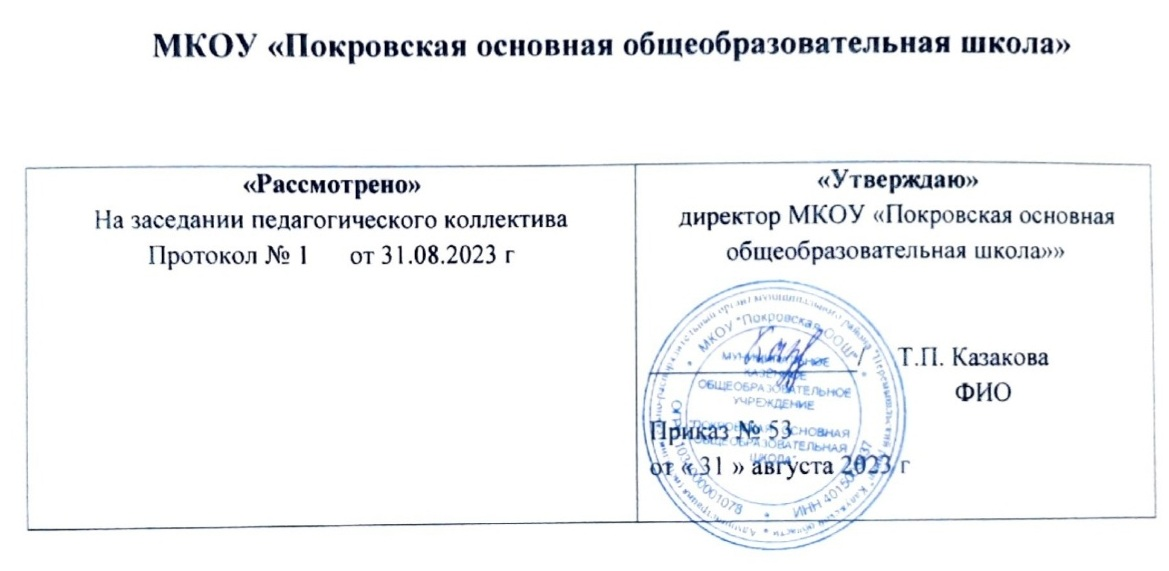 ‌РАБОЧАЯ ПРОГРАММА(ID 2041753)учебного предмета «Литература»для обучающихся 5-9 классов ​д. Покровское‌ 2023‌​ПОЯСНИТЕЛЬНАЯ ЗАПИСКАПОЯСНИТЕЛЬНАЯ ЗАПИСКАРабочая программа по литературе на уровне основного общего образования составлена на основе Требований к результатам освоения основной образовательной программы основного общего образования, представленных в Федеральном государственном образовательном стандарте основного общего образования (Приказ Минпросвещения России от 31.05.2021 г. № 287, зарегистрирован Министерством юстиции Российской Федерации 05.07.2021 г., рег. номер – 64101) (далее – ФГОС ООО), а также федеральной рабочей программы воспитания, с учётом Концепции преподавания русского языка и литературы в Российской Федерации (утверждённой распоряжением Правительства Российской Федерации от 9 апреля 2016 г. № 637-р). ОБЩАЯ ХАРАКТЕРИСТИКА УЧЕБНОГО ПРЕДМЕТА «ЛИТЕРАТУРА»Учебный предмет «Литература» в наибольшей степени способствует формированию духовного облика и нравственных ориентиров молодого поколения, так как занимает ведущее место в эмоциональном, интеллектуальном и эстетическом развитии обучающихся, в становлении основ их миропонимания и национального самосознания. Особенности литературы как учебного предмета связаны с тем, что литературные произведения являются феноменом культуры: в них заключено эстетическое освоение мира, а богатство и многообразие человеческого бытия выражено в художественных образах, которые содержат в себе потенциал воздействия на читателей и приобщают их к нравственно-эстетическим ценностям, как национальным, так и общечеловеческим. Основу содержания литературного образования составляют чтение и изучение выдающихся художественных произведений русской и мировой литературы, что способствует постижению таких нравственных категорий, как добро, справедливость, честь, патриотизм, гуманизм, дом, семья. Целостное восприятие и понимание художественного произведения, его анализ и интерпретация возможны лишь при соответствующей эмоционально-эстетической реакции читателя, которая зависит от возрастных особенностей школьников, их психического и литературного развития, жизненного и читательского опыта.Полноценное литературное образование на уровне основного общего образования невозможно без учёта преемственности с учебным предметом "литературное чтение" на уровне начального общего образования, межпредметных связей с русским языком, учебным предметом "История" и учебными предметами предметной области "Искусство", что способствует развитию речи, историзма мышления, художественного вкуса, формированию эстетического отношения к окружающему миру и его воплощения в творческих работах различных жанров. В рабочей программе учтены все этапы российского историко-литературного процесса (от фольклора до новейшей русской литературы) и представлены разделы, касающиеся отечественной и зарубежной литературы. Основные виды деятельности обучающихся перечислены при изучении каждой монографической или обзорной темы и направлены на достижение планируемых результатов обучения. ЦЕЛИ ИЗУЧЕНИЯ УЧЕБНОГО ПРЕДМЕТА «ЛИТЕРАТУРА»Цели изучения предмета «Литература» в основной школе состоят в формировании у обучающихся потребности в качественном чтении, культуры читательского восприятия, понимания литературных текстов и создания собственных устных и письменных высказываний; в развитии чувства причастности к отечественной культуре и уважения к другим культурам, аксиологической сферы личности на основе высоких духовно-нравственных идеалов, воплощённых в отечественной и зарубежной литературе. Достижение указанных целей возможно при решении учебных задач, которые постепенно усложняются от 5 к 9 классу. Задачи, связанные с пониманием литературы как одной из основных национально-культурных ценностей народа, как особого способа познания жизни, с обеспечением культурной самоидентификации, осознанием коммуникативно-эстетических возможностей родного языка на основе изучения выдающихся произведений отечественной культуры, культуры своего народа, мировой культуры, состоят в приобщении школьников к наследию отечественной и зарубежной классической литературы и лучшим образцам современной литературы; воспитании уважения к отечественной классике как высочайшему достижению национальной культуры, способствующей воспитанию патриотизма, формированию национально-культурной идентичности и способности к диалогу культур; освоению духовного опыта человечества, национальных и общечеловеческих культурных традиций и ценностей; формированию гуманистического мировоззрения. Задачи, связанные с осознанием значимости чтения и изучения литературы для дальнейшего развития обучающихся, с формированием их потребности в систематическом чтении как средстве познания мира и себя в этом мире, с гармонизацией отношений человека и общества, ориентированы на воспитание и развитие мотивации к чтению художественных произведений, как изучаемых на уроках, так и прочитанных самостоятельно, что способствует накоплению позитивного опыта освоения литературных произведений, в том числе в процессе участия в различных мероприятиях, посвящённых литературе, чтению, книжной культуре. Задачи, связанные с воспитанием квалифицированного читателя, обладающего эстетическим вкусом, с формированием умений воспринимать, анализировать, критически оценивать и интерпретировать прочитанное, направлены на формирование у школьников системы знаний о литературе как искусстве слова, в том числе основных теоретико и историко-литературных знаний, необходимых для понимания, анализа и интерпретации художественных произведений, умения воспринимать их в историко-культурном контексте, сопоставлять с произведениями других видов искусства; развитие читательских умений, творческих способностей, эстетического вкуса. Эти задачи направлены на развитие умения выявлять проблематику произведений и их художественные особенности, комментировать авторскую позицию и выражать собственное отношение к прочитанному; воспринимать тексты художественных произведений в единстве формы и содержания, реализуя возможность их неоднозначного толкования в рамках достоверных интерпретаций; сопоставлять и сравнивать художественные произведения, их фрагменты, образы и проблемы как между собой, так и с произведениями других искусств; формировать представления о специфике литературы в ряду других искусств и об историко-литературном процессе; развивать умения поиска необходимой информации с использованием различных источников, владеть навыками их критической оценки. Задачи, связанные с осознанием обучающимися коммуникативно-эстетических возможностей языка на основе изучения выдающихся произведений отечественной культуры, культуры своего народа, мировой культуры, направлены на совершенствование речи школьников на примере высоких образцов художественной литературы и умений создавать разные виды устных и письменных высказываний, редактировать их, а также выразительно читать произведения, в том числе наизусть, владеть различными видами пересказа, участвовать в учебном диалоге, адекватно воспринимая чужую точку зрения и аргументированно отстаивая свою. МЕСТО УЧЕБНОГО ПРЕДМЕТА «ЛИТЕРАТУРА» В УЧЕБНОМ ПЛАНЕВ 5, 6, 9 классах на изучение предмета отводится 3 часа в неделю, в 7 и 8 классах – 2 часа в неделю. Суммарно изучение литературы в основной школе по программам основного общего образования рассчитано на 442 часа.СОДЕРЖАНИЕ УЧЕБНОГО ПРЕДМЕТА5 классМифологияМифы народов России и мира.ФольклорМалые жанры: пословицы, поговорки, загадки. Сказки народов России и народов мира (не менее трёх).Литература первой половины XIX векаИ. А. Крылов. Басни (три по выбору). Например, «Волк на псарне», «Листы и Корни», «Свинья            под Дубом», «Квартет», «Осёл и Соловей», «Ворона и Лисица».А. С. Пушкин. Стихотворения (не менее трёх). «Зимнее утро», «Зимний вечер», «Няне» и др. «Сказка о мёртвой царевне и о семи богатырях». М. Ю. Лермонтов. Стихотворение «Бородино».Н. В. Гоголь. Повесть «Ночь перед Рождеством» из сборника «Вечера на хуторе близ Диканьки».Литература второй половины XIX векаИ. С. Тургенев. Рассказ «Муму».Н. А. Некрасов. Стихотворения (не менее двух). «Крестьянские дети». «Школьник». Поэма «Мороз, Красный нос» (фрагмент).Л. Н. Толстой. Рассказ «Кавказский пленник».Литература XIX—ХХ вековСтихотворения отечественных поэтов XIX—ХХ веков о родной природе и о связи человека с Родиной (не менее пяти стихотворений трёх поэтов). Например, стихотворения А. К. Толстого, Ф. И.Тютчева, А. А. Фета, И. А. Бунина, А. А.  Блока, С. А. Есенина, Н. М. Рубцова, Ю. П. Кузнецова.Юмористические рассказы отечественных писателей XIX— XX вековА. П. Чехов (два рассказа по выбору). Например, «Лошадиная фамилия», «Мальчики», «Хирургия» и др.М. М. Зощенко (два рассказа по выбору). Например, «Галоша», «Лёля и Минька», «Ёлка», «Золотые слова», «Встреча» и др.Произведения отечественной литературы о природе и животных (не менее двух). Например, А. И. Куприна, М. М. Пришвина, К. Г. Паустовского.А. П. Платонов. Рассказы (один по выбору). Например, «Корова», «Никита» и др.В. П. Астафьев. Рассказ «Васюткино озеро».Литература XX—XXI вековПроизведения отечественной прозы на тему «Человек на войне» (не менее двух). Например, Л. А. Кассиль. «Дорогие мои мальчишки»; Ю. Я. Яковлев. «Девочки с Васильевского острова»; В. П. Катаев. «Сын полка» и др.Произведения отечественных писателей XIX—XXI веков на тему детства (не менее двух).Например, произведения В. Г. Короленко, В. П. Катаева, В. П. Крапивина, Ю. П. Казакова, А. Г. Алексина, В. П. Астафьева, В. К. Железникова, Ю. Я. Яковлева, Ю. И. Коваля, А. А. Гиваргизова, М.С. Аромштам, Н. Ю. Абгарян.Произведения приключенческого жанра отечественных писателей (одно по выбору). Например, К. Булычёв. «Девочка, с которой ничего не случится», «Миллион приключений» и    др. (главы по выбору).Литература народов Российской ФедерацииСтихотворения (одно по выбору). Например, Р. Г. Гамзатов. «Песня соловья»; М. Карим. «Эту песню мать мне пела».Зарубежная литератураХ. К. Андерсен. Сказки (одна по выбору). Например, «Снежная королева», «Соловей» и др. Зарубежная сказочная проза (одно произведение по выбору). Например, Л. Кэрролл. «Алиса в Стране Чудес» (главы по выбору), Дж. Р. Р. Толкин. «Хоббит, или Туда и обратно» (главы по выбору).Зарубежная проза о детях и подростках (два произведения по выбору). Например, М.Твен. «Приключения Тома Сойера» (главы по выбору); Дж. Лондон. «Сказание о Кише»; Р. Брэдбери. Рассказы. Например, «Каникулы», «Звук бегущих ног», «Зелёное утро» и др.Зарубежная приключенческая проза (два произведения по выбору). Например, Р. Л. Стивенсон. «Остров сокровищ», «Чёрная стрела» и др.Зарубежная проза о животных (одно-два произведения по выбору). Э. Сетон-Томпсон. «Королевская аналостанка»; Дж. Даррелл. «Говорящий свёрток»; Дж. Лондон. «Белый клык»; Дж. Р. Киплинг. «Маугли», «Рикки-Тикки-Тави» и др.6 классАнтичная литератураГомер. Поэмы. «Илиада», «Одиссея» (фрагменты).ФольклорРусские былины (не менее двух). Например, «Илья Муромец и Соловей-разбойник», «Садко».Народные песни и баллады народов России и мира (не менее трёх песен и одной баллады). Например, «Песнь о Роланде» (фрагменты). «Песнь о Нибелунгах» (фрагменты), баллада «Аника-воин» и др.Древнерусская литература«Повесть временных лет» (не менее одного фрагмента). Например, «Сказание о белгородском киселе», «Сказание о походе князя Олега на Царьград», «Предание о смерти князя Олега».Литература первой половины XIX векаА. С. Пушкин. Стихотворения (не менее трёх). «Песнь о вещем Олеге», «Зимняя дорога», «Узник», «Туча» и др. Роман «Дубровский».М. Ю. Лермонтов. Стихотворения (не менее трёх). «Три пальмы», «Листок», «Утёс» и др.А. В. Кольцов. Стихотворения (не менее двух). Например, «Косарь», «Соловей» и др.Литература второй половины XIX векаФ. И. Тютчев. Стихотворения (не менее двух). «Есть в осени первоначальной…», «С поляны коршун поднялся…».А. А. Фет. Стихотворения (не менее двух). «Учись у них — у дуба, у берёзы…», «Я пришёл к тебе с приветом…». И. С. Тургенев. Рассказ «Бежин луг».Н. С. Лесков. Сказ «Левша». Л. Н. Толстой. Повесть «Детство» (главы).А. П. Чехов. Рассказы (три по выбору). Например, «Толстый и тонкий», «Хамелеон», «Смерть чиновника» и др.А. И. Куприн. Рассказ «Чудесный доктор».Литература XX векаСтихотворения отечественных поэтов начала ХХ века (не менее двух). Например, стихотворения С. А. Есенина, В. В. Маяковского, А. А. Блока и др. Стихотворения отечественных поэтов XX века (не менее четырёх стихотворений двух поэтов). Например, стихотворения О. Ф. Берггольц, В. С. Высоцкого, Е. А. Евтушенко, А. С. Кушнера, Ю. Д. Левитанского, Ю. П. Мориц, Б. Ш. Окуджавы, Д. С. Самойлова.Проза отечественных писателей конца XX — начала XXI века, в том числе о Великой Отечественной войне (два произведения по выбору). Например, Б. Л. Васильев. «Экспонат №...»; Б. П. Екимов. «Ночь исцеления», А. В. Жвалевский и Е. Б. Пастернак. «Правдивая история Деда Мороза» (глава «Очень страшный 1942 Новый год») и др.В. Г. Распутин. Рассказ «Уроки французского».Произведения отечественных писателей на тему взросления человека (не менее двух). Например, Р. П. Погодин. «Кирпичные острова»; Р. И. Фраерман. «Дикая собака Динго, или Повесть о первой любви»; Ю. И. Коваль. «Самая лёгкая лодка в мире» и др.Произведения современных отечественных писателей-фантастов (не менее двух). Например, А. В. Жвалевский и Е. Б. Пастернак. «Время всегда хорошее»; С. В. Лукьяненко. «Мальчик и Тьма»; В. В. Ледерман. «Календарь ма(й)я» и др.Литература народов Российской ФедерацииСтихотворения (два по выбору). Например, М. Карим. «Бессмертие» (фрагменты); Г. Тукай. «Родная деревня», «Книга»; К. Кулиев. «Когда на меня навалилась беда…», «Каким бы малым ни был мой народ…», «Что б ни делалось на свете…». Зарубежная литератураД. Дефо. «Робинзон Крузо» (главы по выбору).Дж. Свифт. «Путешествия Гулливера» (главы по выбору).Произведения зарубежных писателей на тему взросления человека (не менее двух). Например, Ж. Верн. «Дети капитана Гранта» (главы по выбору). Х. Ли. «Убить пересмешника» (главы по выбору) и др.Произведения современных зарубежных писателей-фантастов (не менее двух). Например, Дж. К. Роулинг. «Гарри Поттер» (главы по выбору), Д. У. Джонс. «Дом с характером» и др.7 классДревнерусская литератураДревнерусские повести (одна повесть по выбору). Например, «Поучение» Владимира Мономаха (в сокращении) и др.Литература первой половины XIX векаА. С. Пушкин. Стихотворения (не менее четырёх). Например, «Во глубине сибирских руд…», «19 октября» («Роняет лес багряный свой убор…»), «И. И. Пущину», «На холмах Грузии лежит ночная мгла…», и др. «Повести Белкина» («Станционный смотритель»). Поэма «Полтава» (фрагмент) и др. М. Ю. Лермонтов. Стихотворения (не менее четырёх). Например, «Узник», «Парус», «Тучи», «Желанье» («Отворите мне темницу…»), «Когда волнуется желтеющая нива…», «Ангел», «Молитва» («В минуту жизни трудную…») и др. «Песня про царя Ивана Васильевича, молодого опричника и удалого купца Калашникова». Н. В. Гоголь. Повесть «Тарас Бульба».Литература второй половины XIX векаИ. С. Тургенев. Рассказы из цикла «Записки охотника» (два по выбору). Например, «Бирюк», «Хорь и Калиныч» и др. Стихотворения в прозе. Например, «Русский язык», «Воробей» и др. Л. Н. Толстой. Рассказ «После бала». Н. А. Некрасов. Стихотворения (не менее двух). Например, «Размышления у парадного подъезда», «Железная дорога» и др.Поэзия второй половины XIX века. Ф. И. Тютчев, А. А. Фет, А. К. Толстой и др. (не менее двух стихотворений по выбору). М. Е. Салтыков-Щедрин. Сказки (две по выбору). Например, «Повесть о том, как один мужик двух генералов прокормил», «Дикий помещик», «Премудрый пискарь» и др. Произведения отечественных и зарубежных писателей на историческую тему (не менее двух). Например, А. К. Толстого, Р. Сабатини, Ф. Купера.Литература конца XIX — начала XX векаА. П. Чехов. Рассказы (один по выбору). Например, «Тоска», «Злоумышленник» и др.М. Горький. Ранние рассказы (одно произведение по выбору). Например, «Старуха Изергиль» (легенда о Данко), «Челкаш» и др.Сатирические произведения отечественных и зарубежных писателей (не менее двух). Например, М. М. Зощенко, А. Т. Аверченко, Н. Тэффи, О. Генри, Я. Гашека.Литература первой половины XX векаА. С. Грин. Повести и рассказы (одно произведение по выбору). Например, «Алые паруса», «Зелёная лампа» и др. Отечественная поэзия первой половины XX века. Стихотворения на тему мечты и реальности (два-три по выбору). Например, стихотворения А. А. Блока, Н. С. Гумилёва, М. И. Цветаевой и др. В. В. Маяковский. Стихотворения (одно по выбору). Например, «Необычайное приключение, бывшее с Владимиром Маяковским летом на даче», «Хорошее отношение к лошадям» и др. А. П. Платонов. Рассказы (один по выбору). Например, «Юшка», «Неизвестный цветок» и др. Литература второй половины XX векаВ. М. Шукшин. Рассказы (один по выбору). Например, «Чудик», «Стенька Разин», «Критики» и др.Стихотворения отечественных поэтов XX—XXI веков (не менее четырёх стихотворений двух поэтов). Например, стихотворения М. И. Цветаевой, Е. А. Евтушенко, Б. А. Ахмадулиной, Ю. Д. Левитанского и др. Произведения отечественных прозаиков второй половины XX — начала XXI века (не менее двух). Например, произведения Ф. А. Абрамова, В. П. Астафьева, В. И. Белова, Ф. А. Искандера и др.Тема взаимоотношения поколений, становления человека, выбора им жизненного пути (не менее двух произведений современных отечественных и зарубежных писателей). Например, Л. Л. Волкова. «Всем выйти из кадра», Т. В. Михеева. «Лёгкие горы», У. Старк. «Умеешь ли ты свистеть, Йоханна?» и др.Зарубежная литератураМ. де Сервантес Сааведра. Роман «Хитроумный идальго Дон Кихот Ламанчский» (главы).Зарубежная новеллистика (одно-два произведения по выбору). Например, П. Мериме. «Маттео Фальконе»; О. Генри. «Дары волхвов», «Последний лист». А. де Сент Экзюпери. Повесть-сказка «Маленький принц». 8 классДревнерусская литератураЖитийная литература (одно произведение по выбору). Например, «Житие Сергия Радонежского», «Житие протопопа Аввакума, им самим написанное».Литература XVIII векаД. И. Фонвизин. Комедия «Недоросль».Литература первой половины XIX векаА. С. Пушкин. Стихотворения (не менее двух). Например, «К Чаадаеву», «Анчар» и др. «Маленькие трагедии» (одна пьеса по выбору). Например, «Моцарт и Сальери», «Каменный гость». Роман «Капитанская дочка».М. Ю. Лермонтов. Стихотворения (не менее двух). Например, «Я не хочу, чтоб свет узнал…», «Из-под таинственной, холодной полумаски…», «Нищий» и др. Поэма «Мцыри». Н. В. Гоголь. Повесть «Шинель». Комедия «Ревизор».Литература второй половины XIX векаИ. С. Тургенев. Повести (одна по выбору). Например, «Ася», «Первая любовь».Ф. М. Достоевский. «Бедные люди», «Белые ночи» (одно произведение по выбору). Л. Н. Толстой. Повести и рассказы (одно произведение по выбору). Например, «Отрочество» (главы).Литература первой половины XX векаПроизведения писателей русского зарубежья (не менее двух по выбору). Например, произведения И. С. Шмелёва, М. А. Осоргина, В. В. Набокова, Н. Тэффи, А. Т. Аверченко и др.Поэзия первой половины ХХ века (не менее трёх стихотворений на тему «Человек и эпоха» по выбору). Например, стихотворения В. В. Маяковского, М. И. Цветаевой, О. Э. Мандельштама, Б. Л. Пастернака и др.М. А. Булгаков (одна повесть по выбору). Например, «Собачье сердце» и др.Литература второй половины XX векаА. Т. Твардовский. Поэма «Василий Тёркин» (главы «Переправа», «Гармонь», «Два солдата», «Поединок» и др.). М. А. Шолохов. Рассказ «Судьба человека».А. И. Солженицын. Рассказ «Матрёнин двор». Произведения отечественных прозаиков второй половины XX—XXI века (не менее двух произведений). Например, произведения Е. И. Носова, А. Н. и Б. Н. Стругацких, В. Ф. Тендрякова, Б. П. Екимова и др.Произведения отечественных и зарубежных прозаиков второй половины XX—XXI века (не менее двух произведений на тему «Человек в ситуации нравственного выбора»). Например, произведения В. П. Астафьева, Ю. В. Бондарева, Н. С. Дашевской, Дж. Сэлинджера, К. Патерсон, Б. Кауфман и др.).Поэзия второй половины XX — начала XXI века (не менее трёх стихотворений). Например, стихотворения Н. А. Заболоцкого, М. А. Светлова, М. В. Исаковского, К. М. Симонова, Р. Г. Гамзатова, Б. Ш. Окуджавы, В. С. Высоцкого, А. А. Вознесенского, Е. А. Евтушенко, Р. И. Рождественского, И. А. Бродского, А. С. Кушнера и др.Зарубежная литератураУ. Шекспир. Сонеты (один-два по выбору). Например, № 66 «Измучась всем, я умереть хочу…», № 130 «Её глаза на звёзды не похожи…» и др. Трагедия «Ромео и Джульетта» (фрагменты по выбору).Ж.-Б. Мольер. Комедия «Мещанин во дворянстве» (фрагменты по выбору).9 классДревнерусская литература«Слово о полку Игореве».Литература XVIII векаМ. В. Ломоносов. «Ода на день восшествия на Всероссийский престол Ея Величества Государыни Императрицы Елисаветы Петровны 1747 года» и другие стихотворения (по выбору).Г. Р. Державин. Стихотворения (два по выбору). Например, «Властителям и судиям», «Памятник» и др. Н. М. Карамзин. Повесть «Бедная Лиза».Литература первой половины XIX векаВ. А. Жуковский. Баллады, элегии (одна-две по выбору). Например, «Светлана», «Невыразимое», «Море» и др. А. С. Грибоедов. Комедия «Горе от ума». Поэзия пушкинской эпохи. К. Н. Батюшков, А. А. Дельвиг, Н. М. Языков, Е. А. Баратынский (не менее трёх стихотворений по выбору). А. С. Пушкин. Стихотворения. Например, «Бесы», «Брожу ли я вдоль улиц шумных…», «…Вновь я посетил…», «Из Пиндемонти», «К морю», «К***» («Я помню чудное мгновенье…»), «Мадонна», «Осень» (отрывок), «Отцы-пустынники и жёны непорочны…», «Пора, мой друг, пора! Покоя сердце просит…», «Поэт», «Пророк», «Свободы сеятель пустынный…», «Элегия» («Безумных лет угасшее веселье…»), «Я вас любил: любовь ещё, быть может…», «Я памятник себе воздвиг нерукотворный…» и др. Поэма «Медный всадник». Роман в стихах «Евгений Онегин».М. Ю. Лермонтов. Стихотворения. Например, «Выхожу один я на дорогу…», «Дума», «И скучно и грустно», «Как часто, пёстрою толпою окружён…», «Молитва» («Я, Матерь Божия, ныне с молитвою…»), «Нет, ни тебя так пылко я люблю…», «Нет, я не Байрон, я другой…», «Поэт» («Отделкой золотой блистает мой кинжал…»), «Пророк», «Родина», «Смерть Поэта», «Сон» («В полдневный жар в долине Дагестана…»), «Я жить хочу, хочу печали…» и др. Роман «Герой нашего времени». Н. В. Гоголь. Поэма «Мёртвые души».Отечественная проза первой половины XIX в. (одно произведение по выбору). Например, произведения: «Лафертовская маковница» Антония Погорельского, «Часы и зеркало» А. А. Бестужева-Марлинского, «Кто виноват?» (главы по выбору) А. И. Герцена и др.Зарубежная литератураДанте. «Божественная комедия» (не менее двух фрагментов по выбору).У. Шекспир. Трагедия «Гамлет» (фрагменты по выбору).И.-В. Гёте. Трагедия «Фауст» (не менее двух фрагментов по выбору).Дж. Г. Байрон. Стихотворения (одно по выбору). Например, «Душа моя мрачна. Скорей, певец, скорей!..», «Прощание Наполеона» и др. Поэма «Паломничество Чайльд-Гарольда» (не менее одного фрагмента по выбору).Зарубежная проза первой половины XIX в. (одно произведение по выбору). Например, произведения Э. Т. А. Гофмана, В. Гюго, В. Скотта и др.                            ПЛАНИРУЕМЫЕ ОБРАЗОВАТЕЛЬНЫЕ РЕЗУЛЬТАТЫИзучение литературы в основной школе направлено на достижение обучающимися следующих   личностных, метапредметных и предметных результатов освоения учебного предмета.ЛИЧНОСТНЫЕ РЕЗУЛЬТАТЫЛичностные результаты освоения рабочей программы по литературе для основного общего образования достигаются в единстве учебной и воспитательной деятельности в соответствии с традиционными российскими социокультурными и духовно-нравственными ценностями, отражёнными в произведениях русской литературы, принятыми в обществе правилами и нормами поведения и способствуют процессам самопознания, самовоспитания и саморазвития, формирования внутренней позиции личности.Личностные результаты освоения рабочей программы по литературе для основного общего образования должны отражать готовность обучающихся руководствоваться системой позитивных ценностных ориентаций и расширение опыта деятельности на её основе и в процессе реализации основных направлений воспитательной деятельности, в том числе в части:Гражданского воспитания:- готовность к выполнению обязанностей гражданина и реализации его прав, уважение прав, свобод и законных интересов других людей;- активное участие в жизни семьи, образовательной организации, местного сообщества, родного края, страны, в том числе в сопоставлении с ситуациями, отражёнными в литературных произведениях;- неприятие любых форм экстремизма, дискриминации;- понимание роли различных социальных институтов в жизни человека;- представление об основных правах, свободах и обязанностях гражданина, социальных нормах и правилах межличностных отношений в поликультурном и многоконфессиональном обществе, в том числе с опорой на примеры из литературы;- представление о способах противодействия коррупции;- готовность к разнообразной совместной деятельности, стремление к взаимопониманию и взаимопомощи, в том числе с опорой на примеры из литературы;- активное участие в школьном самоуправлении;- готовность к участию в гуманитарной деятельности (волонтерство; помощь людям, нуждающимся в ней).Патриотического воспитания:- осознание российской гражданской идентичности в поликультурном и многоконфессиональном обществе, проявление интереса к познанию родного языка, истории, культуры Российской Федерации, своего края, народов России в контексте изучения произведений русской и зарубежной литературы, а также литератур народов РФ;- ценностное отношение к достижениям своей Родины — России, к науке, искусству, спорту, технологиям, боевым подвигам и трудовым достижениям народа, в том числе отражённым в художественных произведениях;- уважение к символам России, государственным праздникам, историческому и природному наследию и памятникам, традициям разных народов, проживающих в родной стране, обращая внимание на их воплощение в литературе.Духовно-нравственного воспитания:- ориентация на моральные ценности и нормы в ситуациях нравственного выбора с оценкой поведения и поступков персонажей литературных произведений;- готовность оценивать своё поведение и поступки, а также поведение и поступки других людей с позиции нравственных и правовых норм с учётом осознания последствий поступков;- активное неприятие асоциальных поступков, свобода и ответственность личности в условиях индивидуального и общественного пространства.Эстетического воспитания:- восприимчивость к разным видам искусства, традициям и творчеству своего и других народов, понимание эмоционального воздействия искусства, в том числе изучаемых литературных произведений;- осознание важности художественной литературы и культуры как средства коммуникации и самовыражения;- понимание ценности отечественного и мирового искусства, роли этнических культурных традиций и народного творчества;- стремление к самовыражению в разных видах искусства.Физического воспитания, формирования культуры здоровья и эмоционального    благополучия:- осознание ценности жизни с опорой на собственный жизненный и читательский опыт;- ответственное отношение к своему здоровью и установка на здоровый образ жизни (здоровое питание, соблюдение гигиенических правил, сбалансированный режим занятий и отдыха, регулярная физическая активность);- осознание последствий и неприятие вредных привычек (употребление алкоголя, наркотиков, курение) и иных форм вреда для физического и психического здоровья, соблюдение правил безопасности, в том числе навыки безопасного поведения в интернет-среде в процессе школьного литературного образования;- способность адаптироваться к стрессовым ситуациям и меняющимся социальным, информационным и природным условиям, в том числе осмысляя собственный опыт и выстраивая дальнейшие цели;- умение принимать себя и других, не осуждая;- умение осознавать эмоциональное состояние себя и других, опираясь на примеры из литературных произведений;- уметь управлять собственным эмоциональным состоянием;- сформированность навыка рефлексии, признание своего права на ошибку и такого же права другого человека с оценкой поступков литературных героев.Трудового воспитания:- установка на активное участие в решении практических задач (в рамках семьи, школы, города, края) технологической и социальной направленности, способность инициировать, планировать и самостоятельно выполнять такого рода деятельность;- интерес к практическому изучению профессий и труда различного рода, в том числе на основе применения изучаемого предметного знания и знакомства с деятельностью героев на страницах литературных произведений;- осознание важности обучения на протяжении всей жизни для успешной профессиональной деятельности и развитие необходимых умений для этого;- готовность адаптироваться в профессиональной среде;- уважение к труду и результатам трудовой деятельности, в том числе при изучении произведений русского фольклора и литературы;- осознанный выбор и построение индивидуальной траектории образования и жизненных планов с учетом личных и общественных интересов и потребностей.Экологического воспитания:- ориентация на применение знаний из социальных и естественных наук для решения задач в области окружающей среды, планирования поступков и оценки их возможных последствий для окружающей среды;- повышение уровня экологической культуры, осознание глобального характера экологических проблем и путей их решения;- активное неприятие действий, приносящих вред окружающей среде, в том числе сформированное при знакомстве с литературными произведениями, поднимающими экологические проблемы;- осознание своей роли как гражданина и потребителя в условиях взаимосвязи природной, технологической и социальной сред;- готовность к участию в практической деятельности экологической направленности.Ценности научного познания:- ориентация в деятельности на современную систему научных представлений об основных закономерностях развития человека, природы и общества, взаимосвязях человека с природной и социальной средой с опорой на изученные и самостоятельно прочитанные литературные произведения;- овладение языковой и читательской культурой как средством познания мира;- овладение основными навыками исследовательской деятельности с учётом специфики школьного литературного образования;- установка на осмысление опыта, наблюдений, поступков и стремление совершенствовать пути достижения индивидуального и коллективного благополучия.Личностные результаты, обеспечивающие адаптацию обучающегося к изменяющимся условиям социальной и природной среды:- освоение обучающимися социального опыта, основных социальных ролей, соответствующих ведущей деятельности возраста, норм и правил общественного поведения, форм социальной жизни в группах и сообществах, включая семью, группы, сформированные по профессиональной деятельности, а также в рамках социального взаимодействия с людьми из другой культурной среды;- изучение и оценка социальных ролей персонажей литературных произведений;- потребность во взаимодействии в условиях неопределённости, открытость опыту и знаниям других;- в действии в условиях неопределенности, повышение уровня своей компетентности через практическую деятельность, в том числе умение учиться у других людей, осознавать в совместной деятельности новые знания, навыки и компетенции из опыта других;- в выявлении и связывании образов, необходимость в формировании новых знаний, в том числе формулировать идеи, понятия, гипотезы об объектах и явлениях, в том числе ранее неизвестных, осознавать дефициты собственных знаний и компетентностей, планировать своё развитие;- умение оперировать основными понятиями, терминами и представлениями в области концепции устойчивого развития;- анализировать и выявлять взаимосвязи природы, общества и экономики;- оценивать свои действия с учётом влияния на окружающую среду, достижений целей и преодоления вызовов, возможных глобальных последствий;- способность осознавать стрессовую ситуацию, оценивать происходящие изменения и их последствия, опираясь на жизненный и читательский опыт;- воспринимать стрессовую ситуацию как вызов, требующий контрмер;- оценивать ситуацию стресса, корректировать принимаемые решения и действия;- формулировать и оценивать риски и последствия, формировать опыт, уметь находить позитивное в произошедшей ситуации;- быть готовым действовать в отсутствии гарантий успеха.МЕТАПРЕДМЕТНЫЕ РЕЗУЛЬТАТЫК концу обучения у обучающегося формируются следующие универсальные учебные действия.Универсальные учебные познавательные действия:Базовые логические действия:- выявлять и характеризовать существенные признаки объектов (художественных и учебных            текстов, литературных героев и др.) и явлений (литературных направлений, этапов историко-литературного процесса);- устанавливать существенный признак классификации и классифицировать литературные объекты по существенному признаку, устанавливать основания для их обобщения и сравнения, определять критерии проводимого анализа;- с учётом предложенной задачи выявлять закономерности и противоречия в рассматриваемых   литературных фактах и наблюдениях над текстом;- предлагать критерии для выявления закономерностей и противоречий с учётом учебной задачи;- выявлять дефициты информации, данных, необходимых для решения поставленной учебной   задачи;- выявлять причинно-следственные связи при изучении литературных явлений и процессов;- делать выводы с использованием дедуктивных и индуктивных умозаключений, умозаключений по аналогии;- формулировать гипотезы об их взаимосвязях;- самостоятельно выбирать способ решения учебной задачи при работе с разными типами                    текстов (сравнивать несколько вариантов решения, выбирать наиболее подходящий с учётом самостоятельно выделенных критериев).2) Базовые исследовательские действия:- формулировать вопросы, фиксирующие разрыв между реальным и желательным состоянием ситуации, объекта, и самостоятельно устанавливать искомое и данное;- использовать вопросы как исследовательский инструмент познания в литературном образовании;- формировать гипотезу об истинности собственных суждений и суждений других,   аргументировать свою позицию, мнение;- проводить по самостоятельно составленному плану небольшое исследование по установлению особенностей литературного объекта изучения, причинно-следственных связей и зависимостей объектов между собой;- оценивать на применимость и достоверность информацию, полученную в ходе исследования (эксперимента);- самостоятельно формулировать обобщения и выводы по результатам проведённого наблюдения, опыта, исследования;- владеть инструментами оценки достоверности полученных выводов и обобщений;- прогнозировать возможное дальнейшее развитие событий и их последствия в аналогичных или сходных ситуациях, а также выдвигать предположения об их развитии в новых условиях и контекстах, в том числе в литературных произведениях.Работа с информацией:- применять различные методы, инструменты и запросы при поиске и отборе литературной и другой информации или данных из источников с учётом предложенной учебной задачи и заданных критериев;- выбирать, анализировать, систематизировать и интерпретировать литературную и другую информацию различных видов и форм представления;- находить сходные аргументы (подтверждающие или опровергающие одну и ту же идею, версию) в различных информационных источниках;- самостоятельно выбирать оптимальную форму представления литературной и другой информации и иллюстрировать решаемые учебные задачи несложными схемами, диаграммами, иной графикой и их комбинациями;- оценивать надёжность литературной и другой информации по критериям, предложенным учителем или сформулированным самостоятельно;- эффективно запоминать и систематизировать эту информацию.Универсальные учебные коммуникативные действия:Общение:- воспринимать и формулировать суждения, выражать эмоции в соответствии с условиями и целями общения;- распознавать невербальные средства общения, понимать значение социальных знаков, знать и распознавать предпосылки конфликтных ситуаций, находя аналогии в литературных произведениях, и смягчать конфликты, вести переговоры;- выражать себя (свою точку зрения) в устных и письменных текстах;- понимать намерения других, проявлять уважительное отношение к собеседнику и корректно формулировать свои возражения;- в ходе учебного диалога и/или дискуссии задавать вопросы по существу обсуждаемой темы и высказывать идеи, нацеленные на решение учебной задачи и поддержание благожелательности общения;- сопоставлять свои суждения с суждениями других участников диалога, обнаруживать различие и сходство позиций;- публично представлять результаты выполненного опыта (литературоведческого эксперимента, исследования, проекта);- самостоятельно выбирать формат выступления с учётом задач презентации и особенностей аудитории и в соответствии с ним составлять устные и письменные тексты с использованием иллюстративных материалов.Совместная деятельность:- использовать преимущества командной (парной, групповой, коллективной) и индивидуальной работы при решении конкретной проблемы на уроках литературы, обосновывать необходимость применения групповых форм взаимодействия при решении поставленной задачи;- принимать цель совместной учебной деятельности, коллективно строить действия по её достижению: распределять роли, договариваться, обсуждать процесс и результат совместной работы;- уметь обобщать мнения нескольких людей;- проявлять готовность руководить, выполнять поручения, подчиняться; планировать организацию совместной работы на уроке литературы и во внеурочной учебной деятельности, определять свою роль (с учётом предпочтений и возможностей всех участников взаимодействия), распределять задачи между членами команды, участвовать в групповых формах работы (обсуждения, обмен мнений, «мозговые штурмы» и иные);- выполнять свою часть работы, достигать качественного результата по своему направлению, и координировать свои действия с другими членами команды;- оценивать качество своего вклада в общий результат по критериям, сформулированным понимать намерения других, проявлять уважительное отношение к собеседнику и корректно формулировать свои возражения;- в ходе учебного диалога и/или дискуссии задавать вопросы по существу обсуждаемой темы и высказывать идеи, нацеленные на решение учебной задачи и поддержание благожелательности общения;- сопоставлять свои суждения с суждениями других участников диалога, обнаруживать различие и сходство позиций;- публично представлять результаты выполненного опыта (литературоведческого эксперимента, исследования, проекта);- самостоятельно выбирать формат выступления с учётом задач презентации и особенностей аудитории и в соответствии с ним составлять устные и письменные тексты с использованием иллюстративных материалов;- участниками взаимодействия на литературных занятиях;- сравнивать результаты с исходной задачей и вклад каждого члена команды в достижение результатов, разделять сферу ответственности и проявлять готовность к предоставлению отчёта перед группой.Универсальные учебные регулятивные действия:Самоорганизация:- выявлять проблемы для решения в учебных и жизненных ситуациях, анализируя ситуации, изображённые в художественной литературе;- ориентироваться в различных подходах принятия решений (индивидуальное, принятие решения в группе, принятие решений группой);- самостоятельно составлять алгоритм решения учебной задачи (или его часть), выбирать способ решения учебной задачи с учётом имеющихся ресурсов и собственных возможностей, аргументировать предлагаемые варианты решений;- составлять план действий (план реализации намеченного алгоритма решения) и корректировать предложенный алгоритм с учётом получения новых знаний об изучаемом литературном объекте;- делать выбор и брать ответственность за решение.Самоконтроль:- владеть способами самоконтроля, самомотивации и рефлексии в школьном литературном образовании; давать адекватную оценку учебной ситуации и предлагать план её изменения;- учитывать контекст и предвидеть трудности, которые могут возникнуть при решении учебной задачи, адаптировать решение к меняющимся обстоятельствам;- объяснять причины достижения (недостижения) результатов деятельности, давать оценку приобретённому опыту, уметь находить позитивное в произошедшей ситуации;- вносить коррективы в деятельность на основе новых обстоятельств и изменившихся ситуаций, установленных ошибок, возникших трудностей; оценивать соответствие результата цели и условиям.Эмоциональный интеллект:- развивать способность различать и называть собственные эмоции, управлять ими и эмоциями других;- выявлять и анализировать причины эмоций;- ставить себя на место другого человека, понимать мотивы и намерения другого, анализируя примеры из художественной литературы;- способ выражения своих эмоций.Принятие себя и других:- осознанно относиться к другому человеку, его мнению, размышляя над взаимоотношениями литературных героев;- признавать своё право на ошибку и такое же право другого; принимать себя и других, не осуждая;- проявлять открытость себе и другим;- осознавать невозможность контролировать всё вокруг.ПРЕДМЕТНЫЕ РЕЗУЛЬТАТЫ (5-9 классы)Предметные результаты по литературе в основной школе должны обеспечивать:понимание духовно-нравственной и культурной ценности литературы и её роли в формировании гражданственности и патриотизма, укреплении единства многонационального народа Российской Федерации;понимание специфики литературы как вида искусства, принципиальных отличий художественного текста от текста научного, делового, публицистического; овладение умениями эстетического и смыслового анализа произведений устного народного творчества и художественной литературы, умениями воспринимать, анализировать, интерпретировать и оценивать прочитанное, понимать художественную картину мира, отражённую в литературных произведениях, с учётом неоднозначности заложенных в них художественных смыслов:- умение анализировать произведение в единстве формы и содержания; определять тематику и проблематику произведения, родовую и жанровую принадлежность произведения; выявлять позицию героя, повествователя, рассказчика, авторскую позицию, учитывая художественные особенности произведения и воплощённые в нём реалии; характеризовать авторский пафос; выявлять особенности языка художественного произведения, поэтической и прозаической речи; - овладение теоретико-литературными понятиями  и использование их в процессе анализа, интерпретации произведений и оформления собственных оценок и наблюдений: художественная литература и устное народное творчество; проза и поэзия; художественный образ; факт, вымысел; литературные направления (классицизм, сентиментализм, романтизм, реализм), роды (лирика, эпос, драма), жанры (рассказ, притча, повесть, роман, комедия, драма, трагедия, поэма, басня, баллада, песня, ода, элегия, послание, отрывок, сонет, эпиграмма, лироэпические (поэма, баллада)); форма и содержание литературного произведения; тема, идея, проблематика, пафос (героический, трагический, комический); сюжет, композиция, эпиграф; стадии развития действия: экспозиция, завязка, развитие действия, кульминация, развязка, эпилог; авторское отступление; конфликт; система образов; образ автора, повествователь, рассказчик, литературный герой (персонаж), лирический герой, лирический персонаж, речевая характеристика героя; реплика, диалог, монолог; ремарка; портрет, пейзаж, интерьер, художественная деталь, символ, подтекст, психологизм; сатира, юмор, ирония, сарказм, гротеск; эпитет, метафора, сравнение; олицетворение, гипербола; антитеза, аллегория, риторический вопрос, риторическое восклицание; инверсия; повтор, анафора; умолчание, параллелизм, звукопись (аллитерация, ассонанс); стиль; стих и проза; стихотворный метр (хорей, ямб, дактиль, амфибрахий, анапест), ритм, рифма, строфа; афоризм; - умение рассматривать изученные произведения в рамках историко-литературного процесса (определять и учитывать при анализе принадлежность произведения к историческому времени, определённому литературному направлению); - выявлять связь между важнейшими фактами биографии писателей (в том числе А. С. Грибоедова, А. С. Пушкина, М. Ю. Лермонтова, Н. В. Гоголя) и особенностями исторической эпохи, авторского мировоззрения, проблематики произведений; - умение сопоставлять произведения, их фрагменты (с учётом внутритекстовых и межтекстовых связей), образы персонажей, литературные явления и факты, сюжеты разных литературных произведений, темы, проблемы, жанры, приёмы, эпизоды текста;- умение сопоставлять изученные и самостоятельно прочитанные произведения художественной литературы с произведениями других видов искусства (живопись, музыка, театр, кино);совершенствование умения выразительно (с учётом индивидуальных особенностей обучающихся) читать, в том числе наизусть, не менее 12 произведений и / или фрагментов;овладение умением пересказывать прочитанное произведение, используя подробный, сжатый, выборочный, творческий пересказ, отвечать на вопросы по прочитанному произведению и формулировать вопросы к тексту; развитие умения участвовать в диалоге о прочитанном произведении, в дискуссии на литературные темы, соотносить собственную позицию с позицией автора и мнениями участников дискуссии; давать аргументированную оценку прочитанному;совершенствование умения создавать устные и письменные высказывания разных жанров, писать сочинение-рассуждение по заданной теме с опорой на прочитанные произведения (не менее 250 слов), аннотацию, отзыв, рецензию; применять различные виды цитирования; делать ссылки на источник информации; редактировать собственные и чужие письменные тексты;овладение умениями самостоятельной интерпретации и оценки текстуально изученных художественных произведений древнерусской, классической русской и зарубежной литературы и современных авторов (в том числе с использованием методов смыслового чтения и эстетического анализа): «Слово о полку Игореве»; стихотворения М. В. Ломоносова, Г. Р. Державина; комедия Д. И. Фонвизина «Недоросль»; повесть Н. М. Карамзина «Бедная Лиза»; басни И. А. Крылова; стихотворения и баллады В. А. Жуковского; комедия А. С. Грибоедова «Горе от ума»; произведения А. С. Пушкина: стихотворения, поэма «Медный всадник», роман в стихах «Евгений Онегин», роман «Капитанская дочка», повесть «Станционныйсмотритель»; произведения М. Ю. Лермонтова: стихотворения, «Песня про царя Ивана Васильевича, молодого опричника и удалого купца Калашникова», поэма «Мцыри», роман «Герой нашего времени»; произведения Н. В. Гоголя: комедия «Ревизор», повесть «Шинель», поэма «Мёртвые души»; стихотворения Ф. И. Тютчева, А. А. Фета, Н. А. Некрасова; «Повесть о том, как один мужик двух генералов прокормил» М. Е. Салтыкова-Щедрина; по одному произведению (по выбору) следующих писателей: Ф. М. Достоевский, И. С. Тургенев, Л. Н. Толстой, Н. С. Лесков; рассказы А. П. Чехова; стихотворения И. А. Бунина, А. А. Блока, В. В. Маяковского, С. А. Есенина, А. А. Ахматовой, М. И. Цветаевой, О. Э. Мандельштама, Б. Л. Пастернака; рассказ М. А. Шолохова «Судьба человека»; поэма А. Т. Твардовского «Василий Тёркин» (избранные главы); рассказы В. М. Шукшина: «Чудик», «Стенька Разин»; рассказ А. И. Солженицына «Матрёнин двор», рассказ В. Г. Распутина «Уроки французского»; по одному произведению (по выбору) А. П. Платонова, М. А. Булгакова; произведения литературы второй половины XX—XXI в.: не менее трёх прозаиков по выбору (в том числе Ф. А. Абрамов, Ч. Т. Айтматов, В. П. Астафьев, В. И. Белов, В. В. Быков, Ф. А. Искандер, Ю. П. Казаков, В. Л. Кондратьев, Е. И. Носов, А. Н. и Б. Н. Стругацкие, В. Ф. Тендряков); не менее трёх поэтов по выбору (в том числе Р. Г. Гамзатов, О. Ф. Берггольц, И. А. Бродский, А. А. Вознесенский, В. С. Высоцкий, Е. А. Евтушенко, Н. А. Заболоцкий, Ю. П. Кузнецов, А. С. Кушнер, Б. Ш. Окуджава, Р. И. Рождественский, Н. М. Рубцов); Гомера, М. Сервантеса, У. Шекспира;понимание важности чтения и изучения произведений устного народного творчества и художественной литературы как способа познания мира, источника эмоциональных и эстетических впечатлений, а также средства собственного развития; развитие умения планировать собственное досуговое чтение, формировать и обогащать свой круг чтения, в том числе за счёт произведений современной литературы;формирование умения участвовать в проектной или исследовательской деятельности (с приобретением опыта публичного представления полученных результатов);овладение умением использовать словари и справочники, в том числе информационно-справочные системы в электронной форме, подбирать проверенные источники в библиотечных фондах, сети Интернет для выполнения учебной задачи; применять ИКТ, соблюдать правила информационной безопасности5 класс Иметь начальные представления об общечеловеческой ценности литературы и её роли      в воспитании любви к Родине и дружбы между народами Российской Федерации;понимать, что литература — это вид искусства и что художественный текст отличается от       текста научного, делового, публицистического;владеть элементарными умениями воспринимать, анализировать, интерпретировать и оценивать прочитанные произведения:- определять тему и главную мысль произведения, иметь начальные представления о родах и       жанрах литературы; характеризовать героев-персонажей, давать их сравнительные характеристики; выявлять элементарные особенности языка художественного произведения, поэтической и прозаической речи;- понимать смысловое наполнение теоретико-литературных понятий и учиться использовать их        в процессе анализа и интерпретации произведений: художественная литература и устное народное творчество; проза и поэзия; художественный образ; литературные жанры (народная сказка, литературная сказка, рассказ, повесть, стихотворение, басня); тема, идея, проблематика; сюжет, композиция; литературный герой (персонаж), речевая характеристика персонажей; портрет, пейзаж, художественная деталь; эпитет, сравнение, метафора, олицетворение; аллегория; ритм, рифма;- сопоставлять темы и сюжеты произведений, образы персонажей;- сопоставлять с помощью учителя изученные и самостоятельно прочитанные произведения фольклора и художественной литературы с произведениями других видов искусства (с учётом возраста, литературного развития обучающихся);выразительно читать, в том числе наизусть (не менее 5 поэтических произведений, не выученных ранее), передавая личное отношение к произведению (с учётом литературного развития и индивидуальных особенностей обучающихся);пересказывать прочитанное произведение, используя подробный, сжатый, выборочный пересказ, отвечать на вопросы по прочитанному произведению и с помощью учителя формулировать вопросы к тексту;участвовать в беседе и диалоге о прочитанном произведении, подбирать аргументы для оценки прочитанного (с учётом литературного развития обучающихся);создавать устные и письменные высказывания разных жанров объемом не менее 70 слов (с учётом литературного развития обучающихся);владеть начальными умениями интерпретации и оценки текстуально изученных   произведений фольклора и литературы;осознавать важность чтения и изучения произведений устного народного творчества и художественной литературы для познания мира, формирования эмоциональных и эстетических впечатлений, а также для собственного развития;планировать с помощью учителя собственное досуговое чтение, расширять свой круг чтения, в том числе за счёт произведений современной литературы для детей и подростков;участвовать в создании элементарных учебных проектов под руководством учителя и учиться публично представлять их результаты (с учётом литературного развития обучающихся);владеть начальными умениями использовать словари и справочники, в том числе в электронной форме; пользоваться под руководством учителя электронными библиотеками и другими   интернет-ресурсами, соблюдая правила информационной безопасности.6 классПонимать общечеловеческую и духовно-нравственную ценность литературы, осознавать её роль в воспитании любви к Родине и укреплении единства многонационального народа Российской Федерации;понимать особенности литературы как вида словесного искусства, отличать художественный текст от текста научного, делового, публицистического; осуществлять элементарный смысловой и эстетический анализ произведений фольклора и художественной литературы; воспринимать, анализировать, интерпретировать и оценивать прочитанное (с учётом литературного развития обучающихся);- определять тему и главную мысль произведения, основные вопросы, поднятые автором; указывать родовую и жанровую принадлежность произведения; выявлять позицию героя и авторскую позицию; характеризовать героев-персонажей, давать их сравнительные характеристики; выявлять основные особенности языка художественного произведения, поэтической и прозаической речи;- понимать сущность теоретико-литературных понятий и учиться использовать их в процессе анализа и интерпретации произведений, оформления собственных оценок и наблюдений: художественная литература и устное народное творчество; проза и поэзия; художественный образ; роды (лирика, эпос), жанры (рассказ, повесть, роман, басня, послание); форма и содержание литературного произведения; тема, идея, проблематика; сюжет, композиция; стадии развития действия: экспозиция, завязка, развитие действия, кульминация, развязка; повествователь, рассказчик, литературный герой (персонаж), лирический герой, речевая характеристика героя; портрет, пейзаж, художественная деталь; юмор, ирония; эпитет, метафора, сравнение; олицетворение, гипербола; антитеза, аллегория; стихотворный метр (хорей, ямб), ритм, рифма, строфа;- выделять в произведениях элементы художественной формы и обнаруживать связи между ними;- сопоставлять произведения, их фрагменты, образы персонажей, сюжеты разных литературных произведений, темы, проблемы, жанры (с учётом возраста и литературного развития обучающихся);- сопоставлять с помощью учителя изученные и самостоятельно прочитанные произведения художественной литературы с произведениями других видов искусства (живопись, музыка, театр, кино);выразительно читать стихи и прозу, в том числе наизусть (не менее 7 поэтических произведений, не выученных ранее), передавая личное отношение к произведению (с учётом литературного развития, индивидуальных особенностей обучающихся);пересказывать прочитанное произведение, используя подробный, сжатый, выборочный, творческий пересказ, отвечать на вопросы по прочитанному произведению и с помощью учителя формулировать вопросы к тексту; участвовать в беседе и диалоге о прочитанном произведении, давать аргументированную оценку прочитанному;создавать устные и письменные высказывания разных жанров (объёмом не менее 100 слов), писать сочинение-рассуждение по заданной теме с опорой на прочитанные произведения, аннотацию, отзыв;владеть умениями интерпретации и оценки текстуально изученных произведений фольклора, древнерусской, русской и зарубежной литературы и современных авторов с использованием методов смыслового чтения и эстетического анализа; осознавать важность чтения и изучения произведений устного народного творчества и художественной литературы для познания мира, формирования эмоциональных и эстетических впечатлений, а также для собственного развития;планировать собственное досуговое чтение, обогащать свой круг чтения по рекомендациям учителя, в том числе за счёт произведений современной литературы для детей и подростков;развивать умения коллективной проектной или исследовательской деятельности под руководством учителя и учиться публично представлять полученные результаты;развивать умение использовать словари и справочники, в том числе в электронной форме; пользоваться под руководством учителя электронными библиотеками и другими справочными материалами, в том числе из числа верифицированных электронных ресурсов, соблюдая правила информационной безопасности.7 классПонимать общечеловеческую и духовно-нравственную ценность литературы, осознавать её роль в воспитании любви к Родине и укреплении единства многонационального народа Российской Федерации;понимать специфику литературы как вида словесного искусства, выявлять отличия художественного текста от текста научного, делового, публицистического; проводить смысловой и эстетический анализ произведений фольклора и художественной литературы; воспринимать, анализировать, интерпретировать и оценивать прочитанное (с учётом литературного развития обучающихся), понимать, что в литературных произведениях отражена художественная картина мира: - анализировать произведение в единстве формы и содержания; определять тему, главную мысль и проблематику произведения, его родовую и жанровую принадлежность; выявлять позицию героя, рассказчика и авторскую позицию, учитывая художественные особенности произведения; характеризовать героев-персонажей, давать их сравнительные характеристики, оценивать систему персонажей; определять особенности композиции и основной конфликт произведения; объяснять своё понимание нравственно-философской, социально-исторической и эстетической проблематики произведений (с учётом литературного развития обучающихся); выявлять основные особенности языка художественного произведения, поэтической и прозаической речи; находить основные изобразительно-выразительные средства, характерные для творческой манеры писателя, определять их художественные функции; - понимать сущность и элементарные смысловые функции теоретико-литературных понятий и учиться самостоятельно использовать их в процессе анализа и интерпретации произведений, оформления собственных оценок и наблюдений: художественная литература и устное народное творчество; проза и поэзия; художественный образ; роды (лирика, эпос), жанры (рассказ, повесть, роман, послание, поэма, песня); форма и содержание литературного произведения; тема, идея, проблематика; пафос (героический, патриотический, гражданский и др.); сюжет, композиция, эпиграф; стадии развития действия: экспозиция, завязка, развитие действия, кульминация, развязка; автор, повествователь, рассказчик, литературный герой (персонаж), лирический герой, речевая характеристика героя; портрет, пейзаж, интерьер, художественная деталь; юмор, ирония, сатира; эпитет, метафора, сравнение; олицетворение, гипербола; антитеза, аллегория; анафора; стихотворный метр (хорей, ямб, дактиль, амфибрахий, анапест), ритм, рифма, строфа;- выделять в произведениях элементы художественной формы и обнаруживать связи между ними; - сопоставлять произведения, их фрагменты, образы персонажей, сюжеты разных литературных произведений, темы, проблемы, жанры, художественные приёмы, особенности языка;- сопоставлять изученные и самостоятельно прочитанные произведения художественной литературы с произведениями других видов искусства (живопись, музыка, театр, кино); 4)	 выразительно читать стихи и прозу, в том числе наизусть (не менее 9 поэтических произведений, не выученных ранее), передавая личное отношение к произведению (с учётом литературного развития, индивидуальных особенностей обучающихся);пересказывать прочитанное произведение, используя различные виды пересказов, отвечать на вопросы по прочитанному произведению и самостоятельно формулировать вопросы к тексту; пересказывать сюжет и вычленять фабулу;участвовать в беседе и диалоге о прочитанном произведении, соотносить собственную позицию с позицией автора, давать аргументированную оценку прочитанному;создавать устные и письменные высказывания разных жанров (объёмом не менее 150 слов), писать сочинение-рассуждение по заданной теме с опорой на прочитанные произведения; под руководством учителя учиться исправлять и редактировать собственные письменные тексты; собирать материал и обрабатывать информацию,  необходимую для составления плана, таблицы, схемы, доклада, конспекта, аннотации, эссе, литературно-творческой работы на самостоятельно или под руководством учителя выбранную литературную или публицистическую тему;самостоятельно интерпретировать и оценивать текстуально изученные художественные произведения древнерусской, русской и зарубежной литературы и современных авторов с использованием методов смыслового чтения и эстетического анализа;понимать важность чтения и изучения произведений фольклора и художественной литературы для самостоятельного познания мира, развития собственных эмоциональных и эстетических впечатлений; планировать своё досуговое чтение, обогащать свой круг чтения по рекомендациям учителя и сверстников, в том числе за счёт произведений современной литературы для детей и подростков;участвовать в коллективной и индивидуальной проектной или исследовательской деятельности и публично представлять полученные результаты; развивать умение использовать энциклопедии, словари и справочники, в том числе в электронной форме; самостоятельно пользоваться электронными библиотеками и другими справочными материалами, в том числе из числа верифицированных электронных ресурсов, соблюдая правила информационной безопасности.8 классПонимать духовно-нравственную ценность литературы, осознавать её роль в воспитании патриотизма и укреплении единства многонационального народа Российской Федерации;понимать специфику литературы как вида словесного искусства, выявлять отличия художественного текста от текста научного, делового, публицистического; проводить самостоятельный смысловой и эстетический анализ произведений художественной литературы; воспринимать, анализировать, интерпретировать и оценивать прочитанное (с учётом литературного развития обучающихся), понимать неоднозначность художественных смыслов, заложенных в литературных произведениях: - анализировать произведение в единстве формы и содержания; определять тематику и проблематику произведения, его родовую и жанровую принадлежность; выявлять позицию героя, повествователя, рассказчика и авторскую позицию, учитывая художественные особенности произведения и отражённые в нём реалии; характеризовать героев-персонажей, давать их сравнительные характеристики, оценивать систему образов; выявлять особенности композиции и основной конфликт произведения; характеризовать авторский пафос; выявлять и осмыслять формы авторской оценки героев, событий, характер авторских взаимоотношений с читателем как адресатом произведения; объяснять своё понимание нравственно-философской, социально-исторической и эстетической проблематики произведений (с учётом возраста и литературного развития обучающихся); выявлять языковые особенности художественного произведения, поэтической и прозаической речи; находить основные изобразительно-выразительные средства, характерные для творческой манеры и стиля писателя, определять их художественные функции;- овладеть сущностью и пониманием смысловых функций теоретико-литературных понятий и самостоятельно использовать их в процессе анализа и интерпретации произведений, оформления собственных оценок и наблюдений: художественная литература и устное народное творчество; проза и поэзия; художественный образ, факт, вымысел; роды (лирика, эпос, драма), жанры (рассказ, повесть, роман, баллада, послание, поэма, песня, сонет, лиро-эпические (поэма, баллада)); форма и содержание литературного произведения; тема, идея, проблематика; пафос (героический, патриотический, гражданский и др.); сюжет, композиция, эпиграф; стадии развития действия: экспозиция, завязка, развитие действия, кульминация, развязка; конфликт; система образов; автор, повествователь, рассказчик, литературный герой (персонаж), лирический герой, речевая характеристика героя; портрет, пейзаж, интерьер, художественная деталь, символ; юмор, ирония, сатира, сарказм, гротеск; эпитет, метафора, сравнение; олицетворение, гипербола; антитеза, аллегория; анафора; звукопись (аллитерация, ассонанс); стихотворный метр (хорей, ямб, дактиль, амфибрахий, анапест), ритм, рифма, строфа; афоризм; - рассматривать отдельные изученные произведения в рамках историко-литературного процесса (определять и учитывать при анализе принадлежность произведения к историческому времени, определённому литературному направлению); - выделять в произведениях элементы художественной формы и обнаруживать связи между ними; определять родо-жанровую специфику изученного художественного произведения; - сопоставлять произведения, их фрагменты, образы персонажей, литературные явления и факты, сюжеты разных литературных произведений, темы, проблемы, жанры, художественные приёмы, эпизоды текста, особенности языка;- сопоставлять изученные и самостоятельно прочитанные произведения художественной литературы с произведениями других видов искусства (изобразительное искусство, музыка, театр, балет, кино, фотоискусство, компьютерная графика); 4) 	выразительно читать стихи и прозу, в том числе наизусть (не менее 11 поэтических произведений, не выученных ранее), передавая личное отношение к произведению (с учётом литературного развития, индивидуальных особенностей обучающихся); пересказывать изученное и самостоятельно прочитанное произведение, используя различные виды пересказов, обстоятельно отвечать на вопросы и самостоятельно формулировать вопросы к тексту; пересказывать сюжет и вычленять фабулу; участвовать в беседе и диалоге о прочитанном произведении, соотносить собственную позицию с позицией автора и позициями участников диалога, давать аргументированную оценку прочитанному;создавать устные и письменные высказывания разных жанров (объёмом не менее 200 слов), писать сочинение-рассуждение по заданной теме с опорой на прочитанные произведения; исправлять и редактировать собственные письменные тексты; собирать материал и обрабатывать информацию, необходимую для составления плана, таблицы, схемы, доклада, конспекта, аннотации, эссе, отзыва, литературно-творческой работы на самостоятельно выбранную литературную или публицистическую тему, применяя различные виды цитирования; интерпретировать и оценивать текстуально изученные и самостоятельно прочитанные художественные произведения древнерусской, классической русской и зарубежной литературы и современных авторов с использованием методов смыслового чтения и эстетического анализа; понимать важность чтения и изучения произведений фольклора и художественной литературы как способа познания мира и окружающей действительности, источника эмоциональных и эстетических впечатлений, а также средства собственного развития; самостоятельно планировать своё досуговое чтение, обогащать свой литературный кругозор по рекомендациям учителя и сверстников, а также проверенных интернет-ресурсов, в том числе за счёт произведений современной литературы;участвовать в коллективной и индивидуальной проектной и исследовательской деятельности и публично представлять полученные результаты; самостоятельно использовать энциклопедии, словари и справочники, в том числе в электронной форме; пользоваться электронными библиотеками и другими справочными материалами, в том числе из числа верифицированных электронных ресурсов, соблюдая правила информационной безопасности.9 классПонимать духовно-нравственную и культурно-эстетическую ценность литературы, осознавать её роль в формировании гражданственности и патриотизма, уважения к своей Родине и её героической истории, укреплении единства многонационального народа Российской Федерации;понимать специфические черты литературы как вида словесного искусства, выявлять главные отличия художественного текста от текста научного, делового, публицистического; владеть умением самостоятельного смыслового и эстетического анализа произведений художественной литературы (от древнерусской до современной); анализировать литературные произведения разных жанров; воспринимать, анализировать, интерпретировать и оценивать прочитанное (с учётом литературного развития обучающихся), понимать условность художественной картины мира, отражённой в литературных произведениях с учётом неоднозначности заложенных в них художественных смыслов: - анализировать произведение в единстве формы и содержания; определять тематику и проблематику произведения, его родовую и жанровую принадлежность; выявлять позицию героя, повествователя, рассказчика и авторскую позицию, учитывая художественные особенности произведения и отраженные в нём реалии; характеризовать героев-персонажей, давать их сравнительные характеристики, оценивать систему образов; выявлять особенности композиции и основной конфликт произведения; характеризовать авторский пафос; выявлять и осмысливать формы авторской оценки героев, событий, характер авторских взаимоотношений с читателем как адресатом произведения; объяснять своё понимание нравственно-философской, социально-исторической и эстетической проблематики произведений (с учётом литературного развития обучающихся); выявлять языковые особенности художественного произведения, поэтической и прозаической речи; находить основные изобразительно-выразительные средства, характерные для творческой манеры писателя, определять их художественные функции, выявляя особенности авторского языка и стиля;- овладеть сущностью и пониманием смысловых функций теоретико-литературных понятий и самостоятельно использовать их в процессе анализа и интерпретации произведений, оформления собственных оценок и наблюдений: художественная литература и устное народное творчество; проза и поэзия; художественный образ, факт, вымысел; литературные направления (классицизм, сентиментализм, романтизм, реализм); роды (лирика, эпос, драма), жанры (рассказ, притча, повесть, роман, комедия, драма, трагедия, баллада, послание, поэма, ода, элегия, песня, отрывок, сонет, лиро-эпические (поэма, баллада)); форма и содержание литературного произведения; тема, идея, проблематика; пафос (героический, патриотический, гражданский и др.); сюжет, композиция, эпиграф; стадии развития действия: экспозиция, завязка, развитие действия, кульминация, развязка, эпилог; авторское/лирическое отступление; конфликт; система образов; образ автора, повествователь, рассказчик, литературный герой (персонаж), лирический герой, лирический персонаж; речевая характеристика героя; портрет, пейзаж, интерьер, художественная деталь; символ, подтекст, психологизм; реплика, диалог, монолог; ремарка; юмор, ирония, сатира, сарказм, гротеск; эпитет, метафора, метонимия, сравнение, олицетворение, гипербола, умолчание, параллелизм; антитеза, аллегория; риторический вопрос, риторическое восклицание; инверсия, анафора, повтор; художественное время и пространство; звукопись (аллитерация, ассонанс); стиль; стихотворный метр (хорей, ямб, дактиль, амфибрахий, анапест), ритм, рифма, строфа; афоризм; - рассматривать изученные и самостоятельно прочитанные произведения в рамках историко-литературного процесса (определять и учитывать при анализе принадлежность произведения к историческому времени, определённому литературному направлению); - выявлять связь между важнейшими фактами биографии писателей (в том числе А. С. Грибоедова, А. С. Пушкина, М. Ю. Лермонтова, Н. В. Гоголя) и особенностями исторической эпохи, авторского мировоззрения, проблематики произведений; - выделять в произведениях элементы художественной формы и обнаруживать связи между ними; определять родо-жанровую специфику изученного и самостоятельно прочитанного художественного произведения; - сопоставлять произведения, их фрагменты (с учётом внутритекстовых и межтекстовых связей), образы персонажей, литературные явления и факты, сюжеты разных литературных произведений, темы, проблемы, жанры, художественные приёмы, эпизоды текста, особенности языка;- сопоставлять изученные и самостоятельно прочитанные произведения художественной литературы с произведениями других видов искусства (изобразительное искусство, музыка, театр, балет, кино, фотоискусство, компьютерная графика);выразительно читать стихи и прозу, в том числе наизусть (не менее 12 поэтических произведений, не выученных ранее), передавая личное отношение к произведению (с учётом литературного развития, индивидуальных особенностей обучающихся); пересказывать изученное и самостоятельно прочитанное произведение, используя различные виды устных и письменных пересказов, обстоятельно отвечать на вопросы по прочитанному произведению и самостоятельно формулировать вопросы к тексту; пересказывать сюжет и вычленять фабулу; участвовать в беседе и диалоге о прочитанном произведении, в учебной дискуссии на литературные темы, соотносить собственную позицию с позицией автора и мнениями участников дискуссии, давать аргументированную оценку прочитанному и отстаивать свою точку зрения, используя литературные аргументы;создавать устные и письменные высказывания разных жанров (объёмом не менее 250 слов), писать сочинение-рассуждение по заданной теме с опорой на прочитанные произведения; представлять развёрнутый устный или письменный ответ на проблемный вопрос; исправлять и редактировать собственные и чужие письменные тексты; собирать материал и обрабатывать информацию, необходимую для составления плана, таблицы, схемы, доклада, конспекта, аннотации, эссе, отзыва, рецензии, литературно-творческой работы на самостоятельно выбранную литературную или публицистическую тему, применяя различные виды цитирования; самостоятельно интерпретировать и оценивать текстуально изученные и самостоятельно прочитанные художественные произведения древнерусской, классической русской и зарубежной литературы и современных авторов с использованием методов смыслового чтения и эстетического анализа; понимать важность вдумчивого чтения и изучения произведений фольклора и художественной литературы как способа познания мира и окружающей действительности, источника эмоциональных и эстетических впечатлений, а также средства собственного развития; самостоятельно планировать своё досуговое чтение, обогащать свой литературный кругозор по рекомендациям учителя и сверстников, а также проверенных интернет-ресурсов, в том числе за счёт произведений современной литературы;11)	участвовать в коллективной и индивидуальной проектной и исследовательской деятельности и уметь публично презентовать полученные результаты;12)	уметь самостоятельно пользоваться энциклопедиями, словарями и справочной литературой, информационно-справочными системами, в том числе в электронной форме; пользоваться каталогами библиотек, библиографическими указателями, системой поиска в информационно-телекоммукативной сети «Интернет»; работать с электронными библиотеками и другими справочными материалами, в том числе из числа верифицированных электронных ресурсов, соблюдая правила информационной безопасности.При планировании предметных результатов освоения рабочей программы следует учитывать, что формирование различных умений, навыков, компетенций происходит у разных обучающихся с разной скоростью и в разной степени, что диктует необходимость дифференцированного и индивидуального подхода к ним и применения разных стратегий и создания индивидуальных образовательных траекторий достижения этих результатов.5 КЛАСС Тематическое планированиеКАЛЕНДАРНО-ТЕМАТИЧЕСКОЕ ПЛАНИРОВАНИЕ6 КЛАСС Тематическое планированиеКАЛЕНДАРНО-ТЕМАТИЧЕСКОЕ ПЛАНИРОВАНИЕ7 КЛАСС Тематическое планирование						                  КАЛЕНДАРНО-ТЕМАТИЧЕСКОЕ ПЛАНИРОВАНИЕ8 КЛАСС Тематическое планированиеКАЛЕНДАРНО-ТЕМАТИЧЕСКОЕ ПЛАНИРОВАНИЕ9 КЛАСС Тематическое планированиеКАЛЕНДАРНО-ТЕМАТИЧЕСКОЕ ПЛАНИРОВАНИЕУЧЕБНО-МЕТОДИЧЕСКОЕ ОБЕСПЕЧЕНИЕ ОБРАЗОВАТЕЛЬНОГО ПРОЦЕССА Обязательные учебные материалы для ученикаВ.Я.Коровина, В.П.Журавлев, В.И.Коровин. Литература. 5 класс. Учебник для общеобразовательных учреждений. В 2-х частяхВ.П.Полухина, В.Я.Коровина, В.П.Журавлев, В.И.Коровин. Литература. 6 класс. Учебник для общеобразовательных учреждений. В 2-х частях.В.Я.Коровина, В.П.Журавлев, В.И.Коровин. Литература. 7 класс. Учебник для общеобразовательных учреждений. В 2-х частях.В.Я.Коровина, В.П.Журавлев, В.И.Коровин. Литература. 8 класс. Учебник для общеобразовательных учреждений. В 2-х частяхВ.Я.Коровина, В.П.Журавлев, В.И.Коровин, И.С.Збарский Литература. 9 класс. Учебник для общеобразовательных учреждений. В 2-х частяхМетодические материалы для учителяВ.Я.Коровина, В.П.Журавлев, В.И.Коровин. Фонохрестоматия к учебнику «Литература. 5 класс» (1 CD MP3).В.Я.Коровина, В.П.Журавлев, В.И.Коровин. «Читаем, думаем, спорим…». Дидактические  материалы по литературе. 5 класс.Р.Г.Ахмадуллина.  Литература. Рабочая тетрадь. 5 класс. В 2-х частях.Н.В.Беляева. Уроки литературы в 5 классе. Поурочные разработки.Н.В.Беляева. Литература.  5 – 9 классы. Проверочные работы.В.Я.Коровина, В.П.Журавлев, В.И.Коровин. Фонохрестоматия к учебнику «Литература. 6 класс» (1 CD MP3).В.П.Полухина. «Читаем, думаем, спорим…». Дидактические  материалы по литературе. 6 класс.Р.Г.Ахмадуллина.  Литература. Рабочая тетрадь. 6 класс. В 2-х частях.Н.В.Беляева. Уроки литературы в 6 классе. Поурочные разработки.Н.В.Беляева. Литература.  5 – 9 классы. Проверочные работы.В.Я.Коровина, В.П.Журавлев, В.И.Коровин. Фонохрестоматия к учебнику «Литература. 7 класс» (1 CD MP3).В.Я.Коровина. «Читаем, думаем, спорим…». Дидактические  материалы по литературе. 7 класс.Н.В.Беляева. Уроки литературы в 7 классе. Пособие для учителей.Н.В.Беляева. Литература.  5 – 9 классы. Проверочные работы.В.Я.Коровина, В.П.Журавлев, В.И.Коровин. Фонохрестоматия к учебнику «Литература. 8 класс» (1 CD MP3).В.Я.Коровина, В.П.Журавлев, В.И.Коровин. «Читаем, думаем, спорим…». Дидактические  материалы по литературе. 8 класс.Н.В.Беляева. Уроки литературы в 8 классе. Пособие для учителей.Н.В.Беляева. Литература.  5 – 9 классы. Проверочные работыЛитература. 9 класс. Хрестоматия художественных произведений. Составители В.Я.Коровина, В.П.Журавлев, В.И.Коровин.В.Я.Коровина, В.П.Журавлев, В.И.Коровин. Фонохрестоматия.В.Я.Коровина, И.С.Збарский, В.И.Коровин. «Читаем, думаем, спорим…».  Дидактические  материалы по литературе. 9 класс.Н.В.Беляева, О.А.Ерёмина. Уроки литературы в 9 классе.  Пособие для учителей общеобразовательных учреждений.Н.В.Беляева. Литература.  Проверочные работы. 5 – 9 классы. Пособие для учителей общеобразовательных учреждений.Цифровые образовательные ресурсы и ресурсы сети Интернетhttps://resh.edu.ru/https://infourok.ru/ https://videouroki.net/https://education.yandex.ru/http://ipkps.bsu.edu.ru/http://www.apkro.ruhttp://www.school.edu.ruhttp://www.edu.ruhttp://www.uroki.ruhttp://www.vestnik.edu.ruhttp://teacher.fio.ruhttp://rusolymp.ru/http://www.vgf.ruhttp://www.drofa.ruhttp://www.1september.ruhttp://www.gramma.ru http://ruslit.ioso.ru http://www.ipmce.su/~lib/osn_prav.html  http://www.repetitor.org/ http://www.svetozar.ru/ http://www.vedu.ru/ExpDic/ http://yamal.org/ook/ http://writerstob.narod.ru/ http://www.ruscenter.ru/ http://lit.1september.ru/index.php http://old-russian.narod.ru/ http://www.klassika.ru/  http://www.bulgakov.ru/ http://math.msu.su/~apentus/znaete/ Учебное оборудованиеПроектор, экран, словари, плакаты, тексты художественной литературы№ п/пНаименование разделов и тем программыКоличество часовКоличество часовКоличество часовДата изученияВиды деятельностиВиды, формы контроляИспользование по теме электронных (цифровых) образовательных ресурсов№ п/пНаименование разделов и тем программыВсегоКонтрольные работыПрактические работыДата изученияВиды деятельностиВиды, формы контроляИспользование по теме электронных (цифровых) образовательных ресурсовМифология(4ч)Мифология(4ч)Мифология(4ч)Мифология(4ч)Мифология(4ч)Мифология(4ч)Мифология(4ч)Мифология(4ч)Мифология(4ч)1Мифы народов России и мира3Выразительно читать мифы и другие эпические произведения, отвечать на вопросы, пересказывать; Анализировать сюжет, жанровые, композиционные и художественные особенности; Определять и формулировать тему и основную мысль прочитанных мифов; Сопоставлять мифы разных народов, сравнивать их с эпическими произведениями; Характеризовать главных героев, сравнивать их поступки; Высказывать своё отношение к событиям и эпическим героям; Участвовать в разработке учебных проектов; Пользоваться библиотечным каталогом для поиска книги. Писать сочинение о любимом эпическом герое.Устный опрос; Письменный контроль;Библиотека ЦОК https://m.edsoo.ru/7f413e80РЭШ, Учи ру, Lektahttps://resh.edu.ru/subject/lesson/732/ 2Внеклассное чтение1Определять и формулировать тему и основную мысль прочитанных мифов.Характеризовать главных героев, сравнивать их поступки; Высказывать своё отношение к событиям и эпическим героям; Участвовать в разработке учебных проектов; Пользоваться библиотечным каталогом для поиска книги; Писать сочинение о любимом эпическом герое.Письменный контроль;https://resh.edu.ru/subject/lesson/732/ https://educont.ru/РЭШ, Учи ру, LektaФольклор (11)Фольклор (11)Фольклор (11)Фольклор (11)Фольклор (11)Фольклор (11)Фольклор (11)Фольклор (11)Фольклор (11)3Малые жанры: пословицы, поговорки, загадки4Выразительно читать фольклорные произведения малых жанров, отвечать на вопросы. Отличать пословицы от поговорок. Уметь сочинять и разгадывать загадки. Выразительно читать, пересказывать (кратко, подробно, выборочно) сказки, отвечать на вопросы. Определять виды сказок (волшебные, бытовые, о животных). Определять и формулировать тему и основную мысль прочитанной сказки. Характеризовать героев сказок, оценивать их поступки. Сочинять собственные сказки, употребляя сказочные устойчивые выражения. Инсценировать любимую сказкуУстный опрос; письменный контроль;https://resh.edu.ru/subject/lesson/7370/conspect/245745/4Развитие речи. Малые жанры фольклора.1Выразительно читать фольклорные произведения малых жанров, отвечать на вопросы. Отличать пословицы от поговорок. Уметь сочинять и разгадывать загадки. Выразительно читать, пересказывать (кратко, подробно, выборочно) сказки, отвечать на вопросы. Определять виды сказок (волшебные, бытовые, о животных). Определять и формулировать тему и основную мысль прочитанной сказки. Характеризовать героев сказок, оценивать их поступки. Сочинять собственные сказки, употребляя сказочные устойчивые выражения. Инсценировать любимую сказкуПисьменный контроль;https://resh.edu.ru/subject/lesson/7370/conspect/245745/ https://educont.ru/5Сказки народов России и народов мира5Выразительно читать фольклорные произведения малых жанров, отвечать на вопросы. Отличать пословицы от поговорок. Уметь сочинять и разгадывать загадки. Выразительно читать, пересказывать (кратко, подробно, выборочно) сказки, отвечать на вопросы. Определять виды сказок (волшебные, бытовые, о животных). Определять и формулировать тему и основную мысль прочитанной сказки. Характеризовать героев сказок, оценивать их поступки. Сочинять собственные сказки, употребляя сказочные устойчивые выражения. Инсценировать любимую сказкуУстный опрос; Письменный контроль;Библиотека ЦОК https://m.edsoo.ru/7f413e80https://resh.edu.ru/subject/lesson/731/https://resh.edu.ru/subject/lesson/7368/main/245622/6Внеклассное чтение. Сказки народов России и народов мира1Выразительно читать, пересказывать (кратко, подробно, выборочно) сказки, отвечать на вопросы; Определять виды сказок (волшебные, бытовые, о животных);Определять и формулировать тему и основную мысль прочитанной сказки; Характеризовать героев сказок, оценивать их поступки; Определять особенности языка и композиции народных сказок разных народов (зачин, концовка, постоянные эпитеты, устойчивые словосочетания.Уметь пересказывать сказки.  Устный опрос;https://skazki.rustih.ru/vneklassnoe- chtenie-5-klass/https://resh.edu.ru/subject/lesson/731/Литература первой половины XIX века(17ч)Литература первой половины XIX века(17ч)Литература первой половины XIX века(17ч)Литература первой половины XIX века(17ч)Литература первой половины XIX века(17ч)Литература первой половины XIX века(17ч)Литература первой половины XIX века(17ч)Литература первой половины XIX века(17ч)Литература первой половины XIX века(17ч)7И. А. Крылов. Басни (три по выбору). «Волк на псарне», «Листы и Корни», «Свинья под Дубом», «Квартет», «Осёл и Соловей», «Ворона и Лисица»4Выразительно читать басню, в том числе по ролям; Определять и формулировать тему и основную мысль прочитанной басни;Находить значение незнакомого слова в словаре;Инсценировать басню; Определять художественные особенности басенного жанра; Иметь первоначальное представление об аллегории и морали;Читать басню наизусть (по выбору обучающегося);https://resh.edu.ru/subject/lesson/7392/conspect/8 Внеклассное чтение. "Сказочный мир басен"2Выразительно читать басню, в том числе по ролям; Определять и формулировать тему и основную мысль прочитанной басни;Находить значение незнакомого слова в словаре;Инсценировать басню; Определять художественные особенности басенного жанра;Самооценка с использованием«Оценочного листа»;https://educont.ru/https://resh.edu.ru/subject/lesson/7392/conspect/9А. С. Пушкин. Стихотворения (не менее трёх). «Зимнее утро», «Зимний вечер», «Няне» и др. «Сказка о мёртвой царевне и о семи богатырях».6Выразительно читать стихотворения;Отличать поэтический текст от прозаического, аргументировать свой ответ; Определять тематическое единство подобранных произведений;Выявлять средства художественной изобразительности в лирических произведениях (эпитет, метафору, олицетворение, сравнение); Выполнять письменные работы по первоначальному анализу стихотворения;Заучивать стихотворения наизусть;Выразительно читать сказку, отвечать на вопросы по содержанию;Определять идейно- тематическое содержание сказки А. С. Пушкина; Выявлять своеобразие авторской сказки и её отличие от народной;Выделять ключевые эпизоды в тексте произведения; Сопоставлять сказку с другими видами искусства;Устный опрос;https://resh.edu.ru/subject/lesson/4372/conspect/147918/https://resh.edu.ru/subject/lesson/7388/start/310892/10М. Ю. Лермонтов. Стихотворение «Бородино»2Выразительно читать стихотворение;Отвечать на вопросы по прочитанному тексту, задавать вопросы с целью понимания содержания стихотворения; Определять его историческую основу, идейно-тематическое содержание;Определять позицию автора; Выявлять жанровые признаки и средства художественной изобразительности в произведении (эпитет, олицетворение, сравнение, метафора);Заучивать стихотворение наизусть;Писать мини-сочинение;Устный опрос; письменный контроль;https://resh.edu.ru/subject/lesson/7385/start/11Н. В. Гоголь. Повесть «Ночь перед Рождеством»2Читать выразительно прозаический текст, отвечать на вопросы;Учиться самостоятельно формулировать вопросы; Пересказывать (кратко, подробно, выборочно) текст повести;Выделять ключевые эпизоды в тексте произведения; Составлять устный отзыв о прочитанном произведении; Определять художественные средства, создающие фантастический настрой повести, а также картины народной жизни;Определять близость повести к народным сказкам и легендам; Пользоваться библиотечным каталогом для поиска книги;Самооценка с использованием«Оценочного листа»; устный опрос;https://rosuchebnik.ru/material/povest-n-v-gogolya-noch-pered-rozhdestvom-v-6-klasse/12Внеклассное чтение. Стихотворения писателей  первой половины XIX века.1Выделять ключевые эпизоды в тексте произведения; Составлять устный отзыв о прочитанном произведении; Определять художественные средства, давать характеристику героям.По желанию выучить стихотворение наизусть. Устный опрос;https://resh.edu.ru/subject/lesson/7374/main/244950/Литература второй половины XIX века(15ч)Литература второй половины XIX века(15ч)Литература второй половины XIX века(15ч)Литература второй половины XIX века(15ч)Литература второй половины XIX века(15ч)Литература второй половины XIX века(15ч)Литература второй половины XIX века(15ч)Литература второй половины XIX века(15ч)Литература второй половины XIX века(15ч)13И. С. Тургенев. Рассказ «Муму»5Выразительно читать рассказ, отвечать на вопросы, пересказывать (подробно и сжато);Выделять наиболее яркие эпизоды произведения; Составлять простой план рассказа;Определять тему, идею произведения; Характеризовать главных героев рассказа; Составлять устный портрет Герасима;Определять роль пейзажных описаний;Писать сочинение по содержанию рассказа;Устный опрос; письменный контроль;https://resh.edu.ru/subject/lesson/7381/main/244758/14Р.р. (сочинение по содержанию рассказа)   1Составлять устный портрет   Герасима;Определять роль пейзажных описаний;Писать сочинение по содержанию рассказа.письменный контроль;15Н. А. Некрасов. Стихотворения (не менее двух). «Крестьянские дети». «Школьник» и др.. Поэма «Мороз, Красный нос» (фрагмент) 3 Выразительно читать поэтический текст, в том числе по ролям;Определять тематическое содержание стихотворения; Характеризовать главных героев, лирического героя (автора);Определять отношение автора к детям;Выявлять средства художественной выразительности; Заучивать стихотворение наизусть;Устный опрос; письменный контроль;https://resh.edu.ru/subject/lesson/7382/start/245394/https://resh.edu.ru/subject/lesson/7383/additional/16Л. Н. Толстой. Рассказ «Кавказский пленник» 5 Выразительно читать текст рассказа, отвечать на вопросы, пересказывать (подробно и сжато);Выявлять основную мысль рассказа, определять его композиционные особенности; Выделять ключевые эпизоды в тексте произведения; Составлять план сообщения о главных героях произведения; Составлять сравнительную характеристику Жилина и Костылина;Характеризовать горцев, их обычаи и нравы;Давать собственную интерпретацию и оценку рассказа;Давать развёрнутый ответ на вопрос, связанный со знанием и пониманием литературного произведения;Устный опрос; письменный контроль;https://resh.edu.ru/subject/lesson/7377/main/300944/17 Развитие речи. Сочинение «Кавказский пленник»1Давать собственную интерпретацию и оценку рассказа;Давать развёрнутый ответ на вопрос, связанный со знанием и пониманием литературного произведения; выявлять основную мысль рассказа, определять его композиционные особенности; Выделять ключевые эпизоды в тексте произведения; Составлять план сообщения о главных героях произведения Устный опрос; письменный контроль;https://resh.edu.ru/subject/lesson/7377/main/300944/https://skazki.rustih.ru/vneklassnoe- chtenie-5-klass/Литература XIX—ХХ веков(19ч)Литература XIX—ХХ веков(19ч)Литература XIX—ХХ веков(19ч)Литература XIX—ХХ веков(19ч)Литература XIX—ХХ веков(19ч)Литература XIX—ХХ веков(19ч)Литература XIX—ХХ веков(19ч)Литература XIX—ХХ веков(19ч)Литература XIX—ХХ веков(19ч)18Стихотворения отечественных поэтов XIX—ХХ веков о родной природе и о связи человека с Родиной (не менее пяти). Например, стихотворения А. К. Толстого, Ф. И. Тютчева, А. А. Фета, И. А. Бунина, А. А. Блока, С. А. Есенина, Н. М. Рубцова, Ю. П. Кузнецова 4 Выразительно читать стихотворение, определять его тематическое содержание, средства художественной выразительности (эпитет, метафора, сравнение, олицетворение);Выявлять музыкальность поэтического  текста; Выражать личное читательское отношение к прочитанному; Заучивать одно из стихотворений наизусть;Устный опрос; письменный контроль;Библиотека ЦОК https://m.edsoo.ru/7f413e8019 Внеклассное чтение. Стихотворения отечественных поэтов XIX—ХХ веков о родной природе и о связи человека с Родиной1Выразительно читать стихотворение, определять его тематическое содержание, средства художественной выразительности (эпитет, метафора, сравнение, олицетворение);Умение выполнять анализ стихотворения по плану.Письменный контроль;https://educont.ru/, РЭШ, Учи ру, Lekta https://resh.edu.ru/subject/lesson/7374/conspect/244945/20Юмористические рассказы отечественных писателей XIX—XX веков. А. П. Чехов (два рассказа по выбору).Например, «Лошадиная фамилия», «Мальчики», «Хирургия» и др.  2 Выразительно читать рассказ, отвечать на вопросы по прочитанному произведению, задавать вопросы с целью понимания содержания произведений, пересказывать близко к тексту;Определять роль названия в литературном произведении; Анализировать произведение с учётом его жанровых особенностей, с использованием методов смыслового чтения и эстетического анализа, давать собственную интерпретацию и оценку произведениям; Характеризовать героев рассказа;Сопоставлять произведения авторов по заданным основаниям;Выявлять детали, создающие комический эффект; Инсценировать один из рассказов или его фрагмент; Пользоваться библиотечным каталогом для поиска книги;Устный опрос;https://resh.edu.ru/subject/lesson/7376/main/305357/https://www.litres.ru/book/anton-chehov/loshadinaya-familiya-176523/chitat-onlayn/21Юмористические рассказы отечественных писателей XIX—XX веков. М.М.Зощенко (два рассказа по выбору). Например, «Галоша», «Лёля и Минька», «Ёлка», «Золотые слова», «Встреча» и др.2Выразительно читать рассказ, отвечать на вопросы по прочитанному произведению, задавать вопросы с целью понимания содержания произведений, пересказывать близко к тексту;Определять роль названия в литературном произведении; Анализировать произведение с учётом его жанровых особенностей, с использованием методов смыслового чтения и эстетического анализа, давать собственную интерпретацию и оценку произведениям; Характеризовать героев рассказа;Сопоставлять произведения авторов по заданным основаниям;Выявлять детали, создающие комический эффект; Инсценировать один из рассказов или его фрагмент; Пользоваться библиотечным каталогом для поиска книги;Устный опросБиблиотека ЦОК https://m.edsoo.ru/7f413e80РЭШ, Учи ру, Lektahttps://resh.edu.ru/subject/lesson/4378/conspect/196418/https://nukadeti.ru/skazki/zoshhenko-galosha22Произведения отечественной литературы о природе и животных (не менее трёх). Например, произведения А. И. Куприна, М. М. Пришвина, К. Г. Паустовского 4 Выразительно читать прозаический текст, отвечать на вопросы, владеть разными видами пересказа;Составлять план; Определять сюжет и тематическое своеобразие произведения;Находить и характеризовать образ рассказчика, его роль в повествовании;Определять средства художественной выразительности прозаического текста;Писать отзыв на прочитанное произведение;Пользоваться библиотечным каталогом для поиска книги;Устный опрос; письменный контроль;https://resh.edu.ru/subject/lesson/769/https://resh.edu.ru/subject/lesson/5950/conspect/287418/https://resh.edu.ru/subject/lesson/7403/start/300972/23А. П. Платонов. Рассказы (один по выбору).Например, «Корова», «Никита» и др. 2 Выразительно читать прозаический текст, отвечать на вопросы по прочитанному произведению, задавать вопросы с целью понимания содержания произведения, владеть разными видами пересказа;Составлять план; Определять тему рассказа;Определять средства выразительности прозаического текста;Давать развёрнутый ответ на вопрос, связанный со знанием и пониманием литературного произведения;устный опросhttps://resh.edu.ru/subject/lesson/7400/main/24Развитие речи.1Уметь давать характеристику героя, составлять связное письменное высказываниеПисьменный контроль;25В. П. Астафьев. Рассказ «Васюткино озеро» 2 Читать прозаический текст, отвечать на вопросы, пересказывать, участвовать в беседе о произведении; Находить детали, языковые средства художественной выразительности, определять их роль в произведении;Находить значение незнакомого слова в словаре;Определять характер главного героя, его взаимоотношение с природой;Выявлять роль пейзажа в рассказе;Высказывать своё отношение к герою рассказа;устный опросhttps://resh.edu.ru/subject/lesson/7399/start/26Развитие речи.Сочинение «Восюткино озеро»1Писать сочинение по самостоятельно составленному плану.Письменный контроль;Литература XX—XXI веков(14ч)Литература XX—XXI веков(14ч)Литература XX—XXI веков(14ч)Литература XX—XXI веков(14ч)Литература XX—XXI веков(14ч)Литература XX—XXI веков(14ч)Литература XX—XXI веков(14ч)Литература XX—XXI веков(14ч)Литература XX—XXI веков(14ч)27Произведения отечественной литературы на тему «Человек на войне» (не менее двух). Например, Л. А. Кассиль. «Дорогие мои мальчишки»; Ю. Я. Яковлев. «Девочки с Васильевского острова»; В. П. Катаев. «Сын полка» и др. 3 Воспринимать и выразительно читать литературное произведение;Отвечать на вопросы (с использованием цитирования) и самостоятельно формулировать вопросы к тексту;Участвовать в коллективном диалоге;Анализировать сюжет, тему произведения, определять его композиционные особенности; Характеризовать и сопоставлять героев произведения, выявлять художественные средства их создания;Выявлять средства художественной изобразительности в произведении;Использовать различные виды пересказа произведения; Письменно отвечать на вопрос; Выражать личное читательское отношение к прочитанному; Работать со словарями, определять значение незнакомых слов;Писать отзыв на одно из произведений;  устный опросБиблиотека ЦОК https://m.edsoo.ru/7f413e80РЭШ, Учи ру, Lekta28Внеклассное чтение. Произведения отечественной литературы1Составлять устный отзыв о прочитанном произведении Устный опрос; письменный контроль;29Произведения отечественных писателей XIX–XXI веков на тему детства. (не менее двух), например, произведения В.Г.Короленко, В. П. Катаева, В. П. Крапивина, Ю.П. Казакова, А. Г. Алексина, В. П. Астафьева, В. К. Железникова, Ю.Я.Яковлева, Ю. И. Коваля, А. А. Гиваргизова, М. С. Аромштам, Н. Ю.Абгарян 5 Воспринимать и выразительно читать литературное произведение;Отвечать на вопросы, формулировать самостоятельно вопросы к тексту, пересказывать прозаические произведения;Определять тему, идею произведения; Характеризовать главных героев, составлять их словесный портрет; Сопоставлять героев и их поступки с другими персонажами прочитанного произведения и персонажами других произведений; Выявлять авторскую позицию; Высказывать своё отношение к событиям, изображённым в произведении;Писать отзыв на прочитанную книгу;Выстраивать с помощью учителя траекторию самостоятельного чтения;Устный опрос; письменный контроль;Библиотека ЦОК https://m.edsoo.ru/7f413e80РЭШ, Учи ру, Lekta30Развитие речи.Отзыв о пропитанном произведении.1Составлять отзыв о прочитанном произведении. письменный контроль31Произведения приключенческого жанра отечественных писателей. (одно по выбору). Например, К. Булычёв «Девочка, с которой ничего не случится», «Миллион приключений» и др. (главы по выбору)4Воспринимать и выразительно читать прозаический текст, отвечать на вопросы, пересказывать текст, используя авторские средства художественной выразительности;Определять тему, идею произведения; Характеризовать главных героев, основные события; Писать отзыв на прочитанное произведение, аргументировать своё мнение;Выстраивать с помощью учителя траекторию самостоятельного чтения;Устный опрос;Библиотека ЦОК https://m.edsoo.ru/7f413e80РЭШ, Учи ру, Lekta32Внеклассное чтение. Произведения приключенческого жанра отечественных писателей.1Определять тему, идею произведения; Характеризовать главных героев, основные события; Писать отзыв на прочитанное произведение, аргументировать своё мнение; Устный опросБиблиотека ЦОК https://m.edsoo.ru/7f413e80РЭШ, Учи ру, LektaЛитература народов Российской Федерации(3ч)Литература народов Российской Федерации(3ч)Литература народов Российской Федерации(3ч)Литература народов Российской Федерации(3ч)Литература народов Российской Федерации(3ч)Литература народов Российской Федерации(3ч)Литература народов Российской Федерации(3ч)Литература народов Российской Федерации(3ч)Литература народов Российской Федерации(3ч)33Литература народов Российской Федерации. Стихотворения (одно по выбору). Например, Р. Г. Гамзатов. «Песня соловья»; М. Карим. «Эту песню мать мне пела» 2 Выразительно читать и анализировать поэтический текст;Характеризовать лирического героя;Определять общность темы и её художественное воплощение в стихотворениях русской поэзии и в произведениях поэтов народов России;Выявлять художественные средства выразительности;Устный опрос Библиотека ЦОК https://m.edsoo.ru/7f413e80РЭШ, Учи ру, Lekta34Развитие речи. Анализ стихотворения (одно по выбору) Р. Г. Гамзатов. «Песня соловья»; М. Карим. «Эту песню мать мне пела»1Уметь анализировать стихотворение по плану.Устный опрос; письменный контроль;Зарубежная литература (16 ч)Зарубежная литература (16 ч)Зарубежная литература (16 ч)Зарубежная литература (16 ч)Зарубежная литература (16 ч)Зарубежная литература (16 ч)Зарубежная литература (16 ч)Зарубежная литература (16 ч)Зарубежная литература (16 ч)34Х. К. Андерсен. Сказки (одна по выбору). Например, «Снежная королева», «Соловей» 2 Читать сказку, отвечать на вопросы, пересказывать; Определять сюжет, композиционные и художественные особенности произведения;Формулировать вопросы к отдельным фрагментам сказки; Характеризовать главных героев, сравнивать их поступки; Высказывать своё отношение к событиям и героям сказки; Определять связь сказки Х. К. Андерсена с фольклорными произведениями;Пользоваться библиотечным каталогом для поиска книги;Устный опросhttps://resh.edu.ru/subject/lesson/7412/main/301008/35Зарубежная сказочная проза. (одно произведение по выбору). Например, Л. Кэрролл. «Алиса в Стране Чудес» (главы); Дж.Р.Р.Толкин. «Хоббит, или Туда и обратно» (главы) и др. 2 Выразительно читать произведение, задавать вопросы к отдельным фрагментам, формулировать тему и основную идею прочитанных глав;Рассуждать о героях и проблематике произведения, обосновывать свои суждения с опорой на текст;Выявлять своеобразие авторской сказочной прозы и её отличие от народной сказки; Выделять ключевые эпизоды в тексте произведения;Писать отзыв на прочитанное произведение;Пользоваться библиотечным каталогом дляУстный опросБиблиотека ЦОК https://m.edsoo.ru/7f413e80РЭШ, Учи ру, Lekta36Зарубежная проза о детях и подростках. (два произведения по выбору). Например, М. Твен. «Приключения Тома Сойера» (главы); Дж. Лондон. «Сказание о Кише»; Р. Брэдбери. Рассказы. Например, «Каникулы», «Звук бегущих ног», «Зелёное утро» и др. 4Воспринимать и выразительно читать литературное произведение;Отвечать на вопросы, самостоятельно формулировать вопросы, пересказывать содержание отдельных глав; Определять тему, идею произведения;Характеризовать главных героев, составлять их словесные портреты;Сопоставлять героев и их поступки с другими персонажами прочитанного произведения;Писать отзыв на прочитанную книгу;Устный опрос; письменный контроль;Библиотека ЦОК https://m.edsoo.ru/7f413e80РЭШ, Учи ру, Lektahttps://resh.edu.ru/subject/lesson/7410/start/37Зарубежная приключенческая проза. (два произведения по выбору). Например, Р. Л. Стивенсон. «Остров сокровищ», «Чёрная стрела» (главы по выбору) и др. 3Читать литературное произведение, отвечать на вопросы;Самостоятельно формулировать вопросы к произведению в процессе его анализа; Сопоставлять произведения по жанровым особенностям; Выстраивать с помощью учителя траекторию самостоятельного чтения;Устный опрос  Библиотека ЦОК https://m.edsoo.ru/7f413e80РЭШ, Учи ру, Lekta38Зарубежная проза о животных. (одно-два произведения по выбору).Например, Э. Сетон-Томпсон. «Королевская аналостанка»; Дж. Даррелл. «Говорящий свёрток»; Дж. Лондон. «Белый Клык»; Дж. Р. Киплинг. «Маугли», «Рикки-Тикки-Тави» и др. 4 Воспринимать и выразительно читать литературное произведение;Отвечать на вопросы, самостоятельно формулировать вопросы, пересказывать содержание произведения или отдельных глав;Сопоставлять произведения по жанровым особенностям; Выстраивать с помощью учителя траекторию самостоятельного чтения;Устный опрос Библиотека ЦОК https://m.edsoo.ru/7f413e80РЭШ, Учи ру, Lektahttps://www.litres.ru/book/dzhek-london/belyy-klyk-6982549/chitat-onlayn/Развитие речи.Составить отзыв о прочитанном произведении.1Сопоставлять произведения по жанровым особенностям; Составлять отзыв.Устный опрос;  письменный контроль;Итоговый контроль(2ч)Итоговый контроль(2ч)Итоговый контроль(2ч)Итоговый контроль(2ч)Итоговый контроль(2ч)Итоговый контроль(2ч)Итоговый контроль(2ч)Итоговый контроль(2ч)Итоговый контроль(2ч)39Итоговая контрольная работа за курс 5 класса  (промежуточная аттестация).11Контрольная работаписьменный контроль;40Итоговый урок «По страницам изученных произведений».11Тестирование письменный контроль;Итого1022№п/пРаздел, тема урокаДата Дата Планируемое домашнее задание№п/пРаздел, тема урокапланфактПланируемое домашнее заданиеМифология(4ч) Мифология(4ч) Мифология(4ч) Мифология(4ч) Мифология(4ч) 1.Мифы народов России и мира. Легенды и мифы Древней Греции. Понятие о мифе2.Мифы народов России и мира. Подвиги Геракла: «Скотный двор царя Авгия»3.Мифы народов России и мира. «Яблоки Гесперид» и другие подвиги Геракла4Внеклассное чтение. Мифы народов России и мира. Отличие мифа от легенды. Геродот. «Легенда об Арионе»Фольклор (11)Фольклор (11)Фольклор (11)Фольклор (11)Фольклор (11)5.Фольклор. Малые жанры: пословицы, поговорки, загадки. Коллективное и индивидуальное в фольклоре. Исполнители фольклорных произведений.6.Малые жанры фольклора: колыбельные песни, пестушки, приговорки, скороговорки.7Фольклор. Сказки народов России и народов мира. Русские народные сказки. Нравственное и эстетическое содержание сказок. Сказка как вид народной прозы. Сказки о животных, волшебные, бытовые.8Малые жанры: пословицы, поговорки, загадки.9Р.р. Малые жанры фольклора. Сочиняем загадки.10Фольклор. Сказки народов России и народов мира. «Царевна-лягушка» как волшебная сказка. Животные-помощники. Чудесные противники.11Фольклор. «Царевна-лягушка». Василиса Премудрая и Иван-царевич.12Фольклор. «Иван - крестьянский сын и чудо-юдо». Волшебная богатырская сказка героического содержания.13Фольклор. Сказки о животных. «Журавль и цапля». Бытовые сказки. «Солдатская шинель». 14Фольклор. Сказки народов России и народов мира. Светлый и тёмный миры сказки. Итоговый урок.15Внеклассное чтение. Жанр басни в мировой литературе. Эзоп, Лафонтен.Литература первой половины XIX века(17ч)Литература первой половины XIX века(17ч)Литература первой половины XIX века(17ч)Литература первой половины XIX века(17ч)Литература первой половины XIX века(17ч)16И. А. Крылов. Слово о писателе. Басня «Волк на псарне». 17И. А. Крылов. Басня  «Листы и Корни».18И. А. Крылов. Басни «Свинья под Дубом», «Квартет».19И. А. Крылов. Басни «Осёл и Соловей», «Ворона и Лисица».20Внеклассное чтение.  Истоки басенного жанра (Эзоп, Лафонтен, русские баснописцы XVIII века).21Внеклассное чтение. Русские баснописцы XVIII века. И. И. Дмитриев «Муха». А. П. Сумароков «Кокушка».22А. С. Пушкин. Слово о писателе. Стихотворения «Зимний вечер», «Няне»23А. С. Пушкин.Стихотворение «Зимнее утро».24А. С. Пушкин.А.С. Пушкин.  «У лукоморья дуб зелёный…» как собирательная картина народных сказок25А. С. Пушкин.«Сказка о мёртвой царевне и о семи богатырях». Сюжет сказки26А. С. Пушкин.«Сказка о мёртвой царевне и о семи богатырях». Главные и второстепенные герои27А. С. Пушкин. «Сказка о мёртвой царевне и о семи богатырях», как литературная сказка. Стихотворная и прозаическая речь. Рифма, ритм, способы рифмовки28М. Ю. Лермонтов. Слово о писателе. Стихотворение «Бородино»: история создания, тема, идея, композиция стихотворения, образ рассказчика29М. Ю. Лермонтов. Стихотворение «Бородино»: проблематика и поэтика стихотворения30Н. В. Гоголь. Слово о писателе. Повесть «Ночь перед Рождеством». Реальность и фантастика31Н. В. Гоголь. Повесть «Ночь перед Рождеством». Сочетание комического и лирического.32Внеклассное чтение.  Н. В. Гоголь. «Заколдованное место». Реальность и фантастика. Юмор.Литература второй половины XIX века(15 ч)Литература второй половины XIX века(15 ч)Литература второй половины XIX века(15 ч)Литература второй половины XIX века(15 ч)Литература второй половины XIX века(15 ч)33И. С. Тургенев. Жизнь и творчество.34И. С. Тургенев. Рассказ «Муму» как повесть о крепостном праве35И. С. Тургенев. Рассказ «Муму»: сюжет и композиция36И. С. Тургенев. Рассказ «Муму»: система образов. Портрет и пейзаж37И. С. Тургенев. Рассказ «Муму»: символический образ немого38Развитие речи. Сочинение по рассказу «Муму».39Н. А. Некрасов. Слово о писателе. Стихотворение «Крестьянские дети». Детские образы. Язык стихотворения40Н. А. Некрасов. Стихотворение «Крестьянские дети». Язык стихотворения.41Н. А. Некрасов. Стихотворение «Школьник».42Н. А. Некрасов. Поэма «Мороз, Красный нос» (фрагмент). Изображение судьбы русской женщины43 Л. Н. Толстой. Слово о писателе.Рассказ «Кавказский пленник»: историческая основа, рассказ-быль; тема, идея44Л. Н. Толстой. Рассказ «Кавказский пленник» Жилин и татары. Жилин и Дина. Мысль писателя о дружбе разных народов как о естественном законе человеческой жизни.45Л. Н. Толстой. Рассказ «Кавказский пленник». Жилин и Костылин: сравнительная характеристика героев46Л. Н. Толстой. Рассказ «Кавказский пленник». Картины природы в рассказе47Р.р. Л. Н. Толстой. Обучение сочинению по  рассказу «Кавказский пленник».Литература XIX—ХХ веков(19)Литература XIX—ХХ веков(19)Литература XIX—ХХ веков(19)Литература XIX—ХХ веков(19)Литература XIX—ХХ веков(19)48Стихотворения отечественных поэтов XIX—ХХ веков о родной природе и о связи человека с Родиной. Стихотворения А. К. Толстого, Ф. И. Тютчева. «Как весел грохот летних бурь…», «Есть в осени первоначальной…» «Весенняя гроза»49Стихотворения отечественных поэтов XIX—ХХ веков о родной природе и о связи человека с Родиной. А. А. Фет. «Чудная картина…», «Весенний дождь», «Вечер»50Стихотворения отечественных поэтов XIX—ХХ веков о родной природе и о связи человека с Родиной. И. А. Бунин. «Помню - долгий зимний вечер…» А. А. Блок. «Погружался я в море клевера…», «Белой ночью месяц красный…»51Стихотворения отечественных поэтов XIX—ХХ веков о родной природе и о связи человека с Родиной. С. А. Есенин. «Берёза», «Пороша», «Там, где капустные грядки...», «Поёт зима - аукает...»52 Внеклассное чтение. Стихотворения отечественных поэтов XIX—ХХ веков о родной природе и о связи человека с Родиной. Н. М. Рубцов. «Тихая моя родина», «Родная деревня»53Юмористические рассказы отечественных писателей XIX—XX веков. А. П. Чехов.Слово о писателе «Лошадиная фамилия». 54Юмористические рассказы отечественных писателей XIX—XX веков. А. П. Чехов «Хирургия», способы создания комического образа55Юмористические рассказы отечественных писателей XIX—XX веков. М. М. Зощенко. «Галоша».56 Юмористические рассказы отечественных писателей XIX—XX веков.    М.М.Зощенко «Золотые слова».  57Произведения отечественной литературы о природе и животных. А. И. Куприн «Слон»: любовь и вера способна творить чудеса.58Произведения отечественной литературы о природе и животных. М. М. Пришвин «Кладовая солнца»: одухотворение природы, ее участие в судьбе героев.59Произведения отечественной литературы о природе и животных. К. Г. Паустовский «Тёплый хлеб»: герои и их поступки60Произведения отечественной литературы о природе и животных.  К. Г. Паустовский. «Заячьи лапы». Сочувствие и сострадание к братьям нашим меньшим61А. П. Платонов. Слово о писателе. «Корова»: человек и природа62 А. П. Платонов. «Никита»: быль и фантастика63Р.р. Нравственные проблемы рассказов К. Г. Паустовского64В. П. Астафьев. «Васюткино озеро»: автобиографичность рассказа65В. П. Астафьев. «Васюткино озеро»: юный герой в экстремальной ситуации66Р.р. Сочинение «Васюткино озеро»Литература XX—XXI веков(15ч)Литература XX—XXI веков(15ч)Литература XX—XXI веков(15ч)Литература XX—XXI веков(15ч)Литература XX—XXI веков(15ч)67Произведения отечественной литературы на тему «Человек на войне». Ю. Я. Яковлев «Девочки с Васильевского острова», дети и война.68Произведения отечественной прозы на тему «Человек на войне». В. П. Катаев. «Сын полка». Проблема героизма69В. П. Катаев. «Сын полка». Дети и взрослые в условиях военного времени70Внеклассное чтение. Произведения отечественной литературы.71Произведения отечественных писателей XX–XXI веков на тему детства. В. Г. Короленко. «В дурном обществе»: семья судьи72Произведения отечественных писателей XX–XXI веков на тему детства. В. Г. Короленко. «В дурном обществе»: семья Тыбурция73Произведения отечественных писателей XX–XXI веков на тему детства. В. Г. Короленко. «В дурном обществе»: образ города74Произведения отечественных писателей XIX–XXI в.   Ю. И. Коваль «Недопесок»(главы)75 Ю. И. Коваль «Недопесок»(главы): доброта и  ответственность перед теми, кого приручили.76Р.р.. Отзыв о пропитанном произведении. Война и дети в произведениях о Великой Отечественной войне.77Произведения приключенческого жанра отечественных писателей. К. Булычёв. Слово о писателе.  «Девочка, с которой ничего не случится».78Произведения приключенческого жанра отечественных писателей. К. Булычёв «Девочка, с которой ничего не случится».79Произведения приключенческого жанра отечественных писателей. К. Булычёв «Миллион приключений» (главы по выбору)80Произведения приключенческого жанра отечественных писателей. К. Булычёв «Миллион приключений»  (главы по выбору)81Внеклассное чтение. Произведения приключенческого жанра отечественных писателей.Литература народов Российской Федерации(3ч)Литература народов Российской Федерации(3ч)Литература народов Российской Федерации(3ч)Литература народов Российской Федерации(3ч)Литература народов Российской Федерации(3ч)82Литература народов Российской Федерации. Р. Г. Гамзатов. Слово о писателе. «Песня соловья  83Литература народов Российской Федерации. М. Карим.  Слово о писателе. «Эту песню мать мне пела», «Радость нашего дома»84Р.р. Анализ стихотворения (одно по выбору) Р. Г. Гамзатов. «Песня соловья»; М. Карим. «Эту песню мать мне пела»Зарубежная литература ( 16ч)Зарубежная литература ( 16ч)Зарубежная литература ( 16ч)Зарубежная литература ( 16ч)Зарубежная литература ( 16ч)85Х. К. Андерсен. «Снежная королева»: сказка о победе любви и добра.86Х. К. Андерсен. «Снежная королева»: красота внутренняя и внешняя.87Зарубежная сказочная проза. Л. Кэррол. «Алиса в стране чудес». Стиль и язык; художественные приёмы (неологизмы, перевертыши, каламбур, оксюморон, пародия, эпитеты и сравнения)88Зарубежная сказочная проза. Л. Кэррол. «Алиса в стране чудес». Стиль и язык; художественные приёмы (неологизмы, перевертыши, каламбур, оксюморон, пародия, эпитеты и сравнения)89Зарубежная проза о детях и подростках. М. Твен. «Приключения Тома Сойера»90Марк Твен. «Приключения Тома Сойера»: дружба героев. 91.Зарубежная приключенческая проза. Р.Л. Стивенсон «Остров сокровищ» (главы)92.Зарубежная приключенческая проза. Р.Л. Стивенсон «Остров сокровищ» (главы)93.Зарубежная приключенческая проза. Р. Л. Стивенсон. «Остров сокровищ». (главы по выбору)94.Зарубежная проза о детях и подростках. Дж. Лондон. «Сказание о Кише»: что значит быть взрослым?95.Дж. Лондон. «Сказание о Кише»: мастерство писателя.96.Зарубежная проза о животных. Дж. Лондон. «Белый Клык».97.Зарубежная проза о животных. Дж. Лондон. «Белый Клык»: любовь дороже жизни.98. Зарубежная проза о животных. Р. Киплинг. «Рикки-Тикки-Тави». Образы людей и образы животных: сюжет и герои99. Зарубежная проза о животных. Р. Киплинг. «Рикки-Тикки-Тави».  Взаимовыручка и взаимопомощь100. Р.р. Х. К. Андерсен. «Снежная королева»: образы Герды и Снежной королевы. Составление сравнительной характеристики.Итоговый контроль(2ч)Итоговый контроль(2ч)Итоговый контроль(2ч)Итоговый контроль(2ч)Итоговый контроль(2ч)101.Итоговая контрольная работа за курс 5 класса102Итоговый контрольный тест за курс 5 класса№ п/пНаименование разделов и тем программыКоличество часовКоличество часовКоличество часовДата изученияВиды деятельностиВиды, формы контроляИспользование по теме электронных (цифровых) образовательных ресурсов№ п/пНаименование разделов и тем программыВсегоКонтрольные работыПрактические работыДата изученияВиды деятельностиВиды, формы контроляИспользование по теме электронных (цифровых) образовательных ресурсовАнтичная литература (2 ч)Античная литература (2 ч)Античная литература (2 ч)Античная литература (2 ч)Античная литература (2 ч)Античная литература (2 ч)Античная литература (2 ч)Античная литература (2 ч)Античная литература (2 ч)1.Гомер. Поэма «Илиада» (фрагменты).1Выразительно читать фрагменты произведений. Характеризовать героя поэмы, создавать словесный портрет на основе авторского описания и художественных деталей. Сопоставлять литературные произведения с мифологической основой, а также на основе близости их тематики и проблематики; сравнивать персонажей произведения по сходству или контрасту; сопоставлять с эпическими произведениями других народов. Владеть умениями анализировать произведение, различными видами пересказа художественного текста (подробный, сжатый, выборочный, творческий).Устный опрос; Письменный контроль;Библиотека ЦОК https://m.edsoo.ru/7f413e80https://resh.edu.ru/subject/lesson/7069/conspect/246449/2.Гомер. Поэма «Одиссея» (фрагменты).1Выразительно читать фрагменты произведений. Характеризовать героя поэмы, создавать словесный портрет на основе авторского описания и художественных деталей. Сопоставлять литературные произведения с мифологической основой, а также на основе близости их тематики и проблематики; сравнивать персонажей произведения по сходству или контрасту; сопоставлять с эпическими произведениями других народов. Владеть умениями анализировать произведение, различными видами пересказа художественного текста (подробный, сжатый, выборочный, творческий).Устный опрос; Письменный контроль;Библиотека ЦОК https://m.edsoo.ru/7f413e80https://resh.edu.ru/subject/lesson/7069/conspect/246449/Фольклор (7 ч).Фольклор (7 ч).Фольклор (7 ч).Фольклор (7 ч).Фольклор (7 ч).Фольклор (7 ч).Фольклор (7 ч).Фольклор (7 ч).Фольклор (7 ч).3.Былина «Илья Муромец».1Выразительно читать былинУ пересказывать, передавая языковые и интонационные особенности этого жанра. Отвечать на вопросы, составлять развёрнутый план, определять идейно- тематическое содержание былинЫ.            произведениями героического эпоса. Определять роль гиперболы как одного из основных средств изображения былинных героев.Читать выразительно фольклорные произведения.Устный опросhttps://resh.edu.ru/subject/lesson/967/4. Контрольная работа за курс 5 класса.11Контрольная работаПисьменный контроль5.Былина «Соловей-разбойник».1 Выразительно читать былины пересказывать, передавая языковые и интонационные особенности этого жанра. Отвечать на вопросы, составлять развёрнутый план, определять идейно- тематическое содержание былин. Определять особенности былины как эпического жанра, выявлять особенности композиции, художественные детали, определяя их роль в повествовании, ритмико-мелодическое своеобразие русской былины. Характеризовать героев былин, оценивать их поступки. Сопоставлять былины с другими известными произведениями героического эпоса. Определять роль гиперболы как одного из основных средств изображения былинных героев. Читать выразительно фольклорные произведения.Устный опрос; Письменный контроль;https://skazki.rustih.ru/ilya-muromec-i-solovej-razbojnik-bylina/https://resh.edu.ru/subject/lesson/965/training/#1349856.Былина «Садко».1 Выразительно читать былины пересказывать, передавая языковые и интонационные особенности этого жанра. Отвечать на вопросы, составлять развёрнутый план, определять идейно- тематическое содержание былин. Определять особенности былины как эпического жанра, выявлять особенности композиции, художественные детали, определяя их роль в повествовании, ритмико-мелодическое своеобразие русской былины. Характеризовать героев былин, оценивать их поступки. Сопоставлять былины с другими известными произведениями героического эпоса. Определять роль гиперболы как одного из основных средств изображения былинных героев. Читать выразительно фольклорные произведения.Устный опросhttps://skazki.rustih.ru/sadko/7.Определять идейно-тематическое содержание былин «Садко», «Соловей-разбойник», «Илья Муромец».1 Выразительно читать былины пересказывать, передавая языковые и интонационные особенности этого жанра. Отвечать на вопросы, составлять развёрнутый план, определять идейно- тематическое содержание былин. Определять особенности былины как эпического жанра, выявлять особенности композиции, художественные детали, определяя их роль в повествовании, ритмико-мелодическое своеобразие русской былины. Характеризовать героев былин, оценивать их поступки. Сопоставлять былины с другими известными произведениями героического эпоса. Определять роль гиперболы как одного из основных средств изображения былинных героев. Читать выразительно фольклорные произведения.Устный опросhttps://skazki.rustih.ru/sadko/8.Народные песни и баллады народов России и мира  «Песнь о Роланде» (фрагменты), «Песнь о Нибелунгах» (фрагменты)1 Выразительно читать былины пересказывать, передавая языковые и интонационные особенности этого жанра. Отвечать на вопросы, составлять развёрнутый план, определять идейно- тематическое содержание былин. Определять особенности былины как эпического жанра, выявлять особенности композиции, художественные детали, определяя их роль в повествовании, ритмико-мелодическое своеобразие русской былины. Характеризовать героев былин, оценивать их поступки. Сопоставлять былины с другими известными произведениями героического эпоса. Определять роль гиперболы как одного из основных средств изображения былинных героев. Читать выразительно фольклорные произведения.Устный опрос; https://resh.edu.ru/subject/lesson/969/training/#1345399.Народные песни и баллады народов России и мира  баллада «Аника-воин».1 Выразительно читать былины пересказывать, передавая языковые и интонационные особенности этого жанра. Отвечать на вопросы, составлять развёрнутый план, определять идейно- тематическое содержание былин. Определять особенности былины как эпического жанра, выявлять особенности композиции, художественные детали, определяя их роль в повествовании, ритмико-мелодическое своеобразие русской былины. Характеризовать героев былин, оценивать их поступки. Сопоставлять былины с другими известными произведениями героического эпоса. Определять роль гиперболы как одного из основных средств изображения былинных героев. Читать выразительно фольклорные произведения.Устный опрос; Письменный контроль;Библиотека ЦОК https://m.edsoo.ru/7f413e80https://stihi.ru/2013/10/13/5741?ysclid=l81x2f7ob7803380277                                                                                   Древнерусская литература (3 ч)                                                                                   Древнерусская литература (3 ч)                                                                                   Древнерусская литература (3 ч)                                                                                   Древнерусская литература (3 ч)                                                                                   Древнерусская литература (3 ч)                                                                                   Древнерусская литература (3 ч)                                                                                   Древнерусская литература (3 ч)                                                                                   Древнерусская литература (3 ч)                                                                                   Древнерусская литература (3 ч)10.  «Повесть временных лет».    «Сказание о белгородском киселе». Исторические события и вымысел.1Выразительно читать произведения с учётом особенностей жанра. Работать со словарями, определять значение устаревших слов и выражений. Выявлять характерные для произведений древнерусской литературы темы, образы и приёмы изображения человека. Определять с помощью учителя роль и место древнерусских повестей в истории русской литературы. Характеризовать образ рассказчика и главных героев. Выявлять средства художественной выразительности, анализировать идейно-тематическое содержание повести.Устный опросhttps://resh.edu.ru/subject/lesson/7030/conspect/266368/11.«Сказание о походе князя Олега на Царьград». 1Выразительно читать произведения с учётом особенностей жанра. Работать со словарями, определять значение устаревших слов и выражений. Выявлять характерные для произведений древнерусской литературы темы, образы и приёмы изображения человека. Определять с помощью учителя роль и место древнерусских повестей в истории русской литературы. Характеризовать образ рассказчика и главных героев. Выявлять средства художественной выразительности, анализировать идейно-тематическое содержание повести.Устный опросБиблиотека ЦОК https://m.edsoo.ru/7f413e8012.Стихотворная повесть (баллада) «Предание о смерти князя Олега».1Выразительно читать произведения с учётом особенностей жанра. Работать со словарями, определять значение устаревших слов и выражений. Выявлять характерные для произведений древнерусской литературы темы, образы и приёмы изображения человека. Определять с помощью учителя роль и место древнерусских повестей в истории русской литературы. Характеризовать образ рассказчика и главных героев. Выявлять средства художественной выразительности, анализировать идейно-тематическое содержание повести.Устный опросhttps://resh.edu.ru/subject/lesson/780/Литература первой половины XIX века  (19ч)Литература первой половины XIX века  (19ч)Литература первой половины XIX века  (19ч)Литература первой половины XIX века  (19ч)Литература первой половины XIX века  (19ч)Литература первой половины XIX века  (19ч)Литература первой половины XIX века  (19ч)Литература первой половины XIX века  (19ч)Литература первой половины XIX века  (19ч)13.А. С. Пушкин  стихотворение «Песнь о вещем Олеге»1Читать выразительно стихотворения. Отличать поэтический текст от прозаического, аргументировать свой ответ. Выявлять средства художественной изобразительности в лирических произведениях (эпитет, метафора, олицетворение, сравнение). Выполнять письменные работы по первоначальному анализу стихотворения. Заучивать стихотворение наизусть. Читать, анализировать и интерпретировать художественный текст, сравнивать его с произведением древнерусской литературы. Определять общее и особенное в подаче сюжета. Читать фрагменты прозаического произведения. Анализировать текст, выявлять тему, композицию, круг главных героев и второстепенных персонажей. Составлять развёрнутый план, пересказывать фрагменты текста. Аргументированно высказывать своё отношение к событиям и героям произведения. Писать сочинение на одну из тем.Устный опросhttps://resh.edu.ru/subject/lesson/2316/main/14.А. С. Пушкин  стихотворение «Зимняя дорога».1Читать выразительно стихотворения. Отличать поэтический текст от прозаического, аргументировать свой ответ. Выявлять средства художественной изобразительности в лирических произведениях (эпитет, метафора, олицетворение, сравнение). Выполнять письменные работы по первоначальному анализу стихотворения. Заучивать стихотворение наизусть. Читать, анализировать и интерпретировать художественный текст, сравнивать его с произведением древнерусской литературы. Определять общее и особенное в подаче сюжета. Читать фрагменты прозаического произведения. Анализировать текст, выявлять тему, композицию, круг главных героев и второстепенных персонажей. Составлять развёрнутый план, пересказывать фрагменты текста. Аргументированно высказывать своё отношение к событиям и героям произведения. Писать сочинение на одну из тем.Устный опрос; Письменный контроль;https://resh.edu.ru/subject/lesson/7042/conspect/247057/15.А. С. Пушкин  стихотворение «Узник», «Туча».1Читать выразительно стихотворения. Отличать поэтический текст от прозаического, аргументировать свой ответ. Выявлять средства художественной изобразительности в лирических произведениях (эпитет, метафора, олицетворение, сравнение). Выполнять письменные работы по первоначальному анализу стихотворения. Заучивать стихотворение наизусть. Читать, анализировать и интерпретировать художественный текст, сравнивать его с произведением древнерусской литературы. Определять общее и особенное в подаче сюжета. Читать фрагменты прозаического произведения. Анализировать текст, выявлять тему, композицию, круг главных героев и второстепенных персонажей. Составлять развёрнутый план, пересказывать фрагменты текста. Аргументированно высказывать своё отношение к событиям и героям произведения. Писать сочинение на одну из тем.Устный опрос; Письменный контроль;https://resh.edu.ru/subject/lesson/7041/conspect/292537/16.А.С. Пушкин. О романе «Дубровский».Читать выразительно стихотворения. Отличать поэтический текст от прозаического, аргументировать свой ответ. Выявлять средства художественной изобразительности в лирических произведениях (эпитет, метафора, олицетворение, сравнение). Выполнять письменные работы по первоначальному анализу стихотворения. Заучивать стихотворение наизусть. Читать, анализировать и интерпретировать художественный текст, сравнивать его с произведением древнерусской литературы. Определять общее и особенное в подаче сюжета. Читать фрагменты прозаического произведения. Анализировать текст, выявлять тему, композицию, круг главных героев и второстепенных персонажей. Составлять развёрнутый план, пересказывать фрагменты текста. Аргументированно высказывать своё отношение к событиям и героям произведения. Писать сочинение на одну из тем.Устный опрос; Письменный контроль;https://resh.edu.ru/subject/lesson/7044/start/247410/17.Картины жизни русского барства. Конфликт Андрея Дубровского и Троекурова.1Читать выразительно стихотворения. Отличать поэтический текст от прозаического, аргументировать свой ответ. Выявлять средства художественной изобразительности в лирических произведениях (эпитет, метафора, олицетворение, сравнение). Выполнять письменные работы по первоначальному анализу стихотворения. Заучивать стихотворение наизусть. Читать, анализировать и интерпретировать художественный текст, сравнивать его с произведением древнерусской литературы. Определять общее и особенное в подаче сюжета. Читать фрагменты прозаического произведения. Анализировать текст, выявлять тему, композицию, круг главных героев и второстепенных персонажей. Составлять развёрнутый план, пересказывать фрагменты текста. Аргументированно высказывать своё отношение к событиям и героям произведения. Писать сочинение на одну из тем.Устный опрос; Письменный контроль;https://resh.edu.ru/subject/lesson/7044/main/247414/18.Дубровский- старший и Троекуров. Отец и сын.1Подготовить реферат на одну из  тем «Дубровский- старший и Троекуров», «Отец и сын».Устный опрос; Письменный контроль;https://resh.edu.ru/subject/lesson/7045/conspect/314957/19.Протест Владимира Дубровского против беззакония и несправедливости.1 Составлять развёрнутый план, пересказывать фрагменты текста. Написать сообщение на тему : «История жизни Владимира Дубровского».http://literatura5.narod.ru/urok-literatury-6-kl-puschkin_dubrovsky.html20.Что заставило Дубровского стать разбойником? Образы крестьян в романе.1Составлять развёрнутый план, пересказывать фрагменты текста.Устный опрос; Письменный контроль;http://literatura5.narod.ru/urok-literatury-6-kl-puschkin_dubrovsky.html21.Окрестное дворянство в гостях у Троекурова. Деспотизм хозяина. Композиция. 1Пересказ эпизода. Характеристика Троекурова.Устный опросhttps://resh.edu.ru/subject/lesson/7046/conspect/314925/22.Композиция. Сюжет. Романтическая история любви Владимира и Маши.1Мини-сочинение «Романтическая история любви Владимира и Маши»Письменный контрольhttps://resh.edu.ru/subject/lesson/7046/conspect/314925/23.Изображение русского барства. Троекуров и князь Верейский. 1Пересказ  эпизода. Составлять развёрнутый план.Сообщение на тему: «Два мальчика»Устный опрос; Письменный контроль;https://resh.edu.ru/subject/lesson/7046/conspect/314925/24.Два мальчика. Развязка романа.1Пересказ  эпизода. Составлять развёрнутый план.Сообщение на тему: «Два мальчика»Устный опрос; Письменный контроль;https://resh.edu.ru/subject/lesson/7045/train/314966/25.Р.Р. Сочинение по роману А.С.Пушкина «Дубровский». «Благородный разбойник».1Сочинение по роману А.С.ПушкинаПисьменный контрольБиблиотека ЦОК https://m.edsoo.ru/7f413e8026.Внеклассное чтение выразительное чтение стихов А.С.Пушкина.1Выразительно читать стихотворение, по желанию выучить.Анализ одного стихотворения. Выявлять средства художественной изобразительности в лирических произведениях (эпитет, метафора, олицетворение, сравнение).Письменный контрольБиблиотека ЦОК https://m.edsoo.ru/7f413e80Электронная библиотека классической литературы (http://www.klassika.ru)  Биографии писателей http://writerstob.narod.ru/27.М.Ю.Лермонтов. «Три пальмы». Разрушение красоты и гармонии человека с миром. 1Выразительно читать стихотворение. Определять тематическое единство подобранных произведений. Выявлять средства художественной изобразительности в лирических произведениях (эпитет, метафора, олицетворение, сравнение). Сопоставлять художественные тексты с произведениями других видов искусств. Заучивать по выбору стихотворение/я наизустьУстный опросhttps://resh.edu.ru/subject/lesson/7048/main/246134/28.Тема одиночества в стихотворениях М.Ю. Лермонтова: «Листок», «Утёс».1Выразительно читать стихотворение. Определять тематическое единство подобранных произведений. Выявлять средства художественной изобразительности в лирических произведениях (эпитет, метафора, олицетворение, сравнение). Сопоставлять художественные тексты с произведениями других видов искусств. Заучивать по выбору стихотворение/я наизусть  Устный опросhttps://resh.edu.ru/subject/lesson/7037/conspect/247121/29.Внеклассное чтение: стихотворения  М.Ю. Лермонтова.1Выразительно читать стихотворение. Определять тематическое единство подобранных произведений. Выявлять средства художественной изобразительности в лирических произведениях (эпитет, метафора, олицетворение, сравнение). Сопоставлять художественные тексты с произведениями других видов искусств. Заучивать по выбору стихотворение/я наизустьУстный опросБиблиотека ЦОК https://m.edsoo.ru/7f413e8030.А.В. Кольцов стихотворение «Косарь».1Выразительно читать поэтический текст. Определять идейно-художественное содержание текста, выявлять средства художественной выразительности. Видеть взаимосвязь пейзажной зарисовки с душевным состоянием и настроением человека. Характеризовать лирического героя. Работать со словарями, определять значение устаревших слов и выражений.Читать одно из стихотворений наизусть.Устный опросhttps://www.culture.ru/poems/7542/kosar31.А.В. Кольцов стихотворение «Соловей».1Выразительно читать поэтический текст. Определять идейно-художественное содержание текста, выявлять средства художественной выразительности. Видеть взаимосвязь пейзажной зарисовки с душевным состоянием и настроением человека. Характеризовать лирического героя. Работать со словарями, определять значение устаревших слов и выражений.Читать одно из стихотворений наизусть. Устный опрос;  https://www.culture.ru/poems/7506/soloveiЛитература второй половины XIX века (16 ч)Литература второй половины XIX века (16 ч)Литература второй половины XIX века (16 ч)Литература второй половины XIX века (16 ч)Литература второй половины XIX века (16 ч)Литература второй половины XIX века (16 ч)Литература второй половины XIX века (16 ч)Литература второй половины XIX века (16 ч)Литература второй половины XIX века (16 ч)32.Ф.И. Тютчев «Есть в осени первоначальной...».1Читать выразительно стихотворение. Определять его тематическое содержание и эмоциональный настрой. Выявлять средства художественной выразительности. Читать одно из стихотворений наизусть.Устный опросhttps://resh.edu.ru/subject/lesson/5027/train/286358/33.Ф.И. Тютчев  «С поляны коршун поднялся…».1Читать выразительно стихотворение. Определять его тематическое содержание и эмоциональный настрой. Выявлять средства художественной выразительности. Читать одно из стихотворений наизусть.Устный опросhttps://resh.edu.ru/subject/lesson/5027/train/286358/34.А,А. Фет  «Учись у них — у дуба, у берёзы...».1Читать выразительно стихотворение, анализировать. Находить языковые средства художественной выразительности (эпитет, сравнение, метафора, олицетворение), определять их роль в создании поэтических образов. Читать одно из стихотворений наизустьУстный опрос; Письменный контроль;https://resh.edu.ru/subject/lesson/7052/main/307614/35.А.А. Фет «Я пришёл к тебе с приветом...».1Читать выразительно стихотворение, анализировать. Находить языковые средства художественной выразительности (эпитет, сравнение, метафора, олицетворение), определять их роль в создании поэтических образов. Читать одно из стихотворений наизустьУстный опросhttps://resh.edu.ru/subject/lesson/4636/main/35147/36.И.С. Тургенев. Слово о писателе. Цикл рассказов «Записки охотника» «Бежин луг».1Воспринимать и выразительно читать литературное произведение. Уметь отвечать на вопросы, задавать вопросы к тексту, пересказывать. Составлять план (простой, подробный). Выделять наиболее яркие эпизоды произведения. Определять тему, идею. Характеризовать главных героев рассказа. Определять роль пейзажных описаний в произведении. Сопоставлять художественный текст с произведениями других видов искусств. Составлять отзыв на рассказ.Устный опрос; Письменный контроль;https://resh.edu.ru/subject/lesson/7050/conspect/247345/https://resh.edu.ru/subject/lesson/7050/main/247350/37.Р.Р. Крестьянские дети  в русской литературе. Образы крестьянских мальчиков.1Воспринимать и выразительно читать литературное произведение. Уметь отвечать на вопросы, задавать вопросы к тексту, пересказывать. Составлять план (простой, подробный). Выделять наиболее яркие эпизоды произведения. Определять тему, идею. Характеризовать главных героев рассказа. Определять роль пейзажных описаний в произведении. Сопоставлять художественный текст с произведениями других видов искусств. Составлять отзыв на рассказ. Письменный контроль;https://resh.edu.ru/subject/lesson/7050/conspect/247345/https://resh.edu.ru/subject/lesson/7050/main/247350/38.И. С. Лесков сказ  «Левша». Изображение Александра I и атамана Платова. 1Читать текст, отвечать на вопросы. Владеть различными видами пересказа художественного текста (подробный, сжатый, выборочный). Характеризовать героя, его поступки. Определять основную мысль произведения, жанровые особенности, художественные средства изобразительности. Работать со словарями, определять значение устаревших слови выражений. Аргументированно высказывать своё отношение к герою произведения. Создавать аннотацию на прочитанное произведение.Устный опросhttps://resh.edu.ru/subject/lesson/7051/conspect/https://resh.edu.ru/subject/lesson/7032/start/315085/39Изображение Александра I и атамана Платова. Платов у Николая I. Секрет  тульских мастеров.1Читать текст, отвечать на вопросы. Владеть различными видами пересказа художественного текста (подробный, сжатый, выборочный). Характеризовать героя, его поступки. Определять основную мысль произведения, жанровые особенности, художественные средства изобразительности. Работать со словарями, определять значение устаревших слови выражений. Аргументированно высказывать своё отношение к герою произведения. Создавать аннотацию на прочитанное произведение.Устный опросhttps://resh.edu.ru/subject/lesson/7051/conspect/https://resh.edu.ru/subject/lesson/7032/start/315085/40.Р.Р. Сообщение. И. С. Лесков сказ  «Левша». Гордость писателя за народ.  1Читать выразительно литературное произведение, подготовить сообщение. А также придумать и записать вопросы к произведению. Пересказ одного эпизода(по желанию).Устный опросБиблиотека ЦОК https://m.edsoo.ru/7f413e8041.Л.Н. Толстой. Повесть «Детство».  1Выразительно читать главы повести, отвечать на вопросы, пересказывать. Выявлять основную мысль, определять особенности композиции. Участвовать в беседе о прочитанном, в том числе используя факты жизни и творчества писателя; формулировать свою точку зрения и корректно передавать своими словами смысл чужих суждений. Определять особенности автобиографического произведения. Характеризовать главного героя, его поступки и переживанияУстный опросhttps://resh.edu.ru/subject/lesson/2310/start/42.Л.Н. Толстой. Повесть «Детство».  1Выразительно читать главы повести, отвечать на вопросы, пересказывать. Выявлять основную мысль, определять особенности композиции. Участвовать в беседе о прочитанном, в том числе используя факты жизни и творчества писателя; формулировать свою точку зрения и корректно передавать своими словами смысл чужих суждений. Определять особенности автобиографического произведения. Характеризовать главного героя, его поступки и переживанияУстный опросhttps://resh.edu.ru/subject/lesson/2310/start/43.А. П. Чехов — автор юмористических рассказов. «Толстый и тонкий». 1Читать выразительно литературное произведение. Характеризовать героев рассказа.Устный опросhttps://resh.edu.ru/subject/lesson/7053/main/246614/44.А. П.Чехов. Рассказ «Хамелеон».1Выразительно читать рассказ, отвечать на вопросы, уметь формулировать вопросы к тексту, пересказывать близко к тексту, владеть художественным пересказом. Определять роль названия в литературном произведении. Выявлять жанровые отличия рассказа, определять его проблематику. Анализировать произведение с учётом его жанровых особенностей, с использованием методов cмыслового чтения и эстетического анализа, давать собственную интерпретацию и оценку произведениям. Характеризовать героев рассказа. Выявлять детали, создающие комический эффект. Инсценировать рассказ или его фрагмент. Писать мини-сочинение.Устный опросhttps://resh.edu.ru/subject/lesson/3068/start/45.А. П.Чехов. Рассказ «Смерть чиновника». 1Выразительно читать рассказ, отвечать на вопросы, уметь формулировать вопросы к тексту, пересказывать близко к тексту, владеть художественным пересказом. Определять роль названия в литературном произведении. Выявлять жанровые отличия рассказа, определять его проблематику. Анализировать произведение с учётом его жанровых особенностей, с использованием методов cмыслового чтения и эстетического анализа, давать собственную интерпретацию и оценку произведениям. Характеризовать героев рассказа. Выявлять детали, создающие комический эффект. Инсценировать рассказ или его фрагмент. Писать мини-сочинение.Устный опрос; Письменный контроль;https://resh.edu.ru/subject/lesson/2164/train/#15897346.А.И.Куприн «Чудесный доктор». Реальная  основа и содержание.1Воспринимать и выразительно читать рассказ. Отвечать на вопросы, уметь формулировать вопросы к тексту, пересказывать текст, используя авторские средства художественной выразительности. Определять тему, идею произведения, своеобразие композиции. Характеризовать главных героев, основные события. Описывать портреты героев произведения, раскрывать их внутренний мир. Выстраивать с помощью учителя траекторию самостоятельного чтения. Писать отзыв на прочитанное произведение, аргументировать своё мнение.Устный опросhttps://resh.edu.ru/subject/lesson/7057/conspect/47.Тема служения людям в рассказе А.И.Куприна «Чудесный доктор».1Воспринимать и выразительно читать рассказ. Отвечать на вопросы, уметь формулировать вопросы к тексту, пересказывать текст, используя авторские средства художественной выразительности. Определять тему, идею произведения, своеобразие композиции. Характеризовать главных героев, основные события. Описывать портреты героев произведения, раскрывать их внутренний мир. Выстраивать с помощью учителя траекторию самостоятельного чтения. Писать отзыв на прочитанное произведение, аргументировать своё мнение.Устный опрос; Письменный контроль;https://resh.edu.ru/subject/lesson/7057/conspect/246961/Литература XX века (23 ч)Литература XX века (23 ч)Литература XX века (23 ч)Литература XX века (23 ч)Литература XX века (23 ч)Литература XX века (23 ч)Литература XX века (23 ч)Литература XX века (23 ч)Литература XX века (23 ч)48.Стихотворения отечественных поэтов начала ХХ века. Стихотворения В. В. Маяковского, А. А. Блока. 1Эмоционально воспринимать и выразительно читать произведение (в том числе наизусть). Отвечать на вопросы, анализировать стихотворение. Определять тему, идею, художественные и композиционные особенности лирического произведения, особенности авторского языка. Характеризовать  лирического героя. Устно или письменно отвечать на вопросы.Устный опросhttps://resh.edu.ru/subject/lesson/7065/train/49С.А.Есенин. Стихотворение «Низкий дом с голубыми ставнями».1Эмоционально воспринимать и выразительно читать произведение (в том числе наизусть). Отвечать на вопросы, анализировать стихотворение. Определять тему, идею, художественные и композиционные особенности лирического произведения, особенности авторского языка. Характеризовать  лирического героя. Устно или письменно отвечать на вопросы.Устный опросhttps://resh.edu.ru/subject/lesson/7409/conspect/245201/50.С.А.Есенин. Стихотворение «Я покинул родимый дом».1Эмоционально воспринимать и выразительно читать произведение (в том числе наизусть). Отвечать на вопросы, анализировать стихотворение. Определять тему, идею, художественные и композиционные особенности лирического произведения, особенности авторского языка. Характеризовать  лирического героя. Устно или письменно отвечать на вопросы.Устный опросhttps://resh.edu.ru/subject/lesson/7409/conspect/245201/51.Стихотворения отечественных поэтов XX века. Стихотворения О.Ф. Берггольц, В. С. Высоцкого.1Эмоционально воспринимать и выразительно читать произведение (в том числе наизусть). Выражать личное читательское отношение к прочитанному. Определять тему, идею, художественные и композиционные особенности лирического произведения. Характеризовать лирического героя. Анализировать произведение с учётом его родо-жанровой принадлежности. Выявлять средства художественной изобразительности в лирических произведениях. Устно или письменно отвечать на вопросы.Устный опросhttps://resh.edu.ru/subject/lesson/7065/train/52. Стихотворения отечественных поэтов XX века. Е.А. Евтушенко,А. С. Кушнера, Ю. Д. Левитанского.1Эмоционально воспринимать и выразительно читать произведение (в том числе наизусть). Выражать личное читательское отношение к прочитанному. Определять тему, идею, художественные и композиционные особенности лирического произведения. Характеризовать лирического героя. Анализировать произведение с учётом его родо-жанровой принадлежности. Выявлять средства художественной изобразительности в лирических произведениях. Устно или письменно отвечать на вопросы.Устный опросhttps://showslide.ru/stikhotvoreniya-otechestvennikh-poehtov-xx-xxi-vekov-76974653.Стихотворения отечественных поэтов XX века.  Ю. П. Мориц, Б. Ш. ОкуджавыД. С. Самойлов. «Сороковые».  1Читать, отвечать на вопросы, пересказывать. Находить детали, языковые средства художественной выразительности, определять их роль в произведении. Определять характер главного героя, его взаимоотношение с окружающими. Выявлять роль пейзажа в рассказе. Оценивать художественное своеобразие произведения. Выявлять авторскую позицию. Высказывать своё отношение к событиям, изображённым в произведении. Находить информацию об авторе и произведении в справочной, энциклопедической литературе. Создавать аннотацию на прочитанное произведение. Выстраивать с помощью учителя траекторию самостоятельного чтения. Писать сочинение с опорой на одно из произведений.Устный опрос; Письменный контроль;https://resh.edu.ru/subject/lesson/978/54.Б.П. Екимов «Ночь исцеления».1Читать, отвечать на вопросы, пересказывать. Находить детали, языковые средства художественной выразительности, определять их роль в произведении. Определять характер главного героя, его взаимоотношение с окружающими. Выявлять роль пейзажа в рассказе. Оценивать художественное своеобразие произведения. Выявлять авторскую позицию. Высказывать своё отношение к событиям, изображённым в произведении. Находить информацию об авторе и произведении в справочной, энциклопедической литературе. Создавать аннотацию на прочитанное произведение. Выстраивать с помощью учителя траекторию самостоятельного чтения. Писать сочинение с опорой на одно из произведений.Устный опросhttps://skazki.rustih.ru/boris-ekimov-noch-isceleniya/55.Андрей Жвалевский, Евгения Пастернак «Правдивая история Деда Мороза» (глава «Очень страшный 1942 Новый год»).1Читать, отвечать на вопросы, пересказывать. Находить детали, языковые средства художественной выразительности, определять их роль в произведении. Определять характер главного героя, его взаимоотношение с окружающими. Выявлять роль пейзажа в рассказе. Оценивать художественное своеобразие произведения. Выявлять авторскую позицию. Высказывать своё отношение к событиям, изображённым в произведении. Находить информацию об авторе и произведении в справочной, энциклопедической литературе. Создавать аннотацию на прочитанное произведение. Выстраивать с помощью учителя траекторию самостоятельного чтения. Писать сочинение с опорой на одно из произведений.Устный опросhttps://knizhnik.org/andrej-zhvalevskij/pravdivaja-istorija-deda-moroza/156.В.Г. Распутин. Слово о писателе. Рассказ «Уроки французского». 1Эмоционально воспринимать и выразительно читать произведение. Отвечать на вопросы и уметь формулировать вопросы к тексту. Определять тему, идею, характеры главных героев, мотивы их поступков. Анализировать произведение с учётом его жанровых особенностей, с использованием методов смыслового чтения и эстетического анализа, давать собственную интерпретацию и оценку произведению. Выявлять авторскую позицию. Писать сочинение на одну из предложенных тем.Устный опрос;    Письменный контроль;https://resh.edu.ru/subject/lesson/7062/start/305449/57.В.Г. Распутин. Рассказ «Уроки французского».1Эмоционально воспринимать и выразительно читать произведение. Отвечать на вопросы и уметь формулировать вопросы к тексту. Определять тему, идею, характеры главных героев, мотивы их поступков. Анализировать произведение с учётом его жанровых особенностей, с использованием методов смыслового чтения и эстетического анализа, давать собственную интерпретацию и оценку произведению. Выявлять авторскую позицию. Писать сочинение на одну из предложенных тем.Устный опрос;    Письменный контроль;https://resh.edu.ru/subject/lesson/7062/start/305449/58.Герой рассказа и его сверстники. 1Эмоционально воспринимать и выразительно читать произведение. Отвечать на вопросы и уметь формулировать вопросы к тексту. Определять тему, идею, характеры главных героев, мотивы их поступков. Анализировать произведение с учётом его жанровых особенностей, с использованием методов смыслового чтения и эстетического анализа, давать собственную интерпретацию и оценку произведению. Выявлять авторскую позицию. Писать сочинение на одну из предложенных тем.Устный опрос;    Письменный контроль;https://resh.edu.ru/subject/lesson/7062/start/305449/59.Роль учительницы Лидии Михайловны в жизни мальчика. Уроки доброты.1Эмоционально воспринимать и выразительно читать произведение. Отвечать на вопросы и уметь формулировать вопросы к тексту. Определять тему, идею, характеры главных героев, мотивы их поступков. Анализировать произведение с учётом его жанровых особенностей, с использованием методов смыслового чтения и эстетического анализа, давать собственную интерпретацию и оценку произведению. Выявлять авторскую позицию. Писать сочинение на одну из предложенных тем.Устный опрос;    Письменный контроль;https://resh.edu.ru/subject/lesson/7062/start/305449/60.Нравственные проблемы рассказа В.Г. Распутина «Уроки французского».1Эмоционально воспринимать и выразительно читать произведение. Отвечать на вопросы и уметь формулировать вопросы к тексту. Определять тему, идею, характеры главных героев, мотивы их поступков. Анализировать произведение с учётом его жанровых особенностей, с использованием методов смыслового чтения и эстетического анализа, давать собственную интерпретацию и оценку произведению. Выявлять авторскую позицию. Писать сочинение на одну из предложенных тем.Устный опрос; Письменный контроль;https://resh.edu.ru/subject/lesson/7063/main/301956/61. Р.р. Сочинение «Главный герой рассказа В. Г. Распутина «Уроки французского».1Эмоционально воспринимать и выразительно читать произведение. Отвечать на вопросы и уметь формулировать вопросы к тексту. Определять тему, идею, характеры главных героев, мотивы их поступков. Анализировать произведение с учётом его жанровых особенностей, с использованием методов смыслового чтения и эстетического анализа, давать собственную интерпретацию и оценку произведению. Выявлять авторскую позицию. Писать сочинение на одну из предложенных тем.Устный опрос; Письменный контроль;https://resh.edu.ru/subject/lesson/7063/main/301956/62.Внеклассное чтение. В.П. Астафьева «Конь с розовой гривой».1Читать выразительно литературное произведение, отвечать на вопросы. Писать отзыв на прочитанное произведение, аргументировать своё мнение.Устный опросhttps://resh.edu.ru/subject/lesson/7064/start/307738/63.В.П. Астафьев «Конь с розовой гривой». Характеристика главного героя рассказа. Яркость и самобытность героев рассказа.1Читать выразительно литературное произведение, отвечать на вопросы. Писать отзыв на прочитанное произведение, аргументировать своё мнение.Письменный контрольhttps://resh.edu.ru/subject/lesson/7064/start/307738/64. Р.П. Погодин «Кирпичные острова».1Читать, отвечать на вопросы, пересказывать. Определять тему, идею произведения. Характеризовать главных героев, давать их словесный портрет. Сопоставлять героев и их поступки с другими произведениями. Выявлять авторскую позицию. Высказывать своё отношение к событиям, изображённым в произведении. Находить информацию об авторе и произведении в справочной, энциклопедической литературе. Выстраивать с помощью учителя траекторию самостоятельного чтения. Участвовать в разработке учебных проектов. Писать отзыв на прочитанную книгу.Устный опрос Библиотека ЦОК https://m.edsoo.ru/7f413e80РЭШ, Учи ру, Lekta65. Р. И Фраерман «Дикая собака Динго, или Повесть о первой любви».1Читать, отвечать на вопросы, пересказывать. Определять тему, идею произведения. Характеризовать главных героев, давать их словесный портрет. Сопоставлять героев и их поступки с другими произведениями. Выявлять авторскую позицию. Высказывать своё отношение к событиям, изображённым в произведении. Находить информацию об авторе и произведении в справочной, энциклопедической литературе. Выстраивать с помощью учителя траекторию самостоятельного чтения. Участвовать в разработке учебных проектов. Писать отзыв на прочитанную книгу.Устный опрос; Письменный контроль; Библиотека ЦОК https://m.edsoo.ru/7f413e8066.Ю.И. Коваль «Самая лёгкая лодка в мире».1Читать, отвечать на вопросы, пересказывать. Определять тему, идею произведения. Характеризовать главных героев, давать их словесный портрет. Сопоставлять героев и их поступки с другими произведениями. Выявлять авторскую позицию. Высказывать своё отношение к событиям, изображённым в произведении. Находить информацию об авторе и произведении в справочной, энциклопедической литературе. Выстраивать с помощью учителя траекторию самостоятельного чтения. Участвовать в разработке учебных проектов. Писать отзыв на прочитанную книгу.Устный опрос; Письменный контроль;Библиотека ЦОК https://m.edsoo.ru/7f413e80http://www.planetaskazok.ru/kovalras/samayalegkayalodkavmirekovalrssk67.А.В. Жвалевский и Е.Б. Пастернак «Время всегда хорошее». 1Эмоционально воспринимать и выразительно читать произведение. Определять тему, идею, художественные и композиционные особенности произведений. Формулировать вопросы по тексту произведения. Использовать различные виды пересказа произведения или его фрагмента. Характеризовать и сопоставлять основных героев произведений, выявлять художественные средства их создания. Сопоставлять произведения одного и разных авторов по заданным основаниям. Выявлять средства художественной изобразительности в произведениях. Использовать различные виды пересказа произведения или его фрагмента. Выражать личное читательское отношение к прочитанному. Писать сочинение на литературную тему или отзыв на прочитанное произведение, аргументировать своё мнение. Создавать аннотацию на прочитанное произведение.Устный опрос; Письменный контроль; Библиотека ЦОК https://m.edsoo.ru/7f413e80РЭШ, Учи ру, Lekta68. А.В. Жвалевский и Е.Б. Пастернак «Время всегда хорошее».1Эмоционально воспринимать и выразительно читать произведение. Определять тему, идею, художественные и композиционные особенности произведений. Формулировать вопросы по тексту произведения. Использовать различные виды пересказа произведения или его фрагмента. Характеризовать и сопоставлять основных героев произведений, выявлять художественные средства их создания. Сопоставлять произведения одного и разных авторов по заданным основаниям. Выявлять средства художественной изобразительности в произведениях. Использовать различные виды пересказа произведения или его фрагмента. Выражать личное читательское отношение к прочитанному. Писать сочинение на литературную тему или отзыв на прочитанное произведение, аргументировать своё мнение. Создавать аннотацию на прочитанное произведение.Устный опрос; Письменный контроль; Библиотека ЦОК https://m.edsoo.ru/7f413e80РЭШ, Учи ру, Lekta69.В. В. Ледерман «Календарь ма(й)я».1Эмоционально воспринимать и выразительно читать произведение. Определять тему, идею, художественные и композиционные особенности произведений. Формулировать вопросы по тексту произведения. Использовать различные виды пересказа произведения или его фрагмента. Характеризовать и сопоставлять основных героев произведений, выявлять художественные средства их создания. Сопоставлять произведения одного и разных авторов по заданным основаниям. Выявлять средства художественной изобразительности в произведениях. Использовать различные виды пересказа произведения или его фрагмента. Выражать личное читательское отношение к прочитанному. Писать сочинение на литературную тему или отзыв на прочитанное произведение, аргументировать своё мнение. Создавать аннотацию на прочитанное произведение.Устный опрос Библиотека ЦОК https://m.edsoo.ru/7f413e8070.Внеклассное чтение «Предсказание писателей-фантастов».1Подготовить сообщение  на тему «Удивительный писатель» Устный опрос; Библиотека ЦОК https://m.edsoo.ru/7f413e80РЭШ, Учи ру, LektaЛитература народов Российской Федерации (6 ч)Литература народов Российской Федерации (6 ч)Литература народов Российской Федерации (6 ч)Литература народов Российской Федерации (6 ч)Литература народов Российской Федерации (6 ч)Литература народов Российской Федерации (6 ч)Литература народов Российской Федерации (6 ч)Литература народов Российской Федерации (6 ч)Литература народов Российской Федерации (6 ч) 71. М. Карим «Бессмертие» (фрагменты).1Читать выразительно и анализировать поэтический текст. Характеризовать лирического героя. Сопоставлять произведения, определяя общность темы и её художественное воплощение. Выявлять художественные средства выразительности.Устный опрос; Письменный контроль; Библиотека ЦОК https://m.edsoo.ru/7f413e8072.К. Кулиев: слово о балкарском поэте. Народные обычаи в стихотворении «Каким бы малым ни был мой народ...».1Читать выразительно и анализировать поэтический текст. Характеризовать лирического героя. Сопоставлять произведения, определяя общность темы и её художественное воплощение. Выявлять художественные средства выразительности.Устный опросhttps://resh.edu.ru/subject/lesson/912/73.К. Кулиев. «Когда на меня навалилась беда...»,   «Что б ни делалось на свете...» 1Читать выразительно и анализировать поэтический текст. Характеризовать лирического героя. Сопоставлять произведения, определяя общность темы и её художественное воплощение. Выявлять художественные средства выразительности.Устный опрос; Письменный контроль;Библиотека ЦОК https://m.edsoo.ru/7f413e8074.Г. Тукай: слово о татарском поэте.  Традиции своего народа в стихотворении «Родная деревня».1Читать выразительно и анализировать поэтический текст. Характеризовать лирического героя. Сопоставлять произведения, определяя общность темы и её художественное воплощение. Выявлять художественные средства выразительности.Устный опросhttps://videouroki.net/razrabotki/bioghrafiia-g-m-tukaieva-tukai.html75.Р.Р. сочинение  «Традиции и обычаи моего народа»1Написать развернутое сочинение на тему   «Традиции и обычаи моего народа»Письменный контрольБиблиотека ЦОК https://m.edsoo.ru/7f413e8076.Внеклассное чтение  Ч. Айтматов «Солдатенок»1 Находить информацию об авторе в справочной, энциклопедической литературе. Прочитать произведение, охарактеризовать главного героя.Устный опросБиблиотека ЦОК https://m.edsoo.ru/7f413e80Зарубежная литература (26 ч)Зарубежная литература (26 ч)Зарубежная литература (26 ч)Зарубежная литература (26 ч)Зарубежная литература (26 ч)Зарубежная литература (26 ч)Зарубежная литература (26 ч)Зарубежная литература (26 ч)Зарубежная литература (26 ч)77.Д.Дефо «Робинзон Крузо»(главы по выбору).1Читать выразительно прозаический текст, отвечать на вопросы. Учиться самостоятельно формулировать вопросы. Пересказывать (кратко, подробно, выборочно) главу повести. Уметь характеризовать героев повести. Анализировать детали, выявляющие авторское отношение к персонажам. Определять художественные средства выразительности. Работать со словарями, определять значение устаревших слов и выражений. Аргументированно высказывать своё отношение к героям произведения. Составлять отзыв на произведениеУстный опросhttps://resh.edu.ru/subject/lesson/7416/conspect/307673/78.Д.Дефо «Робинзон Крузо»(главы по выбору).1Читать выразительно прозаический текст, отвечать на вопросы. Учиться самостоятельно формулировать вопросы. Пересказывать (кратко, подробно, выборочно) главу повести. Уметь характеризовать героев повести. Анализировать детали, выявляющие авторское отношение к персонажам. Определять художественные средства выразительности. Работать со словарями, определять значение устаревших слов и выражений. Аргументированно высказывать своё отношение к героям произведения. Составлять отзыв на произведениеУстный опрос; Письменный контрольhttps://resh.edu.ru/subject/lesson/7416/conspect/307673/79.Р.Р. Сочинение на тему «За что мне нравится Робинзон Крузо» 1Написать сочинение на тему «За что мне нравится Робинзон Крузо»Письменный контроль80.Дж. Свифт «Путешествия Гулливера» (главы по выбору).1Читать произведение, отвечать на вопросы, анализировать отдельные фрагменты. Определять жанровую особенность произведения. Характеризовать главного героя, выявлять своё отношение к нему. Сопоставлять художественные тексты с произведениями других видов искусств. Составлять письменный отзыв на произведениеУстный опросhttps://урок.рф/presentation/33342.htmlhttps://resh.edu.ru/subject/lesson/4519/conspect/139982/81. Дж. Свифт «Путешествия Гулливера» (главы по выбору).1Читать произведение, отвечать на вопросы, анализировать отдельные фрагменты. Определять жанровую особенность произведения. Характеризовать главного героя, выявлять своё отношение к нему. Сопоставлять художественные тексты с произведениями других видов искусств. Составлять письменный отзыв на произведениеУстный опрос; Письменный контроль;https://урок.рф/presentation/33342.htmlhttps://resh.edu.ru/subject/lesson/4519/conspect/139982/    82. Ж. Верн «Дети капитана Гранта» (главы по выбору). 1Читать произведение, отвечать на вопросы. Самостоятельно формулировать вопросы к произведению в процессе его анализа. Владеть разными видами анализа. Выявлять сюжет, композицию произведения. Находить информацию об авторе и произведении в справочной, энциклопедической литературе. Выстраивать с помощью учителя траекторию самостоятельного чтения. Участвовать в разработке учебных проектов. Писать отзыв на прочитанную книгу.Устный опрос Библиотека ЦОК https://m.edsoo.ru/7f413e8083. Х. Ли «Убить пересмешника» (главы по выбору)1Читать произведение, отвечать на вопросы. Самостоятельно формулировать вопросы к произведению в процессе его анализа. Владеть разными видами анализа. Выявлять сюжет, композицию произведения. Находить информацию об авторе и произведении в справочной, энциклопедической литературе. Выстраивать с помощью учителя траекторию самостоятельного чтения. Участвовать в разработке учебных проектов. Писать отзыв на прочитанную книгу.Устный опрос;  Письменный контроль; Библиотека ЦОК https://m.edsoo.ru/7f413e8084.А.П. Платонов. Слово о писателе.1Слово о писателе. Значимые произведения писателя.Читать выразительно литературное произведение, отвечать на вопросы. Написать  мини – сочинение: «О чём меня заставила задуматься сказка-быль «Неизвестный цветок».Устный опросhttps://resh.edu.ru/subject/lesson/7066/conspect/307705/85. А.П. Платонов «Неизвестный цветок». Прекрасное – вокруг нас. «Ни на кого непохожие» герои А.И.Платонова.1Слово о писателе. Значимые произведения писателя.Читать выразительно литературное произведение, отвечать на вопросы. Написать  мини – сочинение: «О чём меня заставила задуматься сказка-быль «Неизвестный цветок».Устный опрос; Письменный контроль;https://resh.edu.ru/subject/lesson/7066/conspect/307705/86.Дж. К. Роулинг «Гарри Поттер» (главы по выбору).1Читать выразительно литературное произведение, отвечать на вопросы, самостоятельно формулировать вопросы. Определять жанровую особенность произведения. Определять тему, идею, художественные и композиционные особенности произведения. Находить информацию об авторе и произведении в справочной, энциклопедической литературе.Выстраивать с помощью учителя траекторию самостоятельного чтения. Участвовать в разработке учебных проектов. Писать отзыв на прочитанную книгу. Создавать аннотацию на прочитанное произведение.Устный опросБиблиотека ЦОК https://m.edsoo.ru/7f413e8087.Дж. К. Роулинг «Гарри Поттер» (главы по выбору).1Читать выразительно литературное произведение, отвечать на вопросы, самостоятельно формулировать вопросы. Определять жанровую особенность произведения. Определять тему, идею, художественные и композиционные особенности произведения. Находить информацию об авторе и произведении в справочной, энциклопедической литературе.Выстраивать с помощью учителя траекторию самостоятельного чтения. Участвовать в разработке учебных проектов. Писать отзыв на прочитанную книгу. Создавать аннотацию на прочитанное произведение.Устный опрос; Письменный контроль; Библиотека ЦОК https://m.edsoo.ru/7f413e8088.Д. У. Джонс «Дом с характером».1Читать выразительно литературное произведение, отвечать на вопросы, самостоятельно формулировать вопросы. Определять жанровую особенность произведения. Определять тему, идею, художественные и композиционные особенности произведения. Находить информацию об авторе и произведении в справочной, энциклопедической литературе.Выстраивать с помощью учителя траекторию самостоятельного чтения. Участвовать в разработке учебных проектов. Писать отзыв на прочитанную книгу. Создавать аннотацию на прочитанное произведение. Устный опрос; Письменный контроль;https://biblioteka-online.info/book/dom-s-kharakterom/reader/89.Мигель де Сервантес Сааведра. «Хитроумный идальго Дон Кихот Ламанчский».1Читать выразительно литературное произведение, отвечать на вопросы.Характеризовать главного героя, его поступки.Устный опросhttps://resh.edu.ru/subject/lesson/783/90.Р.р. «Дон Кихот»: нравственный смысл романа.1Написать  мини – сочинение: «Дон Кихот»: нравственный смысл романа.Устный опрос; Письменный контроль;91.Внеклассное чтение. Иоганн Фридрих Шиллер. Баллада «Перчатка».1Подготовьте выразительное чтение баллады и запишите на аудио.Подготовить сообщение о писателе.К балладе написать план.Устный опрос; Письменный контроль;https://resh.edu.ru/subject/lesson/7074/conspect/290852/92.П. Мериме. «Маттео Фальконе»: природа и цивилизация.1Найти и прочитать информацию о писателе. Выписать интересные факты из жизни писателя.Подготовить сообщение на тему «Проблемы чести и предательства» в новелле  «Маттео Фальконе».Устный опрос; Письменный контроль;https://resh.edu.ru/subject/lesson/7073/conspect/299332/93.«Маттео Фальконе»: проблемы чести и предательства.1Найти и прочитать информацию о писателе. Выписать интересные факты из жизни писателя.Подготовить сообщение на тему «Проблемы чести и предательства» в новелле  «Маттео Фальконе».Устный опросhttps://resh.edu.ru/subject/lesson/7073/conspect/299332/94.Антуан де Сент-Экзюпери. «Маленький принц» как философская сказка-притча.1Читать произведение. Самостоятельно формулировать вопросы к произведению в процессе его анализа.  Выявлять сюжет, композицию произведения. Находить информацию об авторе и произведении в справочной, энциклопедической литературе.По произведению составить анкету с выбором ответа. Написать сочинение-рассуждение по философской сказке-притче Антуана де Сент-Экзюпери. «Маленький принц».Устный опросhttps://resh.edu.ru/subject/lesson/7076/conspect/95.Р.Р.Сочинение-рассуждение по философской сказке-притче Антуана де Сент-Экзюпери. «Маленький принц».1Читать произведение. Самостоятельно формулировать вопросы к произведению в процессе его анализа.  Выявлять сюжет, композицию произведения. Находить информацию об авторе и произведении в справочной, энциклопедической литературе.По произведению составить анкету с выбором ответа. Написать сочинение-рассуждение по философской сказке-притче Антуана де Сент-Экзюпери. «Маленький принц».Устный опросБиблиотека ЦОК https://m.edsoo.ru/7f413e8096.Астероиды и их жители: в чем смысл этих образов? Маленький принц на планете Икс.1Читать произведение. Самостоятельно формулировать вопросы к произведению в процессе его анализа.  Выявлять сюжет, композицию произведения. Находить информацию об авторе и произведении в справочной, энциклопедической литературе.По произведению составить анкету с выбором ответа. Написать сочинение-рассуждение по философской сказке-притче Антуана де Сент-Экзюпери. «Маленький принц».Устный опрос; Письменный контроль;https://interneturok.ru/lesson/literatura/6-klass/narezka-dsh/a-de-sent-ekzyuperi-skazka-malenkiy-prints-chast-6-malenkiy-prints-na-drugih-planetah-asteroidy-328-329-i-33097.Маленький  принц на планете Земля. «А как это — приручить?»1Читать произведение. Самостоятельно формулировать вопросы к произведению в процессе его анализа.  Выявлять сюжет, композицию произведения. Находить информацию об авторе и произведении в справочной, энциклопедической литературе.По произведению составить анкету с выбором ответа. Написать сочинение-рассуждение по философской сказке-притче Антуана де Сент-Экзюпери. «Маленький принц».Устный опросhttps://resh.edu.ru/subject/lesson/7076/conspect/299395/98.Внеклассное чтение. М.Твен «Дик Бейкер и его кот», «Похищение Белого слона»1Найти и прочитать информацию о писателе.  Подготовить пересказ биографии писателя.Анализ одного из произведений.Письменный контроль;https://archive.org/details/untitled.fr12_201911/page/n11/mode/2up99.Выявление уровня читательского развития учащихся.1Определять тему и основную мысль произведения; владеть различными видами пересказа, пересказывать сюжет; выявлять особенности композиции, основной конфликт,  характеризовать героев-персонажей, давать их сравнительные характеристики; оценивать систему персонажей; находить основные изобразительно-выразительные средства, характерные для творческой манеры писателя, определять их художественные функции; определять родо-жанровую специфику художественного произведения;Устный опрос; Письменный контроль;100.Литературные места России.1Найти информацию и написать небольшой сообщение о литературных местах России, чем они знамениты.Устный опрос; Письменный контроль;http://niv.ru/doc/uchebnik/literatura-6-klass-1/literaturnye-mesta.htm                                                                                       Итоговый контроль(2ч)                                                                                       Итоговый контроль(2ч)                                                                                       Итоговый контроль(2ч)                                                                                       Итоговый контроль(2ч)                                                                                       Итоговый контроль(2ч)                                                                                       Итоговый контроль(2ч)                                                                                       Итоговый контроль(2ч)                                                                                       Итоговый контроль(2ч)                                                                                       Итоговый контроль(2ч)101.Итоговая контрольная работа за курс 6 класса  (промежуточная аттестация).11Итоговая контрольная работаПисьменный контроль102Итоговый урок «По страницам изученных произведений».1Итоговый урокУстный опросИтого:1122№п/пРаздел, тема урокаДата Дата Планируемое домашнее задание№п/пРаздел, тема урокапланфактПланируемое домашнее заданиеАнтичная литература (2 ч)Античная литература (2 ч)Античная литература (2 ч)Античная литература (2 ч)Античная литература (2 ч)1.Гомер. Поэма «Илиада» (фрагменты).2.Гомер. Поэма «Одиссея» (фрагменты). Образ Одиссея.Фольклор (7 ч).Фольклор (7 ч).Фольклор (7 ч).Фольклор (7 ч).Фольклор (7 ч).3.Былина «Илья Муромец».4.Контрольная работа за курс 5 класса.5.Былина «Соловей-разбойник».6. Былина «Садко».7.Определять идейно-тематическое содержание былин «Садко», «Соловей-разбойник», «Илья Муромец».8.Народные песни и баллады народов России и мира  «Песнь о Роланде» (фрагменты),
«Песнь о Нибелунгах» (фрагменты).9.Народные песни и баллады народов России и мира  баллада «Аника-воин».Древнерусская литература (3 ч)Древнерусская литература (3 ч)Древнерусская литература (3 ч)Древнерусская литература (3 ч)Древнерусская литература (3 ч)10. «Повесть временных лет».   «Сказание о белгородском киселе». Исторические события и вымысел.11.«Сказание о походе князя Олега на Царьград». 12.Стихотворная повесть (баллада) «Предание о смерти князя Олега».Литература первой половины XIX века  (19ч)Литература первой половины XIX века  (19ч)Литература первой половины XIX века  (19ч)Литература первой половины XIX века  (19ч)Литература первой половины XIX века  (19ч)13.А. С. Пушкин .Слово о писателе. Стихотворение «Песнь о вещем Олеге»14.А. С. Пушкин  стихотворение «Зимняя дорога».15.А. С. Пушкин  стихотворение «Узник», «Туча».16.А.С. Пушкин. О романе «Дубровский».17.А.С. Пушкин.Роман «Дубровский». Картины жизни русского барства. Конфликт Андрея Дубровского и Троекурова.18.А.С. Пушкин.Роман «Дубровский». Дубровский- старший и Троекуров. Отец и сын.19.А.С. Пушкин.Роман «Дубровский». Протест Владимира Дубровского против беззакония и несправедливости.20.А.С. Пушкин.Роман «Дубровский». Что заставило Дубровского стать разбойником? Образы крестьян в романе.21.А.С. Пушкин.Роман «Дубровский». Окрестное дворянство в гостях у Троекурова. Деспотизм хозяина. Композиция. 22.А.С. Пушкин.Роман «Дубровский». Композиция. Сюжет. Романтическая история любви Владимира и Маши.23.А.С. Пушкин.Роман «Дубровский». Изображение русского барства. Троекуров и князь Верейский. 24.А.С. Пушкин.Роман «Дубровский». Два мальчика. Развязка романа.25.Р.Р. Сочинение по роману А.С.Пушкина «Дубровский». «Благородный разбойник».26.Внеклассное чтение выразительное чтение стихов А.С.Пушкина.27.М.Ю.Лермонтов. Слово о писателе. «Три пальмы». Разрушение красоты и гармонии человека с миром. 28.Тема одиночества в стихотворениях М.Ю. Лермонтова: «Листок», «Утёс».29.Внеклассное чтение: стихотворения  М.Ю. Лермонтова.30.А.В. Кольцов. Слово о писателе. стихотворение «Косарь».31.А.В. Кольцов стихотворение «Соловей».Литература второй половины XIX века (16 ч)Литература второй половины XIX века (16 ч)Литература второй половины XIX века (16 ч)Литература второй половины XIX века (16 ч)Литература второй половины XIX века (16 ч)32.Ф.И. Тютчев. Слово о писателе. «Есть в осени первоначальной...».33.Ф.И. Тютчев  «С поляны коршун поднялся…».34.А,А. Фет  «Учись у них — у дуба, у берёзы...».35.А.А. Фет «Я пришёл к тебе с приветом...».36.И.С. Тургенев. Слово о писателе. Цикл рассказов «Записки охотника» «Бежин луг».37.Р.Р. Крестьянские дети  в русской литературе. Образы крестьянских мальчиков.38.И. С. Лесков Слово о писателе. Сказ  «Левша». Изображение Александра I и атамана Платова. 39Изображение Александра I и атамана Платова. Платов у Николая I. Секрет  тульских мастеров.40.Р.Р. И. С. Лесков..  Сказ  «Левша». Гордость писателя за народ.  41.Л.Н.Толстой "Детство"(главы)Автобиографический характер повести.Уроки доброты и сострадания.Образ Николеньки Иртеньева42.Л.Н.Толстой "Детство"(главы).Образы Карла Ивановича и Натальи Саввишны43.А.П.Чехов "Толстый и тонкий".Юмор,ирония- источники комического44.А.П.Чехов "Хамелеон".Художественные средства и приемы изображения45.Внеклассное чтение.А.П.Чехов "Смерть чиновника".Проблема истинных и ложных ценностей.46.А.И.Куприн «Чудесный доктор». Реальная  основа и содержание. Герой и прототип.47.Тема служения людям в рассказе А.И.Куприна «Чудесный доктор».Литература XX века (23 ч)Литература XX века (23 ч)Литература XX века (23 ч)Литература XX века (23 ч)Литература XX века (23 ч)48.Стихотворения отечественных поэтов начала ХХ века. В. В. Маяковский «Необычайное приключение, бывшее с Владимиром Маяковским  летом на даче", А.Блок стихотворение "О,весна,без конца и без краю","Лениво и тяжко плывут облака» и др.49С.А.Есенин. Слово о писателе.  Стихотворение «Низкий дом с голубыми ставнями».50.С.А.Есенин. Стихотворение «Я покинул родимый дом».  51.Стихотворения отечественных поэтов XX века. Стихотворения О.Ф. Берггольц, В. С. Высоцкого.52. Стихотворения отечественных поэтов XX века. Е.А. Евтушенко,А. С. Кушнера, Ю. Д. Левитанского. Слово о писателях.53.Стихотворения отечественных поэтов XX века.  Ю. П. Мориц, ,Б. Ш. Окуджавы,Д. С. Самойлов. Слово о писателе. «Сороковые».  54.Б.П.Екимов. Слово о писателе. «Ночь исцеления».55.Андрей Жвалевский, Евгения Пастернак «Правдивая история Деда Мороза» (глава «Очень страшный 1942 Новый год»).56.В.Г. Распутин.  Слово о писателе."Уроки французского". смысл названия       рассказа.57.В.Г. Распутин. Рассказ «Уроки французского». Образ главного   героя рассказа58.В.Г. Распутин. Рассказ «Уроки французского». Герой рассказа и его сверстники. Трудности  послевоенного времени..59.В.Г. Распутин. Рассказ «Уроки французского». Роль учительницы Лидии Михайловны в жизни мальчика. Уроки доброты.60.В.Г. Распутин. Рассказ «Уроки французского». Нравственные проблемы рассказа. Проблематика рассказа, речь героев61. Р.р.  В.Г.Распутин "Уроки французского":проблематика рассказа62.Внеклассное чтение. В.П. Астафьева «Конь с розовой гривой».63.В.П. Астафьев «Конь с розовой гривой». Характеристика главного героя рассказа. Яркость и самобытность героев рассказа.64. Р.П. Погодин. Слово о писателе. «Кирпичные острова».65. Р. И Фраерман. Слово о писателе.   «Дикая собака Динго, или Повесть о первой любви».66.Ю.И. Коваль. Слово о писателе. «Самая лёгкая лодка в мире».67.А.В. Жвалевский и Е.Б. Пастернак «Время всегда хорошее». 68. А.В. Жвалевский и Е.Б. Пастернак «Время всегда хорошее».69.В. В. Ледерман.Слово о писателе. «Календарь ма(й)я».70.Внеклассное чтение «Предсказание писателей-фантастов».Литература народов Российской Федерации (6 ч)Литература народов Российской Федерации (6 ч)Литература народов Российской Федерации (6 ч)Литература народов Российской Федерации (6 ч)Литература народов Российской Федерации (6 ч) 71. М. Карим.  Слово о писателе. «Бессмертие» (фрагменты).72.К. Кулиев: слово о балкарском поэте. Народные обычаи в стихотворении «Каким бы малым ни был мой народ...».73.К. Кулиев. «Когда на меня навалилась беда...»,   «Что б ни делалось на свете...» 74.Г. Тукай: слово о татарском поэте.  Традиции своего народа в стихотворении «Родная деревня».75.Р.Р. сочинение  «Традиции и обычаи моего народа»76.Внеклассное чтение  Ч. Айтматов «Солдатенок»Зарубежная литература (26 ч)Зарубежная литература (26 ч)Зарубежная литература (26 ч)Зарубежная литература (26 ч)Зарубежная литература (26 ч)77.Д.Дефо Слово о писателе. «Робинзон Крузо»(главы по выбору).78.Д.Дефо «Робинзон Крузо»(главы по выбору).79.Р.Р. Сочинение на тему «За что мне нравится Робинзон Крузо» 80.Дж. Свифт Слово о писателе.. «Путешествия Гулливера» (главы по выбору).81. Дж. Свифт «Путешествия Гулливера» (главы по выбору).    82. Ж. Верн. Слово о писателе. «Дети капитана Гранта» (главы по выбору). 83. Х. Ли . Слово о писателе.. «Убить пересмешника» (главы по выбору)84.А.П. Платонов. Слово о писателе. Слово о писателе.85. А.П. Платонов «Неизвестный цветок». Прекрасное – вокруг нас. «Ни на кого непохожие» герои А.И.Платонова.86.Дж. К. Роулинг.Слово о писателе..«Гарри Поттер» (главы по выбору).87.Дж. К. Роулинг «Гарри Поттер» (главы по выбору).88.Д. У. Джонс. Слово о писателе. «Дом с характером».89.Мигель де Сервантес Сааведра. Слово о писателе. «Хитроумный идальго Дон Кихот Ламанчский».90.Р.Р. «Дон Кихот»: нравственный смысл романа.91.Внеклассное чтение. Иоганн Фридрих Шиллер. Баллада «Перчатка».92.П. Мериме. Слово о писателе. «Маттео Фальконе»: природа и цивилизация.93.М«Маттео Фальконе» проблемы чести и предательства.94.Антуан де Сент-Экзюпери. «Маленький принц» как философская сказка-притча.95.Р.Р.Сочинение-рассуждение по философской сказке-притче Антуана де Сент-Экзюпери. «Маленький принц».96.Антуана де Сент-Экзюпери. «Маленький принц».Астероиды и их жители: в чем смысл этих образов? Маленький принц на планете Икс.97.Маленький  принц на планете Земля. «А как это — приручить?»98.Внеклассное чтение. М.Твен «Дик Бейкер и его кот», «Похищение Белого слона»99.Выявление уровня читательского развития учащихся.100.Литературные места России.101.Итоговая контрольная работа за курс 6 класса  (промежуточная аттестация).102Итоговый урок «По страницам изученных произведений».№ п/пНаименование разделов и тем программыКоличество часовКоличество часовКоличество часовДата изученияВиды деятельностиВиды, формы контроляИспользование по теме электронных (цифровых) образовательных ресурсов№ п/пНаименование разделов и тем программыВсегоКонтрольные работыПрактические работыДата изученияВиды деятельностиВиды, формы контроляИспользование по теме электронных (цифровых) образовательных ресурсовДревнерусская  литература(2ч)Древнерусская  литература(2ч)Древнерусская  литература(2ч)Древнерусская  литература(2ч)Древнерусская  литература(2ч)Древнерусская  литература(2ч)Древнерусская  литература(2ч)Древнерусская  литература(2ч)Древнерусская  литература(2ч)1Древнерусские повести (одна повесть по выбору). Например, «Поучение Владимира Мономаха (в сокращении)1Воспринимать и выразительно читать произведения древнерусской литературы. Выражать личное читательское отношение к прочитанному. Устно или письменно отвечать на вопросы. Составлять лексические и историко-культурные комментарии. Анализировать произведение с учётом его жанровых особенностей. Характеризовать героев произведения. Работать со словарями, определять значение устаревших слов и выражений.Устный опрос; Письменный контроль;https://resh.edu.ru/subject/lesson/2314/main/2Вн.чт.  Произведения древнерусской литературы.1Подбирать и обобщать материалы об авторах и произведениях с использованием статьи учебника, справочной литературы и ресурсов Интернета. Устно или письменно анализировать фрагмент перевода произведения древнерусской литературы на современный русской язык. Выявлять особенности тематики, проблематики и художественного мира произведения.Устный опрос                                                                                Литература  первой половины XIX века(17ч)                                                                                Литература  первой половины XIX века(17ч)                                                                                Литература  первой половины XIX века(17ч)                                                                                Литература  первой половины XIX века(17ч)                                                                                Литература  первой половины XIX века(17ч)                                                                                Литература  первой половины XIX века(17ч)                                                                                Литература  первой половины XIX века(17ч)                                                                                Литература  первой половины XIX века(17ч)                                                                                Литература  первой половины XIX века(17ч)3А. С. Пушкин. Стихотворения (не менее четырёх). Например, «Во глубине сибирских руд…», «19 октября» («Роняет лес багряный свой убор…»), «И. И. Пущину», «На холмах Грузии лежит ночная мгла…» и др. «Повести Белкина» («Станционный смотритель» и др.). Поэма «Полтава» (фрагмент) и др6Эмоционально воспринимать и выразительно читать произведения (в том числе наизусть). Выражать личное читательское отношение к прочитанному. Составлять тезисный план статьи учебника. Участвовать в коллективном диалоге. Определять тему, идею, художественные и композиционные особенности лирического, лиро-эпического и эпического произведения. Характеризовать лирического героя. Характеризовать и сопоставлять основных героев повести, выявлять художественные средства их создания. Анализировать произведение с учётом его родо-жанровой принадлежности.Выявлять средства художественной изобразительности в лирических произведениях. Пересказывать (кратко, подробно, выборочно) текст повести или её фрагмент. Устно или письменно отвечать на вопросы (с использованием цитирования). Письменно отвечать на проблемный вопрос, писать сочинение на литературную тему. Подбирать и обобщать материалы об авторах и произведениях с использованием статьи учебника, справочной литературы и ресурсов ИнтернетаУстный опрос; Письменный контроль;https://resh.edu.ru/subject/lesson/2317/main/https://resh.edu.ru/subject/lesson/7039/main/https://resh.edu.ru/subject/lesson/2312/start/https://resh.edu.ru/subject/lesson/2316/train/#1993344Р.р. Анализ одного стихотворения А.С.Пушкина (по выбору)1Выявлять тематику, проблематику, идейно-эмоциональное содержание стихотворений. Составлять план анализа стихотворения и осуществлять письменный анализ стихотворения.. Работать со словарём литературоведческих терминов.Устный опрос; Письменный контроль;Библиотека ЦОК https://m.edsoo.ru/7f413e80РЭШ, Учи ру, Lekta5М. Ю. Лермонтов. Стихотворения (не менее четырёх). Например, «Узник», «Парус», «Тучи», «Желанье» («Отворите мне темницу…»), «Когда волнуется желтеющая нива…», Ангел», «Молитва» («В минуту жизни трудную…») и др. «Песня про царя Ивана Васильевича, молодого опричника и удалого купца Калашникова» 4Эмоционально воспринимать и выразительно читать произведения (в том числе наизусть). Выражать личное читательское отношение к прочитанному. Составлять лексические и историко-культурные комментарии. Определять тему, идею, художественные и композиционные особенности лирического произведения. Характеризовать лирического героя. Анализировать произведение с учётом его родо-жанровой принадлежности. Выявлять средства художественной изобразительности в лирических произведениях. Устно или письменно отвечать на вопросы. Письменно отвечать на проблемный вопрос. Работать со словарями, определять значение устаревших слов и выражений. Подбирать и обобщать материалы об авторах и произведениях с использованием статьи учебника, справочной литературы и ресурсов Интернета.Устный опрос; Письменный контроль;https://resh.edu.ru/subject/lesson/7049/conspect/315020/https://resh.edu.ru/subject/lesson/2681/start/6Р.р. Анализ одного стихотворения М. Ю. Лермонтов(по выбору)1Выявлять тематику, проблематику, идейно-эмоциональное содержание стихотворений. Составлять план анализа стихотворения и осуществлять письменный анализ стихотворения.. Работать со словарём литературоведческих терминов.Устный опрос; Письменный контроль;7Н. В. Гоголь. Повесть «Тарас Бульба» 4Эмоционально воспринимать и выразительно читать произведение. Выражать личное читательское отношение к прочитанному. Составлять тезисный план статьи учебника. Участвовать в коллективном диалоге. Составлять лексические и историко-культурные комментарии. Определять тему, идею, художественные и композиционные особенности повести. Характеризовать и сопоставлять основных героев повести, выявлять художественные средства их создания с занесением информации в таблицу. Анализировать произведение с учётом его родо-жанровой принадлежности. Сопоставлять произведения разных авторов по заданным основаниям. Использовать различные виды пересказа повести или её фрагмент. Устно или письменно отвечать на вопросы (с использованием цитирования). Письменно отвечать на проблемный вопрос, писать сочинение на литературную тему. Работать со словарями, определять значение устаревших слов и выражений. Участвовать в разработке проектов по литературе первой половины ХIХ века (по выбору обучающих-ся). Устный опрос; Письменный контроль;https://resh.edu.ru/subject/lesson/2309/start/8Р.р. Сочинение  по повести Н.В. Гоголя «Тарас Бульба»1Написать сочинение  по повести Н.В. Гоголя «Тарас Бульба»Письменный контроль;                                                                       Литература второй половины XIX века(15ч)                                                                       Литература второй половины XIX века(15ч)                                                                       Литература второй половины XIX века(15ч)                                                                       Литература второй половины XIX века(15ч)                                                                       Литература второй половины XIX века(15ч)                                                                       Литература второй половины XIX века(15ч)                                                                       Литература второй половины XIX века(15ч)                                                                       Литература второй половины XIX века(15ч)                                                                       Литература второй половины XIX века(15ч)9И. С. Тургенев. Рассказы из цикла «Записки охотника» (два по выбору). Например, «Бирюк», «Хорь и Калиныч» и др. Стихотворения в прозе. Например, «Русский язык», «Воробей» и др.  3Воспринимать и выразительно читать литературные произведения. Выражать личное читательское отношение к прочитанному. Составлять тезисный план статьи учебника. Устно или письменно отвечать на вопросы (с использованием цитирования). Участвовать в коллективном диалоге. Составлять лексические и историко-культурные комментарии. Анализировать сюжет, тематику проблематику, идейно-художественное содержание, определять композиционные особенности произведений. Формулировать вопросы по тексту произведения. Характеризовать и сопоставлять основных героев произведений, выявлять художественные средства их создания. Анализировать форму выражения авторской позиции. Выявлять средства художественной изобразительности в произведениях. Использовать различные виды пересказа произведения. Письменно отвечать на проблемный вопрос.Устный опрос; Письменный контроль;Библиотека ЦОК https://m.edsoo.ru/7f413e80РЭШ, Учи ру, Lektahttps://resh.edu.ru/subject/lesson/2307/start/10Л. Н. Толстой. Рассказ «После бала» 3Воспринимать и выразительно читать литературное произведение. Выражать личное читательское отношение к прочитанному. Составлять конспект статьи учебника. Устно или письменно отвечать на вопросы (с использованием цитирования). Анализировать сюжет, тематику, проблематику, идейно-художественное содержание произведения. Формулировать вопросы по тексту. Характеризовать и сопоставлять основных героев произведения, выявлять художественные средства их создания. Определять роль контраста и художественной детали. Анализировать форму выражения авторской позиции. Соотносить содержание произведения с реалистическими принципами изображения жизни и человека. Давать аргументированный письменный ответ на проблемный вопрос.Устный опрос; Письменный контроль;Библиотека ЦОК https://m.edsoo.ru/7f413e80РЭШ, Учи ру, Lektahttps://resh.edu.ru/subject/lesson/2289/start/11Н. А. Некрасов. Стихотворения (не менее двух). Например, «Железная дорога», «Размышления у парадного подъезда» и др. 2Воспринимать и выразительно читать лирические произведения (в том числе наизусть). Выражать личное читательское отношение к прочитанному. Анализировать сюжет, тематику проблематику, идейно-художественное содержание, определять композиционные особенности произведений. Формулировать вопросы по тексту произведения. Анализировать форму выражения авторской позиции. Выявлять средства художественной изобразительности в стихотворениях. Письменно отвечать на проблемный вопрос.Устный опрос; Письменный контроль;https://resh.edu.ru/subject/lesson/2311/main/https://resh.edu.ru/subject/lesson/7033/train/299176/12Поэзия второй половины XIX века. Ф. И. Тютчев, А. А. Фет, А. К. Толстой и др. (не менее двух стихотворений по выбору) 2Эмоционально воспринимать и выразительно читать стихотворения (в том числе наизусть). Выражать личное читательское отношение к прочитанному. Определять тему, идею, художественные и композиционные особенности лирического произведения. Характеризовать лирического героя. Анализировать произведение с учётом его родо-жанровой принадлежности. Выявлять средства художественной изобразительности в лирических произведениях. Устно или письменно отвечать на вопросы. Письменно отвечать на проблемный вопрос.Устный опрос; Письменный контроль;https://resh.edu.ru/subject/lesson/2680/start/  https://resh.edu.ru/subject/lesson/2308/start/13М. Е. Салтыков-Щедрин. Сказки (две по выбору). Например, «Повесть о том, как один мужик двух генералов прокормил», «Дикий помещик», «Премудрый пискарь» и др. 2Анализировать сюжет, тематику проблематику, идейно-художественное содержание, определять композиционные особенности произведений. Формулировать вопросы по тексту произведения. Характеризовать и сопоставлять основных героев произведений, используя схему, выявлять художественные средства их создания. Анализировать форму выражения авторской позиции. Выявлять средства художественной изобразительности в произведениях. Определять художественные средства, создающие сатирический пафос в сказках. Использовать различные виды пересказа произведения. Письменно отвечать на проблемный вопрос.Устный опрос; Письменный контроль;Библиотека ЦОК https://m.edsoo.ru/7f413e80РЭШ, Учи ру, Lektahttps://resh.edu.ru/subject/lesson/3067/start/14Произведения отечественных и зарубежных писателей на историческую тему (не менее двух). Например, произведения А. К. Толстого, Р. Сабатини, Ф. Купера 3Эмоционально воспринимать и выразительно читать произведения. Выражать личное читательское отношение к прочитанному. Определять идею, художественные и композиционные особенности произведений, связанные с их исторической тематикой. Анализировать произведение с учётом его родо-жанровой принадлежности. Выявлять средства художественной изобразительности в произведениях. Использовать различные виды пересказа произведений. Устно или письменно отвечать на вопросы. Письменно отвечать на проблемный вопрос. Участвовать в разработке проектов по литературе второй половины ХIХ века (по выбору обучающихся).Устный опросБиблиотека ЦОК https://m.edsoo.ru/7f413e80РЭШ, Учи ру, Lektahttps://resh.edu.ru/subject/lesson/2306/additional/                                                                  Литература конца XIX — начала XX века (8ч)                                                                  Литература конца XIX — начала XX века (8ч)                                                                  Литература конца XIX — начала XX века (8ч)                                                                  Литература конца XIX — начала XX века (8ч)                                                                  Литература конца XIX — начала XX века (8ч)                                                                  Литература конца XIX — начала XX века (8ч)                                                                  Литература конца XIX — начала XX века (8ч)                                                                  Литература конца XIX — начала XX века (8ч)                                                                  Литература конца XIX — начала XX века (8ч)15А. П. Чехов. Рассказы (один по выбору). Например, «Тоска», Злоумышленник» и др. 2Анализировать сюжет, тематику проблематику, идейно-художественное содержание, определять композиционные особенности произведений. Формулировать вопросы по тексту произведения. Характеризовать и сопоставлять основных героев произведений, выявлять художественные средства их создания. Анализировать форму выражения авторской позиции. Выявлять средства художественной изобразительности в произведениях. Определять художественные средства, создающие комический эффект в рассказе. Использовать различные виды пересказа произведения. Инсценировать рассказ или его фрагмент.Устный опросhttps://resh.edu.ru/subject/lesson/3068/start/16М. Горький. Ранние рассказы (одно произведение по выбору). Например, «Старуха Изергиль» (легенда о Данко), «Челкаш» и др.3Определять тему, идею, художественные и композиционные особенности произведений. Формулировать вопросы по тексту произведения. Характеризовать и сопоставлять основных героев произведений с занесением информации в таблицу, выявлять художественные средства их создания. Сопоставлять произведения одного и разных авторов по заданным основаниям. Анализировать форму выражения авторской позиции. Использовать различные виды пересказа произведения.Устный опросhttps://resh.edu.ru/subject/lesson/3069/start/17Р.р. М.Горький «Детство» (главы). Автобиографический характер повести.1Читать выразительно литературное произведение, подготовить отзыв по данному произведению. А также придумать и записать вопросы к произведению. Устный опрос; Письменный контроль;Библиотека ЦОК https://m.edsoo.ru/7f413e80РЭШ, Учи ру, Lekta18Сатирические произведения отечественной и зарубежной литературы (не менее двух). Например, М. М. Зощенко, А. Т. Аверченко, Н. Тэффи, О. Генри, Я. Гашека 2Анализировать сюжет, тематику проблематику, идейно-художественное содержание, определять композиционные особенности произведений. Формулировать вопросы по тексту произведения. Характеризовать основных героев произведений, вы являть художественные средства их создания. Выявлять средства художественной изобразительности в произведениях. Определять художественные средства, создающие комический эффект в рассказах. Использовать различные виды пересказа произведения. Инсценировать рассказ или его фрагмент. Подбирать и обобщать материалы об авторах и произведениях с использованием статьи учебника, справочнойлитературы и ресурсов Интернета.Устный опросhttps://resh.edu.ru/subject/lesson/2301/main/                                                                            Литература первой половины  XX века(8ч)                                                                            Литература первой половины  XX века(8ч)                                                                            Литература первой половины  XX века(8ч)                                                                            Литература первой половины  XX века(8ч)                                                                            Литература первой половины  XX века(8ч)                                                                            Литература первой половины  XX века(8ч)                                                                            Литература первой половины  XX века(8ч)                                                                            Литература первой половины  XX века(8ч)                                                                            Литература первой половины  XX века(8ч)19А. С. Грин. Повести и рассказы (одно произведение по выбору). Например, «Алые паруса», «Зелёная лампа» и др. 2Формулировать вопросы по тексту произведения. Характеризовать и сопоставлять основных героев произведений, выявлять художественные средства их создания, используя схему. Сопоставлять произведения одного и разных авторов по заданным основаниям. Анализировать форму выражения авторской позиции. Выявлять средства художественной изобразительности в произведениях. Использовать различные виды пересказа произведения или его фрагмента. Устно или письменно отвечать на вопросы (с использованием цитирования). Письменно отвечать на проблемный вопрос, писать сочинение на литературную тему или отзыв на прочитанное произведение, аргументировать своё мнение.Устный опрос; Письменный контроль;https://resh.edu.ru/subject/lesson/7068/start/315149/20Отечественная поэзия первой половины XX века. Стихотворения на тему мечты и реальности (два-три по выбору). Например, стихотворения А. А. Блока, Н. С. Гумилёва, М. И. Цветаевой и др. 2Эмоционально воспринимать и выразительно читать стихотворения (в том числе наизусть). Выражать личное читательское отношение к прочитанному. Определять тему, идею, художественные и композиционные особенности лирического произведения. Характеризовать лирического героя. Анализировать произведение с учётом его родо-жанровой принадлежности. Выявлять средства художественной изобразительности в лирических произведениях. Устно или письменно отвечать на вопросы. Письменно отвечать на проблемный вопросУстный опрос; Письменный контроль;Библиотека ЦОК https://m.edsoo.ru/7f413e80РЭШ, Учи ру, Lekta21В. В. Маяковский. Стихотворения (одно по выбору). Например, «Необычайное приключение, бывшее с Владимиром Маяковским летом на даче», «Хорошее отношение к лошадям» и др. 2Эмоционально воспринимать и выразительно читать стихотворения (в том числе наизусть). Выражать личное читательское отношение к прочитанному. Определять тему, идею, художественные и композиционные особенности лирического произведения. Характеризовать лирического героя. Анализировать произведение с учётом его родо-жанровой принадлежности. Выявлять средства художественной изобразительности в лирических произведениях. Устно или письменно отвечать на вопросы (с использованием цитирования). Письменно отвечать на проблемный вопрос.Устный опрос; Письменный контроль;https://resh.edu.ru/subject/lesson/3070/main/22А. П. Платонов. Рассказы (один по выбору). Например, «Юшка», «Неизвестный цветок» и др. 2Эмоционально воспринимать и выразительно читать произведение. Выражать личное читательское отношение к прочитанному. Определять тему, идею, художественные и композиционные особенности произведения. Анализировать произведение с учётом его родо-жанровой принадлежности. Выявлять средства художественной изобразительности в произведении. Устно или письменно отвечать на вопросы.Устный опросhttps://resh.edu.ru/subject/lesson/2300/train/#199411                                                                           Литература второй половины XX века(8ч)                                                                           Литература второй половины XX века(8ч)                                                                           Литература второй половины XX века(8ч)                                                                           Литература второй половины XX века(8ч)                                                                           Литература второй половины XX века(8ч)                                                                           Литература второй половины XX века(8ч)                                                                           Литература второй половины XX века(8ч)                                                                           Литература второй половины XX века(8ч)                                                                           Литература второй половины XX века(8ч)23В. М. Шукшин. Рассказы (один по выбору). Например, «Чудик», «Стенька Разин», «Критики» и др. 1Эмоционально воспринимать и выразительно читать произведение. Выражать личное читательское отношение к прочитанному. Определять тему, идею, художественные и композиционные особенности произведения. Анализировать произведение с учётом его родо-жанровой принадлежности. Выявлять средства художественной изобразительности в произведениях. Использовать различные виды пересказа произведения, передавая комический эффект. Устно или письменно отвечать на вопросы. Письменно отвечать на проблемный вопрос.Устный опрос; Письменный контрольhttps://resh.edu.ru/subject/lesson/7061/start/246898/24Стихотворения отечественных поэтов XX—XXI веков (не менее  четырёх стихотворений двух поэтов): например, стихотворения М. И. Цветаевой, Е. А. Евтушенко, Б. А. Ахмадулиной, Ю. Д. Левитанского и др. 2Эмоционально воспринимать и выразительно читать стихотворения. Выражать личное читательское отношение к прочитанному. Определять тему, идею, художественные и композиционные особенности лирических произведений. Характеризовать лирического героя. Анализировать стихотворения с учётом их родо-жанровой принадлежности. Выявлять средства художественной изобразительности в стихотворениях. Устно или письменно отвечать на вопросы. Участвовать в разработке проектов по литературе ХХ века (по выбору обучающихся). Подбирать и обобщать материалы об авторах и произведениях с использованием статьи учебника, справочной литературы и ресурсов Интернета.Устный опросhttps://resh.edu.ru/subject/lesson/974/https://resh.edu.ru/subject/lesson/2304/main/25Произведения отечественных прозаиков второй половины XX — начала XXI века (не менее двух). Например, произведения Ф. А. Абрамова, В. П. Астафьева, В. И. Белова, Ф. А. Искандера и др. 2Эмоционально воспринимать и выразительно читать произведения. Выражать личное читательское отношение к прочитанному. Определять тему, идею, художественные и композиционные особенности произведений. Анализировать произведения с учётом их родо-жанровой принадлежности. Выявлять средства художественной изобразительности в произведениях. Использовать различные виды пересказа произведения. Устно или письменно отвечать на вопросы. Письменно отвечать на проблемный вопрос.Устный опрос; Письменный контроль;https://resh.edu.ru/subject/lesson/2303/main/https://resh.edu.ru/subject/lesson/2141/additional/26Тема взаимоотношения поколений, становления человека, выбора им жизненного пути (не менее двух произведений современных отечественных и зарубежных писателей). Например, Л. Л. Волкова «Всем выйти из кадра», Т. В. Михеева. «Лёгкие горы», У. Старк «Умеешь ли ты свистеть, Йоханна?» и др. 2Анализировать сюжет, тематику проблематику, идейно-художественное содержание. Формулировать вопросы по тексту произведений. Характеризовать и сопоставлять основных героев произведений, выявлять художественные средства их создания. Анализировать форму выражения авторской позиции. Выявлять средства художественной изобразительности в произведениях. Использовать различные виды пересказа произведения. Письменно отвечать на проблемный вопрос. Участвовать в разработке проектов по современной детской литературе (по выбору обучающихся). Подбирать и обобщать материалы об авторах и произведениях с использованием статьи учебника, справочной литературы и ресурсов Интернета. Устный опрос; Письменный контроль;Библиотека ЦОК https://m.edsoo.ru/7f413e80РЭШ, Учи ру, Lekta27Вн.чт. Главные произведения второй половины 19 века.1Подбирать и обобщать материалы об авторах и произведениях с использованием статьи учебника, справочной литературы и ресурсов Интернета.Устный опросБиблиотека ЦОК https://m.edsoo.ru/7f413e80РЭШ, Учи ру, Lekta                                                                                    Зарубежная  литература(8ч)                                                                                    Зарубежная  литература(8ч)                                                                                    Зарубежная  литература(8ч)                                                                                    Зарубежная  литература(8ч)                                                                                    Зарубежная  литература(8ч)                                                                                    Зарубежная  литература(8ч)                                                                                    Зарубежная  литература(8ч)                                                                                    Зарубежная  литература(8ч)                                                                                    Зарубежная  литература(8ч)28М. де Сервантес Сааведра. Роман «Хитроумный идальго Дон Кихот Ламанчский» (главы).  Зарубежная новеллистика (одно-два произведения по выбору). Например, П. Мериме. «Маттео Фальконе»); О. Генри. «Дары волхвов», «Последний лист».  А. де Сент Экзюпери. Повесть-сказка «Маленький принц». 7Осознавать богатство и многообразие зарубежной литературы разных времён и народов. Читать и пересказывать произведения или их фрагменты, отвечать на вопросы, анализировать отдельные главы. Определять нравственный выбор героев произведения. Характеризовать и сопоставлять основных героев произведений, используя схему и таблицу, выявлять художественные средства их создания. Письменно отвечать на проблемный вопрос, писать отзыв на прочитанное произведение, аргументировать своё мнение. Участвовать в разработке проектов по зарубежной литературе (по выбору обучающихся).Подбирать и обобщать материалы об авторах и произведениях с использованием статьи учебника, справочной литературы и ресурсов Интернета. Планировать своё досуговое чтение, обогащать свой круг чтения по рекомендациям учителя и сверстников.Устный опросhttps://resh.edu.ru/subject/lesson/783/https://resh.edu.ru/subject/lesson/7075/conspect/305416/https://resh.edu.ru/subject/lesson/7076/start/29Р.р. Сочинение по повести-сказке  А. де Сент Экзюпери «Маленький принц».1Написать развернутое сочинение  по повести-сказке А. де Сент Экзюпери  «Маленький принц». Письменный контроль;                                                                                                 Итоговый контроль(2ч)                                                                                                 Итоговый контроль(2ч)                                                                                                 Итоговый контроль(2ч)                                                                                                 Итоговый контроль(2ч)                                                                                                 Итоговый контроль(2ч)                                                                                                 Итоговый контроль(2ч)                                                                                                 Итоговый контроль(2ч)                                                                                                 Итоговый контроль(2ч)                                                                                                 Итоговый контроль(2ч)30Итоговая контрольная работа за курс 7 класса  (промежуточная аттестация).11Контрольная работаписьменный контроль;31Итоговый  контрольный тест.11Тестирование письменный контроль;Итого: 68 часов682№п/пРаздел, тема урокаДата Дата Планируемое домашнее задание№п/пРаздел, тема урокапланфактПланируемое домашнее заданиеДревнерусская  литература(2ч) Древнерусская  литература(2ч) Древнерусская  литература(2ч) Древнерусская  литература(2ч) Древнерусская  литература(2ч) 1.Древнерусские повести. «Поучение Владимира Мономаха (в сокращении) Нравственные заветы Древней Руси.2.Вн.чт.  «Повесть о Петре и Февронии Муромских» -гимн любви и верности..                        Литература  первой половины XIX века(17ч)                        Литература  первой половины XIX века(17ч)                        Литература  первой половины XIX века(17ч)                        Литература  первой половины XIX века(17ч)                        Литература  первой половины XIX века(17ч)3.А. С. Пушкин. Слово о писателе. Стихотворение «Во глубине сибирских руд…».4.А. С. Пушкин. Стихотворение «19 октября» («Роняет лес багряный свой убор…»)5.А. С. Пушкин. Стихотворение   «И. И. Пущину»6.А. С. Пушкин. Стихотворение «На холмах Грузии лежит ночная мгла…».7.А. С. Пушкин. «Повести Белкина»: «Станционный смотритель» - повесть о «маленьком» человеке.8.А. С. Пушкин. Поэма «Полтава» (фрагмент) Мастерство Пушкина в изображении Полтавской битвы. Портреты Петра I и Карла XII.9.Р.р. «Медный всадник». Историческая основа поэмы. Прославление деяний Петра I.10.М. Ю. Лермонтов. Личность и судьба гениального человека. Литературное творчество М.В.Ломоносова. Стихотворение «Узник» «Когда волнуется желтеющая нива…», Ангел», «Молитва» («В минуту жизни трудную…»)11.М.Ю. Лермонтов. Стихотворения «Парус», «Тучи» «Желанье» («Отворите мне темницу…»)12.M..Ю. Лермонтов. Стихотворения «Когда волнуется желтеющая нива…», «Молитва».13.«М. Ю. Лермонтов. «Песня про царя Ивана Васильевича, молодого опричника и удалого купца Калашникова» - поэма об историческом прошлом России. Картины быта XVI века и их роль в понимании характеров и идеи поэмы.14.Р.р. Анализ одного стихотворения М. Ю. Лермонтова(по выбору)15.Н. В. Гоголь. Краткий рассказ о поэте. Повесть «Тарас Бульба».16.Н. В. Гоголь. Повесть «Тарас Бульба». Историческая и фольклорная основа повести.17.Н. В. Гоголь. Повесть «Тарас Бульба». Тарас Бульба и его сыновья.18.Н. В. Гоголь. Повесть «Тарас Бульба».  Запорожская Сечь, её нравы и обычаи.19.Р.р. Анализ эпизода «Осада польского города Дубно».                                                                       Литература второй половины XIX века(15ч)                                                                       Литература второй половины XIX века(15ч)                                                                       Литература второй половины XIX века(15ч)                                                                       Литература второй половины XIX века(15ч)                                                                       Литература второй половины XIX века(15ч)20.И. С. Тургенев. Рассказы из цикла «Записки охотника». «Бирюк» как произведение о бесправных и обездоленных.21.И. С. Тургенев. Рассказы  из цикла «Записки охотника»( «Хорь и Калиныч»)    22.И. С. Тургенев. Стихотворения в прозе.  «Русский язык», «Воробей».23.Л.Н.Толстой. История создания рассказа "После бала".24.Л.Н.Толстой. Особенности композиции рассказа. Контраст как основной художественный прием рассказа.25.Л.Н.Толстой. Социально-нравственные проблемы рассказа "После бала". Моральная ответственность человека за происходящее.26.Н. А. Некрасов. Слово о писателе. Стихотворение «Железная дорога»27.Н. А. Некрасов. Стихотворение «Размышления у парадного подъезда». Боль поэта за судьбу народа.28.Поэзия второй половины XIX века. Изображение родной природы в стихотворениях  Ф. И. Тютчева,  А. А. Фета, А. К. Толстого.29.Поэзия второй половины XIX века. Изображение родной природы в стихотворениях  Ф. И. Тютчева,  А. А. Фета, А. К. Толстого.30.М. Е. Салтыков-Щедрин.  Сказка «Повесть о том, как один мужик двух генералов прокормил». Страшная сила сатиры.31. М. Е. Салтыков-Щедрин. Сказка «Дикий помещик», Обличение нравственных пороков общества.32.Произведения отечественных и зарубежных писателей на историческую тему. Ф. Купер "Последний из могикан"33.Произведения отечественных и зарубежных писателей на историческую тему.  Р. Сабатини «Одиссея капитана Блада»34.Произведения отечественных и зарубежных писателей на историческую тему. А. К. Толстой. исторические баллады «Василий Шибанов», «Князь Михайло Репнин»                                                                               Литература конца XIX — начала XX века (8ч)                                                                               Литература конца XIX — начала XX века (8ч)                                                                               Литература конца XIX — начала XX века (8ч)                                                                               Литература конца XIX — начала XX века (8ч)                                                                               Литература конца XIX — начала XX века (8ч)35.А. П. Чехов. Слово о писателе. Два лица России в рассказе А.П. Чехова «Злоумышленник».36.А.П.Чехов «Хамелеон». Живая картина нравов. Смысл названия произведения.37.М.Горький. Слово о писателе.  Ранние рассказы. «Старуха Изергиль»38.«Легенда о Данко» из рассказа М.Горького «Старуха Изергиль».  Подвиг во имя людей39Романтический характер «Легенды о Данко» М.Горького.40.Р.р. М.Горький «Детство» (главы). Автобиографический характер повести.41.Сатирические произведения отечественной и зарубежной литературы. М. М. Зощенко, А. Т. Аверченко.42.Сатирические произведения отечественной и зарубежной литературы. О. Генри. "Дары волхвов".                                                                            Литература первой половины  XX века(8ч)                                                                            Литература первой половины  XX века(8ч)                                                                            Литература первой половины  XX века(8ч)                                                                            Литература первой половины  XX века(8ч)                                                                            Литература первой половины  XX века(8ч)43.А. С. Грин. «Зелёная лампа». Два мира. Две жизни. Две судьбы…  44.М.М. Зощенко. «Беда». Смешное и грустное в рассказах писателя.45.Отечественная поэзия первой половины XX века. Стихотворения на тему мечты и реальности А. А. Блока, Н. С. Гумилёва, М. И. Цветаевой.46.Отечественная поэзия первой половины XX века. Стихотворения на тему мечты и реальности А. А. Блока, Н. С. Гумилёва, М. И. Цветаевой.47.В. В. Маяковский. Слово о писателе. Стихотворение «Необычайное приключение, бывшее с Владимиром Маяковским летом на даче». Роль поэзии в жизни человека и общества.48.В. В. Маяковский. Стихотворение «Необычайное приключение, бывшее с Владимиром Маяковским летом на даче». Два взгляда на мир.49А. П. Платонов. Слово о писателе. Рассказ  «Юшка» Призыв к состраданию и уважению к человеку.50.А. П. Платонов. Рассказ «Юшка». Нужны ли в жизни сочувствие и сострадание?Литература второй половины XX века(8ч)Литература второй половины XX века(8ч)Литература второй половины XX века(8ч)Литература второй половины XX века(8ч)Литература второй половины XX века(8ч)51.В. М. Шукшин. «Чудики Шукшина». Рассказ «Чудик».52.Стихотворения отечественных поэтов XX—XXI веков. Стихотворения М. И. Цветаевой, Б.А. Ахмадулиной.53.Стихотворения отечественных поэтов XX—XXI веков.Стихотворения Е. А. Евтушенко,Ю. Д. Левитанского.54.Произведения отечественных прозаиков второй половины XX — начала XXI века.Ф. А. Абрамова. «О чем плачут лошади». Эстетические и нравственно-экологические проблемы рассказа55.  Произведения отечественных прозаиков второй половины XX — начала XXI века.В. П. Астафьева. Проблемы в рассказе  «Фотография, на которой меня нет». Особенности сюжета.56.Тема взаимоотношения поколений, становления человека, выбора им жизненного пути. Л. Л. Волкова. Слово о писателе. «Всем  выйти из кадра».57.Тема взаимоотношения поколений, становления человека, выбора им жизненного пути. Т. В. Михеева. Слово о писателе. «Лёгкие горы»58.Вн.чт. Главные произведения второй половины 19 века.                                                                                          Зарубежная  литература(8ч)                                                                                          Зарубежная  литература(8ч)                                                                                          Зарубежная  литература(8ч)                                                                                          Зарубежная  литература(8ч)                                                                                          Зарубежная  литература(8ч)59.М. де Сервантес Сааведра. Роман «Хитроумный идальго Дон Кихот Ламанчский» (главы).   60.М. де Сервантес Сааведра. Роман «Хитроумный идальго Дон Кихот Ламанчский» (главы).   61. Зарубежная новеллистика П. Мериме. Слово о писателе. «Маттео Фальконе»62.Зарубежная новеллистика О. Генри.  «Дары волхвов». Преданность и жертвенность во имя любви.   63.Зарубежная новеллистика  А. де Сент Экзюпери. Слово о писателе. Повесть-сказка «Маленький принц». 64.Зарубежная новеллистика. А. де Сент Экзюпери. «Маленький принц» как философская сказка-притча.65.Зарубежная новеллистика А. де Сент Экзюпери.  Главная проблема сказки-повести  «Маленький принц»-взаимоотношения детей и взрослых.66.Р.р. Сочинение по повести-сказке  А. де Сент Экзюпери «Маленький принц».                                                                             Итоговый контроль(2ч)                                                                             Итоговый контроль(2ч)                                                                             Итоговый контроль(2ч)                                                                             Итоговый контроль(2ч)                                                                             Итоговый контроль(2ч)67.Итоговая контрольная работа за курс 7 класса  (промежуточная аттестация).68.Итоговый  контрольный тест.Итого:68№ п/пНаименование разделов и тем программыКоличество часовКоличество часовКоличество часовДата изученияВиды деятельностиВиды, формы контроляИспользование по теме электронных (цифровых) образовательных ресурсов№ п/пНаименование разделов и тем программыВсегоКонтрольные работыПрактические работыДата изученияВиды деятельностиВиды, формы контроляИспользование по теме электронных (цифровых) образовательных ресурсов                                                                               Древнерусская  литература(3ч)                                                                               Древнерусская  литература(3ч)                                                                               Древнерусская  литература(3ч)                                                                               Древнерусская  литература(3ч)                                                                               Древнерусская  литература(3ч)                                                                               Древнерусская  литература(3ч)                                                                               Древнерусская  литература(3ч)                                                                               Древнерусская  литература(3ч)                                                                               Древнерусская  литература(3ч)1Житийная литература (одно произведение по выбору). Например, «Житие Сергия Радонежского», «Житие протопопа Аввакума, им самим написанное» 2Воспринимать и выразительно читать произведения древнерусской литературы. Выражать личное читательское отношение к прочитанному. Составлять тезисный план статьи учебника. Устно или письменно отвечать на вопросы. Участвовать в коллективном диалоге. Составлять лексические и историко-культурныекомментарии. Анализировать произведение с учётом его жанровых особенностей. Характеризовать героев произведения. Определять черты жанра жития и их отличия от других жанров древнерусской литературы. Письменно отвечать на проблемный вопрос.Устный опрос; Письменный контроль;https://resh.edu.ru/subject/lesson/3072/main/Библиотека ЦОК https://m.edsoo.ru/7f413e802Вн.чт.                                                                              Древнерусская  литература (одно произведение по выбору)1Характеризовать героев произведения. Определять черты жанра жития и их отличия от других жанров древнерусской литературыУстный опросhttp://school-collection.edu.ru/catalog/rubr/00572b14-8beb-4ed1-9db1-e5c98cbb7d5e/116919/?interface=themcol                                                                                          Литература XVIII века(4ч)                                                                                          Литература XVIII века(4ч)                                                                                          Литература XVIII века(4ч)                                                                                          Литература XVIII века(4ч)                                                                                          Литература XVIII века(4ч)                                                                                          Литература XVIII века(4ч)                                                                                          Литература XVIII века(4ч)                                                                                          Литература XVIII века(4ч)                                                                                          Литература XVIII века(4ч)3Д. И. Фонвизин. Комедия «Недоросль»3Воспринимать и выразительно читать драматическое произведение (в том числе по ролям). Выражать личное читательское отношение к прочитанному. Составлять тезисный план статьи учебника. Устно или письменно отвечать на вопросы. Участвовать в коллективном диалоге. Составлять лексические и историко-культурные комментарии. Анализировать произведение с учётом его родо-жанровой принадлежности. Выявлять характерные для произведений русской литературы XVIII века темы, образы и приёмы изображения человека. Составлять характеристики главных героев, в том числе речевые. Определять черты классицизма в произведении с занесением информации в таблицу. Письменно отвечать на проблемный вопрос, писать сочинение на литературную тему.Устный опрос; Письменный контроль;https://resh.edu.ru/subject/lesson/2288/main/4Р.р. Сочинение по произведению Д.И. Фонвизина «Недоросль» (Например, Идеи русского просвещения в комедии Д. Фонвизина «Недоросль».  Изображение дворянства в комедии Д.И. Фонвизина «Недоросль».Образ госпожи Простаковой в комедии Д.И.Фонвизина «Недоросль».Образы отрицательных героев в комедии Фонвизина «Недоросль»)1Написать развернутое сочинение произведению Д.И. Фонвизина «Недоросль» (одна тема по выбору:  Идеи русского просвещения в комедии Д. Фонвизина «Недоросль».  Изображение дворянства в комедии Д.И. Фонвизина «Недоросль». Образ госпожи Простаковой в комедии Д.И.Фонвизина «Недоросль».  Образ Мирофанушки в комедии "Недоросль".  Образы отрицательных героев в комедии Фонвизина «Недоросль»)Письменный контроль;                                                                        Литература  первой половины XIX века(23ч)                                                                        Литература  первой половины XIX века(23ч)                                                                        Литература  первой половины XIX века(23ч)                                                                        Литература  первой половины XIX века(23ч)                                                                        Литература  первой половины XIX века(23ч)                                                                        Литература  первой половины XIX века(23ч)                                                                        Литература  первой половины XIX века(23ч)                                                                        Литература  первой половины XIX века(23ч)                                                                        Литература  первой половины XIX века(23ч)5 А. С. Пушкин.Стихотворения (не менее двух). Например, «К Чаадаеву», «Анчар» и др. «Маленькие трагедии» (одна пьеса по выбору). Например, «Моцарт и Сальери», «Каменный гость». Роман «Капитанская дочка»8Воспринимать и выразительно читать драматическое произведение (в том числе по ролям). Выражать личное читательское отношение к прочитанному. Составлять тезисный план статьи учебника. Устно или письменно отвечать на вопросы. Участвовать в коллективном диалоге. Составлять лексические и историко-культурные комментарии. Анализировать произведение с учётом его родо-жанровой принадлежности. Выявлять характерные для произведений русской литературы XVIII века темы, образы и приёмы изображения человека. Составлять характеристики главных героев, в том числе речевые. Определять черты классицизма в произведении с занесением информации в таблицу. Письменно отвечать на проблемный вопрос, писать сочинение на литературную тему.Устный опрос; Письменный контроль;https://resh.edu.ru/subject/lesson/2292/start/https://resh.edu.ru/subject/lesson/2669/main/https://resh.edu.ru/subject/lesson/2671/train/#170102https://resh.edu.ru/subject/lesson/2678/start/6Р.р. А.С. Пушкин. «Капитанская дочка»: подготовка к письменному ответу на один из проблемных вопросов»(Например, Емельян Пугачев – историческая фигура или вымышленный персонаж? Емельян Пугачев – освободитель или злодей? и др.)1Написать развернутый ответ на один из проблемных вопросов(одна тема на выбор: Емельян Пугачев – историческая фигура или вымышленный персонаж?Емельян Пугачев – освободитель или злодей? и др.)Письменный контроль;7М. Ю. Лермонтов. Стихотворения (не менее двух). Например, «Я не хочу, чтоб свет узнал…», «Из-под таинственной, холодной полумаски…», «Нищий» и др. Поэма «Мцыри» 6Эмоционально воспринимать и выразительно читать произведение (в том числе наизусть). Устно или письменно отвечать на вопросы (с использованием цитирования). Участвовать в коллективном диалоге. Составлять лексические и историко-культурные комментарии. Характеризовать лирического героя стихотворения. Сопоставлять стихотворения одного и разных авторов по заданным основаниям. Обобщать материал об истории создания поэмы с использованием статьи учебника. Анализировать сюжет поэмы, тематику, проблематику, идейно-художественное содержание. Формулировать вопросы по тексту произведения. Использовать различные виды пересказа. Характеризовать героя поэмы, выявлять художественные средства создания художественных образов. Определять роль пейзажа. Соотносить идейно-художественные особенности поэмы с романтическими принципами изображения. Анализировать форму выражения авторской позиции. Выявлять в поэме признаки лирики и эпоса. Письмен-но отвечать на проблемный вопрос, писать сочинение на литературную тему.Устный опрос; Письменный контроль;https://resh.edu.ru/subject/lesson/2284/start/8Р.р. Сочинение по поэме М.Ю. Лермонтова «Мцыри» (Мцыри» как романтическая поэма». Тема природы в поэме "Мцыри". Мцыри-романтический герой) 1Написать   сочинение-рассуждение по поэмеМ.Ю. Лермонтова «Мцыри» (Мцыри» как романтическая поэма». Тема природы в поэме "Мцыри".Мцыри-романтический герой) Письменный контроль;9Н. В. Гоголь. Повесть «Шинель». Комедия «Ревизор» 6Воспринимать и выразительно читать литературные произведения (в том числе по ролям). Выражать личное читательское отношение к прочитанному. Составлять тезисный план статьи учебника. Устно или письменно отвечать на вопросы (с использованием цитирования). Участвовать в коллективном диалоге. Характеризовать и сопоставлять основных героев повести, выявлять художественные средства их создания. Выявлять в повести признаки реалистического и фантастического, определять роль гротеска. Анализировать сюжет, тематику, проблематику, идейно-художественное содержание комедии. Составлять план характеристики героев произведения, в том числе сравнительной. Выявлять способы создания комического. Определять этапы развития сюжета пьесы, представлять их в виде схемы. Анализировать различные формы выражения авторской позиции. Письменно отвечать на проблемный вопрос, писать сочинение на литературную тему. Сопоставлять текст драматического произведения с его театральными постановками, обсуждать их и писать отзывы.Устный опрос; Письменный контроль;https://resh.edu.ru/subject/lesson/2137/start/10Р.р. Отзыв по повести Н.В.Гоголя «Ревизор»1Написать отзыв по повести Н.В.Гоголя «Ревизор»Письменный контроль;                                                                    Литература второй половины XIX века(6ч)                                                                    Литература второй половины XIX века(6ч)                                                                    Литература второй половины XIX века(6ч)                                                                    Литература второй половины XIX века(6ч)                                                                    Литература второй половины XIX века(6ч)                                                                    Литература второй половины XIX века(6ч)                                                                    Литература второй половины XIX века(6ч)                                                                    Литература второй половины XIX века(6ч)                                                                    Литература второй половины XIX века(6ч)11И. С. Тургенев. Повести (одна по выбору). Например, «Ася», «Первая любовь»2Составлять тезисный план статьи учебника. Устно или письменно отвечать на вопросы (с использованием цитирования). Участвовать в коллективном диалоге. Составлять лексические и историко-культурные комментарии. Анализировать сюжет, тематику, проблематику, идейно-художественное содержание повести. Формулировать вопросы по тексту произведения. Характеризовать и сопоставлять основных героев повести, выявлять художественные средства их создания. Анализировать форму выражения авторской позиции. Соотносить содержание произведения с реалистическими принципами изображения жизни и человека.Устный опрос; Письменный контроль;https://resh.edu.ru/subject/lesson/2163/main/12Ф. М. Достоевский. «Бедные люди», «Белые ночи» (одно произведение по выбору)2Выражать личное читательское отношение к прочитанному. Составлять тезисный план статьи учебника. Устно или письменно отвечать на вопросы (с использованием цитирования). Участвовать в коллективном диалоге. Составлять лексические и историко-культурные комментарии. Анализировать сюжет, тематику, проблематику, идейно-художественное содержание произведения. Формулировать вопросы по тексту. Характеризовать и сопоставлять основных героев произведения, выявлять художественные средства их создания. Определять способы выражения внутреннего мира героев. Различать образ рассказчика и автора. Анализировать различные формы выражения авторской позиции. Соотносить содержание произведения с реалистическими принципами изображения жизни и человека. Давать аргументированный письменный ответ на проблемный вопрос.Устный опрос; Письменный контроль;https://resh.edu.ru/subject/lesson/2666/train/#19986813Л. Н. Толстой. Повести и рассказы (одно произведение по выбору). Например, «Отрочество» (главы) 2Устно или письменно отвечать на вопросы (с использованием цитирования). Участвовать в коллективном диалоге. Составлять лексические и историко-культурные комментарии. Анализировать сюжет, тематику, проблематику, идейно-художественное содержание произведения. Формулировать вопросы по тексту. Характеризовать и сопоставлять основных героев произведения, выявлять художественные средства их создания. Определять роль пейзажа и способы выражения внутреннего мира героя. Анализировать различные формы выражения авторской позиции. Соотносить содержание произведения с реалистическими принципами изображения жизни и человека. Давать аргументированный письменный ответ на проблемный вопросУстный опрос; Письменный контроль;Библиотека ЦОК https://m.edsoo.ru/7f413e80РЭШ, Учи ру, Lekta                                                                       Литература первой половины XX века(8ч)                                                                       Литература первой половины XX века(8ч)                                                                       Литература первой половины XX века(8ч)                                                                       Литература первой половины XX века(8ч)                                                                       Литература первой половины XX века(8ч)                                                                       Литература первой половины XX века(8ч)                                                                       Литература первой половины XX века(8ч)                                                                       Литература первой половины XX века(8ч)                                                                       Литература первой половины XX века(8ч)14Произведения писателей русского зарубежья (не менее двух по выбору). Например, произведения И. С. Шмелёва, М. А. Осоргина, В. В. Набокова, Н. Тэффи, А. Т. Аверченко и др. 2Эмоционально воспринимать и выразительно читать литературные произведения. Выражать личное читательское отношение к прочитанному. Устно или письменно отвечать на вопросы (с использованием цитирования). Использовать различные виды пересказа. Участвовать в коллективном диалоге. Составлять лексические и историко-культурные комментарии. Обобщать материал о писателе и об истории создания произведения с использованием статьи учебника, справочной литературы и ресурсов Интернета. Анализировать произведение с учётом его родо-жанровой принадлежности. Характеризовать и сопоставлять героев произведения, определять художественные средства создания их образов. Выявлять способы создания комического. Анализи- ровать различные формы выражения авторской позиции. Давать аргументированный письменный ответ на проблемный вопрос. Планировать своё досуговое чтение, обогащать свой круг чтения по рекомендациям учителя и сверстников.  Устный опрос; Письменный контроль;https://resh.edu.ru/subject/lesson/2283/main/https://resh.edu.ru/subject/lesson/2139/start/15Поэзия первой половины ХХ века (не менее трёх стихотворений на тему «Человек и эпоха» по выбору). Например, стихотворения В. В. Маяковского, М. И. Цветаевой, О. Э. Мандельштама, Б. Л. Пастернака и др.    «Дон», «Ох, грибок ты мой, грибочек, белый груздь!...», М. А. Светлов. «Гренада» О. Э. Мандельштама.3Эмоционально воспринимать и выразительно читать стихотворение (в том числе по наизусть). Выражать личное читательское отношение к прочитанному. Подбирать и обобщать материалы о поэте с использованием статьи учебника, справочной литературы и ресурсов Интернета. Устно или письменно отвечать на вопросы (с использованием цитирования). Участвовать в коллективном диалоге. Составлять лексические и историко-культурные комментарии. Анализировать тематику, проблематику, художественные особенности лирического произведения. Характеризовать лирического героя стихотворения. Сопоставлять стихотворения одного и разных авторов по заданным основаниям.Устный опрос; Письменный контроль;https://lesson.edu.ru/lesson/c1961cdc-a00f-4c8e-acf7-de2dc97e06b0Библиотека ЦОК https://m.edsoo.ru/7f413e80РЭШ, Учи ру, Lekta16М. А. Булгаков (одна повесть по выбору). Например, «Собачье сердце» и др.3Обобщать материал о писателе и истории создания произведения с использованием статьи учебника, справочной литературы и ресурсов Интернета. Анализировать сюжет, тематику, проблематику, идейно-художественное содержание повести. Формулировать вопросы по тексту произведения. Характеризовать и сопоставлять основных героев повести, выявлять художественные средства их создания. Анализировать форму выражения авторской позиции. Давать аргументированный письменный ответ на проблемный вопрос. Сопоставлять текст произведения с его экранизацией, обсуждать и писать рецензии.Устный опрос; Письменный контроль;https://resh.edu.ru/subject/lesson/2173/start/                                                                              Литература второй половины XX века(16ч)                                                                              Литература второй половины XX века(16ч)                                                                              Литература второй половины XX века(16ч)                                                                              Литература второй половины XX века(16ч)                                                                              Литература второй половины XX века(16ч)                                                                              Литература второй половины XX века(16ч)                                                                              Литература второй половины XX века(16ч)                                                                              Литература второй половины XX века(16ч)                                                                              Литература второй половины XX века(16ч)17А. Т. Твардовский. Поэма «Василий Тёркин» (главы «Переправа», «Гармонь», «Два солдата», «Поединок» и др.)   4Эмоционально воспринимать и выразительно читать произведение (в том числе наизусть). Выражать личное читательское отношение к прочитанному. Составлять лексические и историко-культурные комментарии. Анализировать сюжет поэмы, тематику, проблематику, идейно-художественное содержание. Формулировать вопросы по тексту произведения. Использовать различные виды пересказа. Характеризовать героя поэмы, выявлять художественные средства создания художественных образов. Выявлять фольклорные традиции в поэме, определять художественные функции фольклорных мотивов, образов, поэтических средств с занесением информации в таблицу. Характеризовать способы создания комического в произведении. Соотносить идейно-художественные особенности поэмы с реалистическими принципами изображения человека и жизни. Анализировать форму выражения авторской позиции. Выявлять в поэме признаки лирики и эпоса. Давать аргументированный письменный ответ на проблемный вопрос.Устный опрос; Письменный контроль;https://resh.edu.ru/subject/lesson/3075/start/18М. А. Шолохов. Рассказ «Судьба человека»2Обобщать материал о писателе и истории создания произведения с использованием статьи учебника, справочной литературы и ресурсов Интернета. Анализировать сюжет, тематику, проблематику, идейно-художественное содержание рассказа. Формулировать вопросы по тексту произведения. Характеризовать и сопоставлять основных героев рассказа, выявлять художественные средства их создания. Различать образы рассказчика и автора-повествователя. Анализировать форму выражения авторской позиции. Выявлять особенности жанра рассказа-эпопеи. Соотносить содержание произведения с реалистическими принципами изображения жизни и человека. Давать аргументированный письменный ответ на проблемный вопрос. Сопоставлять текст произведения с его экранизацией, обсуждать и писать рецензии.Устный опрос; Письменный контроль;https://resh.edu.ru/subject/lesson/2176/start/19Р.р.Сочинение по рассказу М.А.Шолохова «Судьба человека»( «Основные проблемы, поднятые автором в произведении» или «Как война повлияла на судьбы людей?»)1Написать сочинение по рассказу М.А.Шолохова «Судьба человека»(«Основные проблемы, поднятые автором в произведении» или «Как война повлияла на судьбы людей?») Письменный контроль20А. И. Солженицын.Рассказ «Матрёнин двор»2Анализировать сюжет, тематику, проблематику, идейно-художественное содержание рассказа. Формулировать вопросы по тексту произведения. Характеризовать и сопоставлять основных героев произведения, выявлять художественные средства их создания. Различать образы рассказчика и автора-повествователя. Анализировать форму выражения авторской позиции. Соотносить содержание произведения с реалистическими принципами изображения жизни и человека. Давать аргументированный письменный ответ на проблемный вопрос. Планировать своё досуговое чтение, обогащать свой круг чтения по рекомендациям учителя и сверстниковУстный опросhttps://resh.edu.ru/subject/lesson/2177/start/21Произведения отечественных прозаиков второй половины XX—XXI века (не менее двух). Например, произведения Е. И. Носова, А. Н. и Б. Н. Стругацких, В. Ф. Тендрякова, Б. П. Екимова и др.2Выражать личное читательское отношение к прочитанному. Использовать различные виды пересказа. Участвовать в коллективном диалоге. Составлять лексические и историко-культурные комментарии. Обобщать материал о писателе и истории создания произведения с использованием статьи учебника, справочной литературы и ресурсов Интернета. Анализировать произведение с учётом его родо-жанровой принадлежности. Характеризовать и сопоставлять героев произведения, определять художественные средства их создания. Выявлять нравственную проблематику произведения. Анализировать различные формы выражения авторской позиции. Давать аргументированный письменный ответ на проблемный вопрос. Планировать своё досуговое чтение, обогащать свой круг чтения по рекомендациям учителя и сверстников.Устный опрос; Письменный контроль;Библиотека ЦОК https://m.edsoo.ru/7f413e80РЭШ, Учи ру, Lekta22Произведения отечественных и зарубежных прозаиков второй половины XX—XXI века (не менее двух произведений на тему «Человек в ситуации нравственного выбора»). Например, произведения В. П. Астафьева, Ю. В. Бондарева, Н. С. Дашевской, Дж. Сэлинджера, К. Патерсон, Б. Кауфман и др.). 2Использовать различные виды пересказа. Участвовать в коллективном диалоге. Составлять лексические и историко-культурные комментарии. Обобщать материал о писателе и истории создания произведения с использованием статьи учебника, справочной литературы и ресурсов Интернета. Анализировать произведение с учётом его родо-жанровой принадлежности. Характеризовать и сопоставлять героев произведения, определять художественные средства их создания. Выявлять нравственную проблематику произведения. Анализировать различные формы выражения авторской позиции. Давать аргументированный письменный ответ на проблемный вопрос. Сопоставлять текст произведения с его экранизацией, обсуждать и писать рецензии.Устный опрос; Письменный контрольhttps://resh.edu.ru/subject/lesson/2141/main/Библиотека ЦОК https://m.edsoo.ru/7f413e80РЭШ, Учи ру, Lekta23Поэзия второй половины XX — начала XXI века (не менее трёх стихотворений). Например, стихотворения Н. А. Заболоцкого, М. А. Светлова, М. В. Исаковского, К. М. Симонова, Р. Г. Гамзатова, Б. Ш. Окуджавы, В. С. Высоцкого, А. А. Вознесенского, Е. А. Евтушенко, Р. И. Рождественского, И. А. Бродского, А. С. Кушнера и др. 3Эмоционально воспринимать и выразительно читать стихотворение (в том числе по наизусть). Выражать личное читательское отношение к прочитанному. Участвовать в коллективном диалоге. Составлять лексические и историко-культурные комментарии. Анализировать тематику, проблематику, художественные особенности лирического произведения. Характеризовать лирического героя стихотворения. Сопоставлять стихотворения одного и разных авторов по заданным основаниям. Планировать своё досуговое чтение, обогащать свой круг чтения по рекомендациям учителя и сверстников. Участвовать в разработке проектов по литературе ХХ века (по выбору обучающихся).Устный опросБиблиотека ЦОК https://m.edsoo.ru/7f413e80РЭШ, Учи ру, Lekta	                                                                            Зарубежная  литература(6ч)	                                                                            Зарубежная  литература(6ч)	                                                                            Зарубежная  литература(6ч)	                                                                            Зарубежная  литература(6ч)	                                                                            Зарубежная  литература(6ч)	                                                                            Зарубежная  литература(6ч)	                                                                            Зарубежная  литература(6ч)	                                                                            Зарубежная  литература(6ч)	                                                                            Зарубежная  литература(6ч)24У. Шекспир. Сонеты (один-два по выбору). Например, № 66 «Измучась всем, я умереть хочу…», № 130 «Её глаза на звёзды не похожи…» и др. Трагедия «Ромео и Джульетта» (фрагменты по выбору). Ж.-Б. Мольер. Комедия «Мещанин во дворянстве» (фрагменты по выбору)5Воспринимать и выразительно читать произведения с учётом их родо-жанровой специфики. Составлять лексические и историко-культурные комментарии. Соотносить содержание произведений с принципами изображения жизни и человека, характерными для различных исторических эпох. Характеризовать сюжеты эпических и драматических произведений, их тематику, проблематику, идейно-художественное содержание. Составлять характеристики персонажей, в том числе сравнительные, используя схему и таблицу. Анализировать ключевые эпизоды драматических произведений. Выявлять черты лирического героя и художественные особенности лирического произведения. Сопоставлять варианты перевода фрагментов произведений на русский язык. Сопоставлять литературные произведения по заданным основаниям, в том числе с произведениями других искусств. Давать аргументированный письменный ответ на проблемный вопрос.Устный опросhttps://lesson.edu.ru/lesson/0ab70846-540e-4c03-a5d9-e97b419d9046Библиотека ЦОК https://m.edsoo.ru/7f413e80РЭШ, Учи ру, Lekta25Вн.чт. Творчество выдающихся зарубежных писателей XIXвека.1Составить сообщение  о выдающихся  зарубежных писателях XIXвека.Устный опрос;письменный контроль;                                                                                       Итоговый контроль(2ч)                                                                                       Итоговый контроль(2ч)                                                                                       Итоговый контроль(2ч)                                                                                       Итоговый контроль(2ч)                                                                                       Итоговый контроль(2ч)                                                                                       Итоговый контроль(2ч)                                                                                       Итоговый контроль(2ч)                                                                                       Итоговый контроль(2ч)                                                                                       Итоговый контроль(2ч)26Итоговая контрольная работа за курс 8 класса  (промежуточная аттестация).11Контрольная работаписьменный контроль27Итоговый  контрольный тест.11Тестирование письменный контрольИтого 682№п/пРаздел, тема урокаДата Дата Планируемое домашнее задание№п/пРаздел, тема урокапланфактПланируемое домашнее задание                                                                               Древнерусская  литература(3ч)                                                                               Древнерусская  литература(3ч)                                                                               Древнерусская  литература(3ч)                                                                               Древнерусская  литература(3ч)                                                                               Древнерусская  литература(3ч)1.Житийная литература. «Житие Сергия Радонежского»2.Житийная литература. «Житие Сергия Радонежского»3.Вн.чт.   Древнерусская  литература(одно произведение по выбору                                                                                          Литература XVIII века(4ч)                                                                                          Литература XVIII века(4ч)                                                                                          Литература XVIII века(4ч)                                                                                          Литература XVIII века(4ч)                                                                                          Литература XVIII века(4ч)4.Д. И. Фонвизин. Слово о писателе.Комедия «Недоросль»5.Д.И. Фонвизин. «Недоросль»: проблематика комедии6.Д.И. Фонвизин. «Недоросль»: речевые характеристики персонажей.7.Р.р. Сочинение по произведению Д.И. Фонвизина «Недоросль» (Например, Идеи русского просвещения в комедии Д. Фонвизина «Недоросль».  Изображение дворянства в комедии Д.И. Фонвизина «Недоросль». Образ госпожи Простаковой в комедии Д.И.Фонвизина «Недоросль. Образы отрицательных героев в комедии Фонвизина «Недоросль»)                                                                                 Литература  первой половины XIX века(23ч)                                                                                 Литература  первой половины XIX века(23ч)                                                                                 Литература  первой половины XIX века(23ч)                                                                                 Литература  первой половины XIX века(23ч)                                                                                 Литература  первой половины XIX века(23ч)8.А. С. Пушкин. Слово о писателе. Стихотворение «К Чаадаеву». Мотив дружбы прочного союза друзей.9.А. С. Пушкин. Тема свободы и власти в лирике Пушкина: «К морю», «Анчар».10.А. С. Пушкин.. Пьеса «Маленькие трагедии» .11.Пушкин.. Пьеса «Маленькие трагедии».12.А.С. Пушкин. «Капитанская дочка» как реалистический исторический роман.13.А.С. Пушкин. «Капитанская дочка»: нравственный идеал Пушкина в образе Маши Мироновой.14.А.С. Пушкин. «Капитанская дочка»: образ предводителя народного восстания и его окружения.15.А.С. Пушкин. «Капитанская дочка»: особенности содержания и структуры.16.Р.р. А.С. Пушкин. «Капитанская дочка»: подготовка к письменному ответу на один из проблемных вопросов (Например, Емельян Пугачев – историческая фигура или вымышленный персонаж? Емельян Пугачев – освободитель или злодей? и тд.).17.М. Ю. Лермонтов. Слово о писателе.Стихотворение «Я не хочу, чтоб свет узнал…».18.М. Ю. Лермонтов. Стихотворения «Из-под таинственной, холодной полумаски…»19.М. Ю. Лермонтов. Стихотворение «Нищий».20.М.Ю. Лермонтов. «Мцыри» как романтическая поэма.21.М.Ю. Лермонтов. «Мцыри»: образ романтического героя.22.М.Ю. Лермонтов. «Мцыри»: особенности композиции поэмы.23.Р.р.Сочинение По поэме М.Ю. Лермонтова «Мцыри» (Мцыри» как романтическая поэма». Тема природы в поэме «Мцыри». Мцыри-романтический герой) 24.Н.В. Гоголь. Слово о писателе. «Шинель»: своеобразие реализации темы «маленького человека».25.Н.В. Гоголь. «Шинель» как «петербургский текст».26.Н.В. Гоголь. «Ревизор» как социально-историческая комедия.27.Н.В. Гоголь. «Ревизор» как сатира на чиновничью Россию.28.Н.В. Гоголь. «Ревизор»: образ Хлестакова.29.Н.В. Гоголь. «Ревизор»: сюжет и композиция комедии.30.Р.р. Н.В. Гоголь. «Ревизор». Подготовка к письменному ответу на один из проблемных вопросов.                                                                                           Литература второй половины XIX века(6ч)                                                                                           Литература второй половины XIX века(6ч)                                                                                           Литература второй половины XIX века(6ч)                                                                                           Литература второй половины XIX века(6ч)                                                                                           Литература второй половины XIX века(6ч)31.И. С. Тургенев. Слово о писателе.Повесть  «Первая любовь».32.И. С. Тургенев. Повесть  «Первая любовь»: сюжет и герои.33.Ф. М. Достоевский. Слово о писателе. «Белые ночи»: образ главного героя.34.Ф. М. Достоевский.  «Белые ночи»: образ Настеньки.35. Л. Н. Толстой. Слово о писателе.Повесть «Отрочество» (главы).36.Л. Н. Толстой. Повесть «Отрочество» (главы).Литература первой половины XX века(8ч)Литература первой половины XX века(8ч)Литература первой половины XX века(8ч)Литература первой половины XX века(8ч)Литература первой половины XX века(8ч)37.Произведения писателей русского зарубежья . И. С. Шмелёв. Слово о писателе.  Рассказ «Как я стал писателем».38.Произведения писателей русского зарубежья. М. А. Осоргина  «Пенсне»:реальность и фантастика.39Поэзия первой половины ХХ века (на тему «Человек и эпоха»).    О. Э. Мандельштам «Гренада»,  В. В. Маяковского. Слово о писателе. «А вы могли бы?», «Нате!» и «Послушайте!».40.Поэзия первой половины ХХ века (на тему «Человек и эпоха» ). М. И. Цветаева. Стихи о поэзии и о России: «Стихи к Блоку», «Родина», «Стихи о Москве».41.Поэзия первой половины ХХ века (на тему «Человек и эпоха»). Стихотворения  М. И. Цветаевой Стихи о поэзии, о любви, о жизни и смерти: «Идёшь, на меня похожий…», «Бабушке», «Мне нравится, что вы больны не мной…», «Откуда такая нежность?..».«Дон», «Ох, грибок ты мой, грибочек, белый груздь!...», М. А. Светлов.42.М. А. Булгаков.Слово о писателе. «Собачье сердце»: проблематика и образы .43.М. А. Булгаков. «Собачье сердце». Фантастическое и реальное в повести.44.М. А. Булгаков. «Собачье сердце»:поэтика повести.В чем смысл финала повести «Собачье сердце»?».                                                                              Литература второй половины XX века(16ч)                                                                              Литература второй половины XX века(16ч)                                                                              Литература второй половины XX века(16ч)                                                                              Литература второй половины XX века(16ч)                                                                              Литература второй половины XX века(16ч)45.А. Т. Твардовский.  Слово о писателе.Поэма «Василий Тёркин»  (глава «Переправа») .  46.А. Т. Твардовский. Поэма «Василий Тёркин» (глава «Гармонь»):человек и война.47.А. Т. Твардовский. Поэма «Василий Тёркин» (глава «Два солдата»):  образ главного героя.48.А. Т. Твардовский. Поэма «Василий Тёркин»  (глава «Поединок»): особенности композиции поэмы.49М. А. Шолохов. Слово о писателе.Рассказ «Судьба человека».50.М. А. Шолохов. Рассказ «Судьба человека».51.Р.р.Сочинение по рассказу М.А.Шолохова «Судьба человека»( «Основные проблемы, поднятые автором в произведении» или «Как война повлияла на судьбы людей?»).52.А. И. Солженицын. Слово о писателе. «Матрёнин двор»: проблематика, образ рассказчика.53.А. И. Солженицын. «Матрёнин двор»: образ Матрёны, особенности жанра  рассказа-притчи.54.Произведения отечественных прозаиков второй половины XX—XXI века. Произведения Е. И. Носова, А. Н. и Б. Н. Стругацких.55.Произведения отечественных прозаиков второй половины XX—XXI века, произведения  В. Ф. Тендрякова, Б. П. Екимова.56.Произведения отечественных и зарубежных прозаиков второй половины XX—XXI в.   В. П. Астафьев . Слово о писателе. «Фотография-на которой меня нет». Автобиографический характер рассказа.57.Произведения отечественных и зарубежных прозаиков второй половины XX—XXI в. Ю. В. Бондарева,Н. С. Дашевской, Дж. Сэлинджера(один на выбор).58.Поэзия второй половины XX — начала XXI века.Стихотворения М. В. Исаковский. Слово о писателе. «Враги сожгли родную хату…», «Катюша»; Л. И. Ошанин: «Дороги».59.Поэзия второй половины XX — начала XXI века.Стихотворения  Б. Ш. Окуджава. Слово о писателе. «Здесь птицы не поют», «Песенка о пехоте»; А. И. Фатьянов «Соловьи»; К. М. Симонов «Жди меня».60.Поэзия второй половины XX — начала XXI века.Н. А. Заболоцкий. Слово о писателе. «Где-то в поле возле Магадана». А. А. Ахматова  «Ленинград», «Постучись кулачком – я открою…». А. А. Сурков: «Бьется в тесной печурке огонь...».Зарубежная  литература(6ч)Зарубежная  литература(6ч)Зарубежная  литература(6ч)Зарубежная  литература(6ч)Зарубежная  литература(6ч)61. У. Шекспир. Слово о писателе. Сонет № 66 «Измучась всем, я умереть хочу…»62.У. Шекспир. Сонет № 130 «Её глаза на звёзды не похожи…» .63.У. Шекспир.  Трагедия «Ромео и Джульетта» (фрагменты по выбору).64.У. Шекспир Трагедия «Ромео и Джульетта» (фрагменты по выбору).65.Ж.-Б. Мольер. Комедия «Мещанин во дворянстве» (фрагменты по выбору).66.Вн.чт. Творчество выдающихся зарубежных писателей XIXвека. В.Скотт. «Айвенго».Итоговый контроль(2ч)Итоговый контроль(2ч)Итоговый контроль(2ч)Итоговый контроль(2ч)Итоговый контроль(2ч)67.Итоговая контрольная работа за курс 8 класса  (промежуточная аттестация).68.Итоговый  контрольный тест.№ п/пНаименование разделов и тем программыКоличество часовКоличество часовКоличество часовДата изученияВиды деятельностиВиды, формы контроляИспользование по теме электронных (цифровых) образовательных ресурсов№ п/пНаименование разделов и тем программыВсегоКонтрольные работыПрактические работыДата изученияВиды деятельностиВиды, формы контроляИспользование по теме электронных (цифровых) образовательных ресурсов                                                                                              Древнерусская  литература(5ч)                                                                                              Древнерусская  литература(5ч)                                                                                              Древнерусская  литература(5ч)                                                                                              Древнерусская  литература(5ч)                                                                                              Древнерусская  литература(5ч)                                                                                              Древнерусская  литература(5ч)                                                                                              Древнерусская  литература(5ч)                                                                                              Древнерусская  литература(5ч)                                                                                              Древнерусская  литература(5ч)«Слово о полку Игореве» 3Эмоционально откликаться и выражать личное читательское отношение к прочитанному. Конспектировать лекцию учителя. Устно или письменно отвечать на вопросы. Участвовать в коллективном диалоге. Составлять план и тезисы статьи учебника. Выразительно читать, в том числе наизусть. Самостоятельно готовить устное монологическое высказывание с использованием справочной литературы и ресурсов Интернета. Составлять лексические и историко-культурные комментарии (в том числе к музыкальным и изобразительным произведениям). Характеризовать героев произведения. .Устный опрос;Библиотека ЦОК https://m.edsoo.ru/7f413e80РЭШ, Учи ру, Lektahttps://resh.edu.ru/subject/lesson/3077/main/Р.р. Анализировать фрагмент перевода произведения древнерусской литературы на современный русской язык.1Устно или письменно анализировать фрагмент перевода произведения древнерусской литературы на современный русской язык. Выявлять особенности тематики, проблематики и художественного мира произведения.Устный опрос; Письменный контрольБиблиотека ЦОК https://m.edsoo.ru/7f413e80РЭШ, Учи ру, LektaВн.чт. Жанры древнерусской литературы.1 Самостоятельно готовить устное монологическое высказывание с использованием справочной литературы и ресурсов Интернета.Устный опросhttps://resh.edu.ru/subject/lesson/2147/main/                                                                                 Литература  XVIII века(10ч)                                                                                 Литература  XVIII века(10ч)                                                                                 Литература  XVIII века(10ч)                                                                                 Литература  XVIII века(10ч)                                                                                 Литература  XVIII века(10ч)                                                                                 Литература  XVIII века(10ч)                                                                                 Литература  XVIII века(10ч)                                                                                 Литература  XVIII века(10ч)                                                                                 Литература  XVIII века(10ч)М. В. Ломоносов. «Ода на день восшествия на Всероссийский престол ее Величества Государыни Императрицы Елисаветы Петровны 1747 года» и другие стихотворения (по выбору)2Составлять план и тезисы статьи учебника. Выразительно читать, в том числе наизусть. Составлять лексические и историко-культурные комментарии. Характеризовать героиню произведения. Устно или письменно отвечать на вопрос. Работать со словарём литературоведческих терминов. Характеризовать особенности тематики, проблематики, литературного направления и художественного мира произведения. Анализировать произведение с учётом его жанровых особенностей. Выполнять творческие работы в жанре стилизации.Устный опрос; Письменный контрольhttps://resh.edu.ru/subject/lesson/2148/main/Г. Р. Державин. Стихотворения (два по выбору). Например, «Властителям и судиям», «Памятник» и др.2Конспектировать лекцию учителя. Составлять тезисы статьи учебника. Подбирать и обобщать материалы о поэте с использованием справочной литературы и ресурсов Интернета. Выразительно читать стихотворения, в том числе наизусть. Устно или письменно отвечать на вопрос. Участвовать в коллективном диалоге. Выявлять в произведении черты литературного направления. Участвовать в подготовке коллективного проекта.Устный опросhttps://resh.edu.ru/subject/lesson/2149/main/Р.р. Г. Р. Державин. Стихотворение «Памятник». Анализировать произведение с учётом его жанровых особенностей.1Характеризовать особенности тематики, проблематики, литературного направления и художественного мира произведенияПисьменный контрольhttps://resh.edu.ru/subject/lesson/2149/main/Н. М. Карамзин. Повесть «Бедная Лиза»3Выразительно читать фрагменты повести, в том числе по ролям. Составлять лексические и историко-культурные комментарии. Характеризовать сюжет и героев повести, её идейно-эмоциональное содержание, составлять сравнительные характеристики персонажей, эпизодов и произведений с занесением информации в таблицу. Устно или письменно отвечать на вопрос, формулировать вопросы к тексту самостоятельно. Работать со словарём литературоведческих терминов. Выявлять черты литературного направления и анализировать повесть с учётом его идейно-эстетических особенностей. Письменно отвечать на проблемный вопрос, писать сочинение на литературную тему, редактировать собственные письменные высказывания.Устный опросhttps://resh.edu.ru/subject/lesson/2150/start/Р.Р. Отзыв о повести «Бедная Лиза»1 Составлять отзыв (рецензию) на произведение.  Письменный контрольhttps://resh.edu.ru/subject/lesson/2150/start/Вн.чт. Русские писатели  XVIII века.1Самостоятельно готовить устное монологическое высказывание с использованием справочной литературы и ресурсов ИнтернетаУстный опросБиблиотека ЦОК https://m.edsoo.ru/7f413e80РЭШ, Учи ру, Lekta                                                                          Литература первой половины XIX века(72ч)                                                                          Литература первой половины XIX века(72ч)                                                                          Литература первой половины XIX века(72ч)                                                                          Литература первой половины XIX века(72ч)                                                                          Литература первой половины XIX века(72ч)                                                                          Литература первой половины XIX века(72ч)                                                                          Литература первой половины XIX века(72ч)                                                                          Литература первой половины XIX века(72ч)                                                                          Литература первой половины XIX века(72ч)В. А. Жуковский. Баллады, элегии (одна-две по выбору). Например, «Светлана» «Невыразимое», «Море» и др.3Выразительно читать лирические тексты, в том числе наизусть. Составлять лексические и историко-культурные комментарии, используя разные источники информации. Устно или письменно отвечать на вопрос (с использованием цитирования). Выявлять в произведениях черты литературного направления и характеризовать его особенности. Анализировать лирические тексты по вопросам учителя и самостоятельно, составлять собственные интерпретации стихотворений. Осуществлять сопоставительный анализ произведений с учётом их жанров, составлять сравнительные схемы и таблицы. Работать со словарём литературоведческих терминов. Участвовать в разработке учебного проекта. Устный опросhttps://resh.edu.ru/subject/lesson/2098/start//https://resh.edu.ru/subject/lesson/2153/main/А. С. Грибоедов. Комедия «Горе от ума»9Выразительно читать, в том числе наизусть и по ролям. Устно или письменно отвечать на вопрос, составлять вопросы самостоятельно. Участвовать в коллективном диалоге. Определять характерные признаки произведения с учётом родо-жанровых особенностей. Самостоятельно готовить устные монологические сообщения на литературоведческие темы. Составлять лексические и историко-культурные комментарии. Характеризовать сюжет произведения с учётом его тематики, проблематики, жанра, идейно-эмоционального содержания, исторических и общечеловеческих особенностей. Определять тип конфликта в произведении и стадии его развития. Характеризовать персонажей произведения, с занесением информации в таблицу. Осуществлять сопоставительный анализ его фрагментов и героев с использованием схем и таблиц. Работать со словарём литературоведческих терминов. Составлять цитатные таблицы при анализе эпизодов. Выявлять черты литературных направлений в произведении. Анализировать язык произведения с учётом его жанра. Составлять речевые характеристики героев, в том числе сравнительные, с занесением информации в таблицу. Письменно отвечать на проблемные вопросы, используя произведения литературной критики. Писать сочинения на литературную тему, в том числе творческого характера, и редактировать собственные работы. Сопоставлять текст произведения с его театральными постановка-ми и киноверсиями. Обсуждать театральные постановки и киноверсии комедии, писать на них рецензии. Участвовать в разработке коллективного учебного проекта или читательской конференции.Устный опрос; Письменный контрольhttps://resh.edu.ru/subject/lesson/2156/start/Р.р. сочинение «Горе от ума»1Написать сочинение «Горе от ума»Письменный контрольБиблиотека ЦОК https://m.edsoo.ru/7f413e80РЭШ, Учи ру, LektaИтоговая контрольная
работа по творчеству А.
С. Грибоедова.11Контрольная работаПисьменный контрольПоэзия пушкинской эпохи. К. Н. Батюшков «Разлука» ,«Мой Гений» , А. А. Дельвиг, Н. М. Языков Е. А. Баратынский «Разуверенее»,  (не менее трёх стихотворений по выбору)2Составлять тезисный план лекции учителя или статьи учебника. Выразительно читать, в том числе наизусть. Составлять лексические и историко-культурные комментарии. Устно или письменно отвечать на вопрос (с использованием цитирования). Участвовать в коллективном диалоге. Анализировать различные формы выражения авторской позиции. Выявлять тематику, проблематику, идейно-эмоциональное содержание стихотворений, особенности их ритмики, метрики и строфики. Работать со словарём литературоведческих терминов.Устный опросhttps://resh.edu.ru/subject/lesson/2673/additional/https://resh.edu.ru/subject/lesson/2155/main/Р.р. К.Н.Батюшков  «Разлука» Анализ стихотворения.1Выявлять тематику, проблематику, идейно-эмоциональное содержание стихотворений, особенности их ритмики, метрики и строфики. Составлять план анализа стихотворения и осуществлять письменный анализ лирического текста, письменный ответ на вопрос (с использованием цитирования). Работать со словарём литературоведческих терминов.Устный опрос; Письменный контрольА. С. Пушкин. Стихотворения. Например, «Бесы», «Брожу ли я вдоль улиц шумных…», «…Вновь я посетил…», «Из  Пиндемонти», «К морю», «К***» («Я помню чудное мгновенье…»), «Мадонна», «Осень» (отрывок), «Отцы-пустынники и жёны непорочны…», «Пора, мой друг, пора! Покоя сердце просит…», «Поэт», «Пророк», «Свободы сеятель пустынный…», «Элегия» («Безумных лет угасшее веселье…»), «Я вас любил: любовь ещё, быть может…», «Я памятник себе воздвиг нерукотворный…» и др. Поэма «Медный всадник». Роман в стихах «Евгений Онегин» 20Составлять хронологическую таблицу жизни и творчества писателя. Выразительно читать, в том числе наизусть и по ролям. Составлять лексические и историко-культурные комментарии. Устно или письменно отвечать на вопрос (с использованием цитирования). Различать образы лирического героя и автора с составлением сравнительной таблицы. Анализировать различные формы выражения авторской позиции. Выявлять тематику, проблематику, идейно-эмоциональное содержание стихотворений, особенности их ритмики, метрики и строфики. Составлять план анализа стихотворения и осуществлять письменный анализ лирического текста. Осуществлять сопоставительный анализ стихотворений по заданным основаниям с занесением информации в таблицу. Письменно отвечать на проблемный вопрос, анализировать эпизод, писать сочинения на литературную тему и редактировать их. Самостоятельно готовить устные монологические сообщения на литературоведческие темы. Анализировать лиро-эпические произведения с учётом их родо-жанровой специфики и особенностей литературного направления. Выявлять значимые изобразительно-выразительные средства языка поэта и определять их художественные функции с составлением схем и таблиц. Сопоставлять литературные произведения с другими видами искусства. Характеризовать персонажей лиро-эпических произведений с учётом их жанров, выявлять динамику развития образов с помощью ключевых цитат, осуществлять сравнительную характеристику событий и героев с занесением информации в таблицы. Характеризовать образ автора и анализировать различные формы выражения авторской позиции, выявлять смысловую роль лирических отступлений.Развивать умение устно и письменно передавать содержание текста, проводить его информационно-смысловой анализ, осуществлять подбор аргументов, формулирование выводов. Составлять устные сообщения на литературоведческие темы. Конспектировать литературно-критические статьи и использовать их в анализе произведений. Обсуждать театральные или кинематографические версии литературных произведений, рецензировать их. Участвовать в разработке коллективного учебного проекта или читательской конференции.Устный опрос; Письменный контрольhttps://resh.edu.ru/subject/lesson/2671/main/https://resh.edu.ru/subject/lesson/2158/start/https://resh.edu.ru/subject/lesson/2672/main/https://resh.edu.ru/subject/lesson/2159/start/https://resh.edu.ru/subject/lesson/2317/main/Р.р.Сочинение «Евгений Онегин»1Написать сочинение «Евгений Онегин» Письменный контрольИтоговая контрольная
работа по лирике А. С.
Пушкина и
поэме «Медный всадник»11Контрольная работаПисьменный контрольМ. Ю. Лермонтов.Стихотворения. Например, «Выхожу один я на дорогу…», «Дума», «И скучно и грустно», «Как часто, пёстрою толпою окружён…», «Молитва» («Я, Матерь Божия, ныне с молитвою…»), «Нет, не тебя так пылко я люблю…», «Нет, я не Байрон, я другой…», «Поэт» («Отделкой золотой блистает мой кинжал…»), «Пророк», «Родина», «Смерть Поэта», «Сон» («В полдневный жар в долине Дагестана…»), «Я жить хочу, хочу печали…» и др. Роман «Герой нашего времени»16Составлять хронологическую таблицу жизни и творчества писателя. Выразительно читать, в том числе наизусть и по ролям. Устно или письменно отвечать на вопросы (с использованием цитирования). Участвовать в коллективном диалоге. Характеризовать тематику, проблематику, идейно-эмоциональное содержания стихотворений. Анализировать лирические произведения с учётом их жанровой специфики. Выявлять художественные функции. Сопоставлять стихотворения по заданным основаниям (в том числе с другими видами искусства) с занесением информации в таблицу. Конспектировать литературно-критические статьи и использовать их в анализе текстов. Составлять письменный ответ на проблемный вопрос, писать сочинение на литературную тему и редактировать собственные работы. Самостоятельно готовить устные монологические сообщения на литературоведческие темы, в том числе творческого характера. Характеризовать систему образов, особенности сюжета и композиции произведения. Давать характеристику персонажей, в том числе сравнительную и групповую, с составлением схем и таблиц. Анализировать ключевые эпизоды и различные формы выражения авторской позиции с учётом специфики литературных направлений. Составлять отзыв (рецензию) на театральные или кинематографические версии произведений. Участвовать в разработке коллективного учебного проекта (заочной экскурсии, читательской конференции, сборника ученических исследований и др.).Устный опрос; Письменный контрольhttps://resh.edu.ru/subject/lesson/3078/train/https://resh.edu.ru/subject/lesson/2161/control/1/#158923https://resh.edu.ru/subject/lesson/2668/start/Р.р. Анализ стихотворения М. Ю. Лермонтова «Смерть поэта».1Выявлять тематику, проблематику, идейно-эмоциональное содержание стихотворений, особенности их ритмики, метрики и строфики. Составлять план анализа стихотворения и осуществлять письменный анализ стихотворения.. Работать со словарём литературоведческих терминов.Устный опрос; Письменный контрольhttps://resh.edu.ru/subject/lesson/2668/start/Р.р. Сочинение по роману «Герой нашего времени»1Написать сочинение по роману «Герой нашего времени» Письменный контрольИтоговая контрольная
работа по творчеству А.
С. Пушкина и М. Ю.
Лермонтов11Контрольная работаПисьменный контрольН. В. Гоголь. Поэма «Мёртвые души»9Выразительно читать, в том числе наизусть и по ролям. Составлять лексические и историко-культурные комментарии. Устно или письменно отвечать на вопросы (с использованием цитирования) и самостоятельно формулировать вопросы к тексту произведения. Характеризовать сюжет, тематику, проблематику, идейно-эмоциональное содержание, жанр и композицию, образ автора произведения. Анализировать эпизоды с учётом различных форм выражения авторской позиции. Выделять этапы развития сюжета, определять художественные функции внесюжетных элементов композиции. Составлять характеристику персонажей, в том числе сравнительную и групповую, с занесением информации в таблицу. Работать со словарём литературоведческих терминов. Конспектировать литературно-критическую статью и использовать её в анализе текста. Письменно отвечать на проблемный вопрос, писать сочинение на литературную тему и редактировать собственные работы. Участвовать в разработке коллективного учебного проекта (заочной экскурсии, читательской конференции, сборника ученических исследований и др.).Устный опрос; Письменный контрольhttps://resh.edu.ru/subject/lesson/2162/main/Н. В. Гоголь. Поэма «Мёртвые души». Написать отзыв.1Давать собственную интерпретацию и оценку произведению;Давать развёрнутый ответ, связанный со знанием и пониманием литературного произведения; выявлять основную мысль поэмы, определять его композиционные особенности; Выделять ключевые эпизоды в тексте произведения; Составлять план сообщения о главных героях произведения.Письменный контрольОтечественная проза первой половины XIX в. (одно произведение по выбору). Например, «Лафертовская маковница» Антония Погорельского, «Часы и зеркало» А. А. Бестужева-Марлинского, «Кто виноват?» (главы по выбору) А. И. Герцена и др.2Выразительно читать, в том числе по ролям. Составлять лексические и историко-культурные комментарии. Устно или письменно отвечать на вопросы (с использованием цитирования). Участвовать в коллективном диалоге. Характеризовать тематику, проблематику, идейно-эмоциональное содержания стихотворений. Выявлять художественно значимые изобразительно-выразительные средства языка произведения. Составлять письменный ответ на проблемный вопрос, писать сочинение на литературную тему и редактировать собственные работы. Самостоятельно готовить устные монологические сообщения на литературоведческие темы, в том числе творческого характера. Давать характеристику персонажей, в том числе сравнительную и групповую, с занесением информации в таблицу. Анализировать ключевые эпизоды и различные формы выражения авторской позиции с учётом специфики литературных направлений. Участвовать в разработке коллективного учебного проекта (заочной экскурсии, читательской конференции, сборника ученических исследований и др.).Устный опрос; Письменный контрольhttps://resh.edu.ru/subject/lesson/2665/main/Р.р. Сообщение на тему: Особенности психологизма в творчестве А.А.Бестужева-Марлинского (на примере рассказа «Часы и зеркало»)1Давать собственную интерпретацию и оценку произведению;Давать развёрнутый ответ, связанный со знанием и пониманием литературного произведения; выявлять основную мысль поэмы, определять его композиционные особенности; Выделять ключевые эпизоды в тексте произведения; Составлять план сообщения о главных героях произведения.Устный опрос; Письменный контрольВн.чт. Отечественная проза первой половины XIX в.1Подготовить сообщение(устное или письменное) на тему «Отечественная проза первой половины XIX в».Устный опрос Библиотека ЦОК https://m.edsoo.ru/7f413e80РЭШ, Учи ру, Lekta                                                                                         Зарубежная  литература(14ч)                                                                                         Зарубежная  литература(14ч)                                                                                         Зарубежная  литература(14ч)                                                                                         Зарубежная  литература(14ч)                                                                                         Зарубежная  литература(14ч)                                                                                         Зарубежная  литература(14ч)                                                                                         Зарубежная  литература(14ч)                                                                                         Зарубежная  литература(14ч)                                                                                         Зарубежная  литература(14ч)Данте. «Божественная комедия» (не менее двух фрагментов по выбору). У. Шекспир. Трагедия «Гамлет» (фрагменты по выбору). И.-В. Гёте. Трагедия «Фауст» (не менее двух фрагментов по выбору). Дж. Г. Байрон. Стихотворения (одно по выбору). Например, «Душа моя мрачна. Скорей, певец, скорей!..», «Прощание Наполеона» и др. Поэма «Паломничество Чайльд-Гарольда» (не менее одного фрагмент по выбору). Зарубежная проза первой половины XIX в. (одно произведение по выбору). Например, произведения Э. Т. А. Гофмана, В. Гюго, В. Скотта и др.12Выразительно читать произведения с учётом их родо-жанровой специфики. Составлять лексические и историко-культурные комментарии. Соотносить содержание произведений с принципами изображения жизни и человека, характерными для различных исторических эпох. Характеризовать сюжеты лиро-эпических и драматических произведений, их тематику, проблематику, идейно-эмоциональное содержание. Составлять характеристики персонажей, в том числе сравнительные, с занесением информации в таблицу. Анализировать ключевые эпизоды лиро-эпических и драматических произведений и лирические тексты с учётом их принадлежности к литературным направлениям. Сопоставлять варианты перевода фрагментов произведений на русский язык. Письменно отвечать на проблемные вопросы. Сопоставлять литературные произведения по заданным основаниям, в том числе с произведениями других искусств. Работать со словарём литературоведческих терминов. Участвовать в разработке коллективного учебного проекта. Планировать своё досуговое чтение, обогащать свой круг чтения по рекомендациям учителя и сверстников.Устный опрос; Письменный контрольhttps://resh.edu.ru/subject/lesson/2180/main/https://resh.edu.ru/subject/lesson/2181/main/https://resh.edu.ru/subject/lesson/2182/start/Р.р.Сочинение-рассуждение. «Что такое нравственный выбор?» (По трагедии Шекспира "Гамлет")1 Написать развернутое сочинение-рассуждение.Практическая работа Письменный контрольВн.чт. История зарубежной литературы первой половины ХIХ века1Устное сообщение на тему «История зарубежной литературы первой половины ХIХ века»Устный опрос                                                                                          Итоговый контроль(1ч)                                                                                          Итоговый контроль(1ч)                                                                                          Итоговый контроль(1ч)                                                                                          Итоговый контроль(1ч)                                                                                          Итоговый контроль(1ч)                                                                                          Итоговый контроль(1ч)                                                                                          Итоговый контроль(1ч)                                                                                          Итоговый контроль(1ч)                                                                                          Итоговый контроль(1ч)Итоговая контрольная работа за курс 9 класса  (промежуточная аттестация).11Контрольная работаписьменный контроль;Итого 1024№п/пРаздел, тема урокаДата Дата Планируемое домашнее задание№п/пРаздел, тема урокапланфактПланируемое домашнее задание                                                                                                 Древнерусская  литература(5ч)                                                                                                  Древнерусская  литература(5ч)                                                                                                  Древнерусская  литература(5ч)                                                                                                  Древнерусская  литература(5ч)                                                                                                  Древнерусская  литература(5ч) 1.«Слово о полку Игореве». Центральные образы «Слова…». Образы русских князей, Ярославны, Русской земли, автора.2.«Слово о полку Игореве»-величайший памятник древнерусской литературы.3.«Слово о полку Игореве». Основная идея и поэтика «Слова…»4.Р.Р.Анализировать фрагмент перевода произведения древнерусской литературы на современный русской язык.5.Вн.чт. Жанры древнерусской литературы.                                                                                                     Литература  XVIII века(10ч)                                                                                                     Литература  XVIII века(10ч)                                                                                                     Литература  XVIII века(10ч)                                                                                                     Литература  XVIII века(10ч)                                                                                                     Литература  XVIII века(10ч)6.М. В. Ломоносов. Слово о писателе. «Ода на день восшествия на Всероссийский престол ее Величества Государыни Императрицы Елисаветы  Петровны 1747 года».7.М. В. Ломоносов. «Ода на день восшествия на Всероссийский престол ее Величества Государыни Императрицы Елисаветы  Петровны 1747 года» .8. Г.Р. Державин: жизнь и творчество (обзор). «Властителям и судиям». Тема несправедливости сильных мира сего.9.Г. Р. Державин. Стихотворения   «Памятник». Мысль о бессмертии поэта. Традиции и новаторство в творчестве Державина.10.Р.р. Г. Р. Державин. Стихотворение «Памятник». Анализировать произведение с учётом его жанровых особенностей.11.Н. М. Карамзин. Слово о писателе. Понятие о сентиментализме. Повесть  «Бедная Лиза», сюжет и герои.12.Н. М. Карамзин. Повесть  «Бедная Лиза». Утверждение общечеловеческих ценностей. 13.Н. М. Карамзин. Повесть  «Бедная Лиза». «Осень» как произведение сентиментализма.14.Р.Р. Отзыв о повести «Бедная Лиза».15.Вн.чт. Русские писатели  XVIII века.Литература первой половины XIX века(72ч)Литература первой половины XIX века(72ч)Литература первой половины XIX века(72ч)Литература первой половины XIX века(72ч)Литература первой половины XIX века(72ч)16.В.А. Жуковский – поэт-романтик. Слово о поэте. Баллада Светлана». Особенности жанра баллады.17.В. А. Жуковский. Баллада«Светлана»., образ главной героини.18.В. А. Жуковский. Элегии . «Невыразимое».19.А. С. Грибоедов.  Жизнь и творчество писателя (обзор).Комедия «Горе от ума».20.А. С. Грибоедов. Комедия «Горе от ума». 21.А. С. Грибоедов. Комедия «Горе от ума» проблематика и конфликт. 22.А. С. Грибоедов. Комедия «Горе от ума», Фамусовская Москва.23.А. С. Грибоедов. Комедия «Горе от ума», образ Чацкого.24.А. С. Грибоедов. Комедия «Горе от ума», образы героев.25.А. С. Грибоедов. Комедия «Горе от ума», язык комедии.26.А. С. Грибоедов. Комедия «Горе от ума», в критике.27.А.С.Грибоедов. «Горе от ума» И.А.Гончаров «Мильон терзаний».28.Р.р. сочинение «Горе от ума».29.Итоговая контрольная работа по творчеству  А.С. Грибоедова.30.Поэзия пушкинской эпохи. К. Н. Батюшков «Разлука».31.Поэзия пушкинской эпохи . Е. А. Баратынский «Разуверение».32.Р.р. К.Н.Батюшков  «Разлука» Анализ стихотворения.33.А. С. Пушкин. Слово о писателе. Стихотворение «Бесы».34.А. С. Пушкин. Жизнь и творчество. Стихотворение «Брожу ли я вдоль улиц шумных…».35.А. С. Пушкин. Стихотворение «…Вновь я посетил…»36.А. С. Пушкин. Стихотворения «Из  Пиндемонти», «К морю»37.А. С. Пушкин. Стихотворение «К***» («Я помню чудное мгновенье…»)38.А. С. Пушкин. Стихотворения:   «Мадонна», «Осень» (отрывок)39А. С. Пушкин. Стихотворения;   «Отцы-пустынники и жёны непорочны…», «Пора, мой друг, пора!Покоя сердце просит…».40.А. С. Пушкин. Тема поэта и поэзии в стихотворении «Поэт».41.А. С. Пушкин. Тема поэта и поэзии в стихотворении «Пророк» .42.А. С. Пушкин. Стихотворения. «Свободы сеятель пустынный…», «Элегия» («Безумных лет угасшее веселье…»).43.А. С. Пушкин. Стихотворение«Я вас любил: любовь ещё, быть может…».44.А. С. Пушкин. Тема поэта и поэзии:«Я памятник себе воздвиг нерукотворный…» 45.А. С. Пушкин. Поэма «Медный всадник». 46.А. С. Пушкин. Поэма «Медный всадник». 47.А. С. Пушкин. Поэма «Медный всадник». 48.А. С. Пушкин.  Роман в стихах «Евгений Онегин», как новаторское произведение.49А. С. Пушкин.  Роман в стихах «Евгений Онегин»: главные мужские образы романа. Типическое и индивидуальное в образах Онегина и Ленского.50.А. С. Пушкин.  Роман в стихах «Евгений Онегин», главные женские образы романа. Татьяна Ларина - нравственный идеал Пушкина. Татьяна и Ольга.51.А. С. Пушкин.  Роман в стихах «Евгений Онегин», как энциклопедия русской жизни. Реализм романа.52.А. С. Пушкин.  Роман в стихах «Евгений Онегин». Роман в зеркале критики.53.Р.р.Сочинение «Евгений  Онегин».54.Итоговая контрольная работа по лирике А. С. Пушкина.55.М. Ю. Лермонтов. Хронология жизни и творчества. Стихотворение «Выхожу один я на дорогу…».56.М. Ю. Лермонтов. Стихотворение «Дума».57.М. Ю. Лермонтов. Стихотворения:  «И скучно и грустно»;«Как часто, пёстрою толпою окружён…».58.М. Ю. Лермонтов. Стихотворения «Молитва» («Я, Матерь Божия, ныне с молитвою…»); любовь как страсть, приносящая страдания, в лирике поэта: «Нет, не тебя так пылко я люблю…».59.М. Ю. Лермонтов. Стихотворения: образ поэта-пророка в лирике: «Поэт» («Отделкой золотой блистает мой кинжал…»), «Нет, я не Байрон, я другой…».60.М. Ю. Лермонтов. Образ поэта-пророка в лирике:  Стихотворение  «Пророк».61. М. Ю. Лермонтов. Тема родины в лирике поэта. Стихотворение «Родина».62.М. Ю. Лермонтов. Образ поэта-пророка в лирике: Стихотворение «Смерть Поэта».63.М. Ю. Лермонтов. Стихотворения. «Сон» («В полдневный жар в долине Дагестана…»), «Я жить хочу, хочу печали…» .64.М. Ю. Лермонтов. Роман «Герой нашего времени»: общая характеристика романа65.М. Ю. Лермонтов. Роман «Герой нашего времени» (главы «Бэла», «Максим Максимыч»): загадки образа Печорина.66.М. Ю. Лермонтов. Роман «Герой нашего времени» (главы «Тамань», «Княжна Мери»). «Журнал Печорина» как средство самораскрытия его характера.67.М. Ю. Лермонтов. Роман «Герой нашего времени» (глава «Фаталист»): философско-композиционное значение повести.68.М. Ю. Лермонтов. Роман «Герой нашего времени» »: дружба в жизни Печорина.69.М. Ю. Лермонтов. Роман «Герой нашего времени»: любовь в жизни Печорина.70.М. Ю. Лермонтов. Роман «Герой нашего времени»:оценки критиков. 71.Р.р. Анализ стихотворения М. Ю. Лермонтова  «Смерть поэта».72.Р.р. Сочинение по роману «Герой нашего времени».73.Итоговая контрольная работа по творчеству А. С. Пушкина и М. Ю. Лермонтов74.Н. В. Гоголь. Слово о писателе. Поэма «Мёртвые души». Обзор содержания, история создания поэмы.75.Н. В. Гоголь. Поэма «Мёртвые души»;образы помещиков.76.Н. В. Гоголь. Поэма «Мёртвые души»; образ города.77.Н. В. Гоголь. Поэма «Мёртвые души»: образ Чичикова.78.Н. В. Гоголь. Поэма «Мёртвые души»; образ России в поэме79.Н. В. Гоголь. Поэма «Мёртвые души»: народа  в поэме.80.Н. В. Гоголь. Поэма «Мёртвые души» :позиция автора в поэме.81.Н. В. Гоголь. Поэма «Мёртвые души» специфика жанра.    82.Н. В. Гоголь. Поэма «Мёртвые души» оценки критиков.83.Отзыв о  поэме Н. В. Гоголя  «Мёртвые души».84.Отечественная проза первой половины XIX в. А. А. Бестужев-Марлинский. «Часы и зеркало» .85. Отечественная проза первой половины XIX в. А. А. Бестужев-Марлинский. «Часы и зеркало».86.Р.р. Сообщение на тему: Особенности психологизма в творчестве А.А.Бестужева-Марлинского (на примере рассказа «Часы и зеркало»).87. Вн.чт. Отечественная проза первой половины XIX в.                                                                                   Зарубежная  литература(14ч)                                                                                   Зарубежная  литература(14ч)                                                                                   Зарубежная  литература(14ч)                                                                                   Зарубежная  литература(14ч)                                                                                   Зарубежная  литература(14ч)88.Данте А. Слово о писателе. «Божественная комедия»  89.Данте. «Божественная комедия» .  90. У. Шекспир. Слово о писателе. Трагедия «Гамлет». 91. У. Шекспир. «Гамлет»: образ главного героя (обзор с чтением отдельных сцен).92.У. Шекспир. «Гамлет»: тема любви в трагедии (обзор с чтением отдельных сцен).93. И.-В. Гёте. Слово о писателе.Трагедия «Фауст»: сюжет и проблематика (обзор с чтением отдельных сцен).94.И.-В. Гёте. Трагедия  «Фауст»: идейный смысл трагедии (обзор с чтением отдельных сцен).95. Дж. Г. Байрон. Слово о писателе.Стихотворение «Душа моя мрачна. Скорей, певец, скорей!..», 96. Дж. Г. Байрон. Стихотворение «Прощание Наполеона».97.Дж. Г. Байрон. Поэма «Паломничество Чайльд-Гарольда»: образ главного героя.98. Дж. Г. Байрон. Поэма «Паломничество Чайльд-Гарольда»: специфика жанра произведения.99Зарубежная проза первой половины XIX в. Э.Т. А. Гофман. сказка «Золотой горшок». 100.Р.р.Сочинение-рассуждение. «Что такое нравственный выбор?» (По трагедии Шекспира "Гамлет")101.Вн.чт. История зарубежной литературы первой половины ХIХ векаИтоговый контроль(1ч)Итоговый контроль(1ч)Итоговый контроль(1ч)Итоговый контроль(1ч)Итоговый контроль(1ч)102Итоговая контрольная работа за курс 9 класса  (промежуточная аттестация).